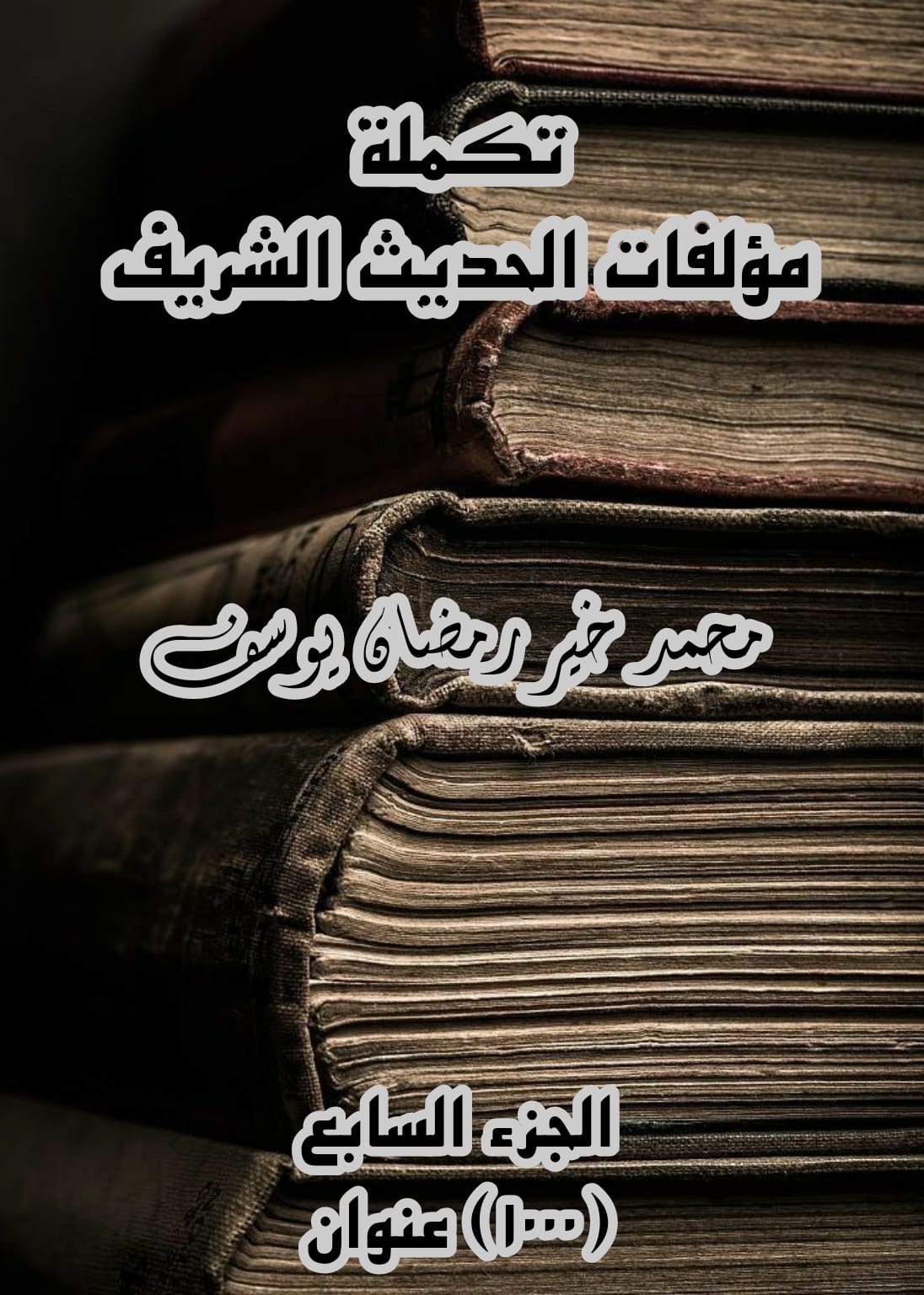 تكملة مؤلفات الحديث الشريفمحمد خير رمضان يوسفالجزء السابع(1000) عنوانذو الحجة 1443 هـبسم الله الرحمن الرحيممقدمةالحمد لله ربِّنا، والصلاة والسلام على نبيِّنا، وعلى آله وصحبه ومن تبعهم من أمَّتنا، وبعد:أكثر ما تضمن الجزء السابع من "تكملة مؤلفات الحديث الشريف" هو مما صدر في عام 1441 حتى أواخر عام 1443 هـ، من كتب حول علوم الحديث، ورسائل نوقشت فيها، ثم استدراك ما فاتني قيده في الأجزاء السابقة من هذه التكملة، وثلاثةِ كتب أخرى في الموضوع نفسه، هي: دليل مؤلفات الحديث الشريف، المعجم المصنف لمؤلفات الحديث الشريف، الدليل الجديد لمؤلفات الحديث الشريف.وهو مسرد، مرتب على حروف المعجم، دون الموضوع.أدعو الله تعالى أن ينفع به، ويتقبله خالصًا لوجهه الكريم، وأن يوفقني لمتابعة ما استجد من كتب في هذا الموضوع الجليل، إنه خير معين.محمد خير يوسفإستانبول18 ذي الحجة 1443 هـ(أ)الآثار الاحتسابية الواردة في جامع معمر بن راشد رحمه الله: جمعًا ودراسة/ صفية بنت أحمد راجح.- مكة المكرمة: المعهد العالي للأمر بالمعروف والنهي عن المنكر، 1443 هـ، 2021 م (ماجستير).آثار السنن مع التعليق الحسن/ ظهير أحسن النيموي (ت 1322 هـ)؛ تحقيق ذو الفقار علي.- ط، جديدة مصححة ملونة.- كراتشي: مكتبة البشرى، نحو 1440 هـ؟.آراء ابن دقيق العيد الأصولية في كتابه إحكام الأحكام شرح عمدة الأحكام وأثر ذلك في استنباط أحكام الفروع الفقهية من الحديث/ خالد بن محمد العروسي.- مكة المكرمة: دار طيبة الخضراء، 1443 هـ، 2021 م.آراء ابن الملقن الاعتقادية في كتابه التوضيح لشرح الجامع الصحيح: دراسة استقرائية تحليلية/ عزيز حامد رسول.- أربيل: جامعة صلاح الدين، 1443 هـ، 2022 م (ماجستير).الآراء الفقهية لحذيفة بن اليمان رضي الله عنه في مصنف ابن أبي شيبة ومصنف عبدالرزاق في العبادات/ حكيمة فتحي محمد.- الفيوم: جامعة الفيوم، 1443 هـ، 2022 م، 287 ص. (بحث مكمل للماجستير).الآراء الفقهية للإمام ابن ماجه رحمه الله من خلال كتابه السنن: جمعًا ودراسة/ عبدالله بن صالح العبيد.- الكويت: ركائز للنشر، 1443 هـ، 2022 م.الابتهاج بأذكار المسافر الحاج/ لأبي الخير محمد بن عبدالرحمن السخاوي (ت 902 هـ).- القاهرة: مجلة الأزهر، 1443 هـ، 2022 م. هدية عدد ذي الحجة 1443 هـ.أبحاث السنة النبوية.- الرياض: جمعية إنسان الخيرية: مركز نبراس للسنة النبوية، 1443 هـ، 2022 م.وهي: علم غريب الحديث: تعريفه، نشأته، ومناهج المصنفين/ بندر بن نافع العبدلي.الإطلاقات الإجمالية المتصلة بالكتب الستة ومسند أحمد/ محمد بن عبدالله القنّاص.علل حديثٍ أَمْ ورَقةٌ في إمامة المرأة للرجال في الصلاة وبيان الإجماع القولي والعملي على المنع/ عبدالعزيز بن عبدالله الشايع.مجلس التحديث في عصر الرواية: عرض وتوضيح/ محمد بن زايد العتيبي.  الأبعاد التنموية للسنة النبوية/ إدريس المانع.- فاس: وراقة بلال، 1438 هـ، 2017 م، 174 ص. الأبعاد المنهجية والإنسانية في نقد عائشة رضي الله عنها للمرويات وآثارها التشريعية/ زينب عبدالسلام أبو الفضل.- القاهرة: دار الكلمة، 1443 هـ، 2022 م.الإبكار بقواعد الأذكار/ وليد بن راشد السعيدان.- المنصورة: دار اللؤلؤة، 1443 هـ، 2022م.ابن أبي الدنيا: مصادره ومؤلفاته/ ابتسام مرهون الصفار.- بيروت: دار المقتبس، 1443 هـ، 2021 م، 496 ص.مـع تحقيق كتابه الفرج بعد الشدّة.ابن حبان ومنهجه في كتابه المجروحین/ بهاء الدين رؤوف عبدالرحمن.- تركيا جامعة بنكول، 1438 هـ، 2017 م (ماجستير).أبو إسحاق الحربي وأقواله في الجرح والتعديل/ إدريس عسكر العيساوي.- بغداد: دار الأندلس، 1440 هـ، 2019 م.إتحاف الأحبة بالتعليق على أحاديث العِشرة الطيبة مع المرأة: ميثاق الزوج مع الزوجة/ عبدالقادر بن محمد حيضر البنوري.- بيروت: دار الكتب العلمية، 1443 هـ، 2022 م، 280 ص.إتحاف البرية بشرح بعض الأحاديث المتعلقة بالمعاملات المالية/ المصطفى زمهني، إدريس الخرشافي.- ط2.- فاس: جامعة سيدي محمد بن عبدالله، 1442 هـ، 2021 م، 171ص.إتحاف الحاضر والباد بأربعين حديثًا ثلاثية المتن لا الإسناد/ حاتم محمد شلبي، 151 صنشر في شبكة الألوكة بتاريخ 10/2/1443 هـ.إتحاف الدارسين بوجوه الإعلال عند المحدِّثين/ أشرف بن سلطان.- المنصورة: دار اللؤلؤة، 1443 هـ، 2022 م.أثر الأحاديث الضعيفة والموضوعة على الأحكام الفقهيَّة: دراسة تطبيقيَّة على فقه البيوع والمعاملات المالية/ محمد جميل آل الأسطل.- غزة: الجامعة الإسلامية، 1443 هـ، 2022 م (ماجستير).أثر الاختلاط على مرويات حُصين بن عبدالرحمن السُّلمي في السنن الأربعة: جمعًا ودراسة/ خليل إبراهيم السيد إبراهيم.- بيروت: كلية الإمام الأوزاعي، 1443 هـ، 2021 م (ماجستير).أثر اختلاف الألفاظ في نقد المرويات: حديث "كلُّ مُسكرٍ خمرٌ" أنموذجًا/ أمل حامد السبيعي.- نواكشوط: دار الإسراء، 1443 هـ، 2022 م، 104 ص.أثر أنشطة إثرائية مقترحة بمقرر الحديث والسيرة في الحد من التنمر لدى تلميذات الصف السادس الابتدائي بمحافظة جدة/ زينب محمد الغامدي.- جدة: جامعة جدة، 1443 هـ، 2022 م (ماجستير).أثر تعارض نهي النبي صلى الله عليه وسلم مع فعله في الأحوال الشخصية: دراسة تحليلية مقارنة/ هبة نبيل عبدالله.- المنوفية: جامعة المنوفية، 1442 هـ، 2021 م، 361 ص. (ماجستير).أثر التنصيص على نكارة الحديث في اختلاف الفقهاء في قسم العبادات: جمعًا ودراسة/ رضوان علواش.- المدينة المنورة: الجامعة الإسلامية، 1443 هـ، 2022 م (دكتوراه).أثر الحديث الضعيف في اختلاف الفقهاء في الأحوال الشخصية: دراسة حديثية نقدية/ عمران محمد المزوري.- أربيل، العراق: جامعة صلاح الدين، 1441 هـ، 2019 م (بحث مكمل للدكتوراه).أثر الحديث النبوي الشريف في التصحيح اللغوي: دراسة في كتاب شرح صحيح مسلم للإمام النووي (ت 676 هـ) أنموذجاً/ حسين كاظم السعدي، مضر محمود يحيى.بحث نشر في مجلة نسق، العراق، مج8 ع30 (1443 هـ، 2021 م) ص 1877-1895.أثر دلالة النفي في الخلاف الفقهي تطبيقاً على أحاديث الصحيحين: دراسة أصولية فقهية مقارنة/ ياسمين محمد شعبان.- الفيوم: جامعة الفيوم، 1443 هـ، 2021 م (ماجستير).أثر السياق في توجيه دلالة الأمر: دراسة تطبيقية على كتاب النكاح من الجامع الصحيح للإمام البخاري/ ظلال أم الخير أحمد تيسير كعيد.- القاهرة: دار أصول للنشر، 1443 هـ، 2021 م.الأصل: رسالة ماجستير - جامعة الشارقة، 1438 هـ، 2017 م.أثر العقيدة في تقييم الرواة عند الإمامية: دراسة تحليلية/ سارة ناصر عبود.- كربلاء: جامعة كربلاء، 1441 هـ، 2020 م (ماجستير).أثر غريب الحديث في اختلاف الفقهاء/ محمد علي برنية.- دمشق: دار العصماء، 1443 هـ، 2022 م.الأثر المقاصدي عند الإمام مالك إمام دار الهجرة النبوية من خلال كتابه الموطأ/ عبدالغني بن الطيب ادعيكل.- الدار البيضاء: قطر الندى النشر، 1440 هـ، 2019 م، 238 ص. إجابة السائل بأطراف الكتب السبعة والشمائل المتصلة بشيخنا العلامة المحدث محمد عزت الله البلوشي الباكستاني/ تخريج حاتم محمد شلبي، 65 ص.نشر في شبكة الألوكة بتاريخ 17/9/1443 هـ، 2022 م.إجابة الطلب إلى أسانيد رفعت فوزي عبدالمطلب/ جمع وترتيب علاء عبدالرحمن، محمد فراج السمطي، أحمد عبدالواحد التطاوي، 1443 هـ، 2021 م؟إجازات السخاوي لمجموعة من تلاميذه. طبعت مع: مؤلفات السخاوي/ صنعة مشهور بن حسن آل سلمان، أحمد الشقيرات.- ط2.- المدينة المنورة: دار الإمام مسلم، 1443 هـ، 2021 م.وبلغ عدد الإجازات (91) إجازة تنشر لأول مرة عن أصولها الخطية.إجازات شيوخ مشارقة/ لأبي حامد العربي الدمناتي المغربي (ت 1253 هـ)؛ تحقيق محمد عيسوي.- إربد، الأردن: ركاز للنشر؛ فاس: مركز فاطمة الفهرية للأبحاث والدراسات (مفاد)، 1443 هـ، 2021 م.الإجازات الهندية وتراجم علمائها/ جمعها واعتنى بها عمر بن محمد سراج حبيب الله.- المنامة: مكتبة نظام يعقوبي الخاصة؛ الرياض: دار المحدِّث، 1443 هـ، 2022 م، 7 مج.(500 إجازة محققة، و 680 ترجمة)إجازة الإمام العلامة المحدث سيدي محمد بن جعفر بن إدريس الكتاني (ت 1345 هـ) إلى السلطان المولى عبدالحفيظ (1356 هـ) لمّا لقيه بالمدينة المنورة/ تحقيق عبدالرحيم الإسماعيلي.نشر في كتاب: أبحاث في الكتاب العربي المخطوط/ إعداد وتنسيق وتحرير عبدالعزيز الساوري.- الرباط: وزارة الثقافة، 1443 هـ، 2021 م، جـ3. الإجازة العلمية المسماة بعجالة القول المفيد/ أحمد حسن القاضي، 59 ص.نشرت في شبكة الألوكة بتاريخ 13/7/1443 هـ.(ذكر فيها أسانيد الكتب التي قرأها أو سمعها على شيخه محمد بن أبي بكر الحبشي)الإجازة عند علماء شنقيط والصحراء: دراسة ونماذج محققة/ محمد عالي أمسكين.- أغادير: جامعة ابن زهر، 1442 ه 2021 م.إجازة قوام الدين القزويني/ المجيز علي خان بن أحمد بن معصوم المدني (ت 1120 هـ)؛ تحقيق محمد نوري الموسوي، نجلاء حميد مجيد.نشرت في مجلة تراث الحلة ع11 (1440 هـ، 2019 م).الإجازة والإسناد عند المحدثين/ إبراهيم حاج خليف محمود، 63 ص.نشر في شبكة الألوكة بتاريخ 2/4/1443 هـ.إجماعات ابن الملقن من خلال كتابه التوضيح لشرح الجامع الصحيح: باب الطهارة/ عمر غالب مخلف.- الرمادي: جامعة الأنبار، 1443 هـ، 2021 م. (دكتوراه).أحاديث الأذكار والأدعية/ عبدالرزاق بن عبدالمحسن البدر.- المدينة المنورة: دار الإمام مسلم، 1443 هـ، 2021 م.الأحاديث الأربعون في فضائل اليمن الميمون/ عبدالكريم بن أحمد الحجوري.- ؟: المؤلف، 1440 هـ، 2019 م، 25 ص.الأحاديث التي اختلف فيها شعبة وسفيان وبيان الراجح منها/ سعيد بن عبدالقادر باشنفر، 1443 هـ، 2021 م، 288 ص. (نسخة إلكترونية، رأيتها في شهر شوال 1443 هـ).الأحاديث التي أعلها الحافظ ابن منده في كتابه معرفة الصحابة.جمعه ودراسته في جامعة الأزهر بالقاهرة، 1443 هـ، 2022 م، ...الأحاديث التي أعلَّها الطحاوي بالاختلاف في كتاب مشكل الآثار: جمعًا ودراسة/ نورة بنت محمد العطاوي.- الرياض: جامعة الملك سعود، 1443 هـ، 2022 م (ماجستير).الأحاديث التي أعلَّها المحدِّثون وعمل بها الفقهاء والأصوليون: دراسة نقدية تطبيقية على أحاديث أبواب الطهارة/ عائد رمزي أبو غلبون.- غزة: الجامعة الإسلامية، 1442 هـ، 2021 م، 1112 ص (بحث مكمل للدكتوراه).الأحاديث التي أنكرت على رواتها في كتاب لسان الميزان عدا المذكورين في الميزان للحافظ ابن حجر.جمعها وتخريجها ودراستها، أو بعضها، في جامعة الأزهر بالقاهرة، 1443 هـ، 2022 م، ...الأحاديث التي ترك الإمام مالك العمل بها لغير عمل أهل المدينة: دراسة حديثية موضوعية/ صالح بن عبدالعزيز الثويني.- بريدة: جامعة القصيم، 1443 هـ، 2022 م (دكتوراه).الأحاديث التي تكلم عليها الحافظ ابن حجر في النكت الظراف على الأطراف.تخريجه ودراسته في الجامعة الإسلامية بالمدينة المنورة، 1443 هـ، 2022 م، ... الأحاديث التي حكم عليها ابن أبي حاتم بالنكارة في التفسير: جمع وتخريج ودراسة نقدية/ محمد مختار محمود عبدالرحمن، 93 ص.نشر في شبكة الألوكة بتاريخ 17/10/1443 هـ، 2022 م.الأحاديث التي حكم عليها ابن كثير (ت 774 هـ) بمصطلح جيد من خلال كتابه إرشاد الفقيه إلى معرفة أدلة التنبيه: دراسة نقدية مقارنة/ ثريا نجدت محمد شاكر.- تكريت: جامعة تكريت، 1443 هـ، 2021 م (دكتوراه).الأحاديث التي حكم عليها أبو زُرعة وأبو حاتم الرازيان بالوضع في كتاب العلل لابن أبي حاتم/ طه علي داود العبيدي.- [العراق]: دار نون، 1443 هـ، 2021 م، 151 ص.أحاديث الإمام معمر بن راشد المعلَّة بالاختلاف من كتاب العلل للإمام الدارقطني.جمعها ودراستها وتخريجها، أو بعضها، في جامعة الملك خالد بأبها، 1443 هـ، 2022 م، ...أحاديث أمير المؤمنين عليّ عليه السلام/ رواية عبدالعظيم الحسني؛ إملاء جعفر بن أحمد اليماني (ت 573 هـ)؛ تحقيق محمد العافي الخراساني.- قم: مؤسسة دار الحديث، ١٤٤٢ هـ، ٢٠٢١ م.من مخطوطات الزيدية.أحاديث البقيع في الكتب التسعة: دراسة وتحليل/ زينب جميل العلواني.- عمّان: دار أمجد، 1443 هـ، 2022 م.الأحاديث التاريخية للنبي صلى الله عليه وسلم: دراسة تاريخية منهجية/ إمام الشافعي محمد حمودي.- عمّان: دار الخليج، 1443 هـ، 2022 م.الأحاديث الثلاثية من كلام المصطفى صلى الله عليه وسلم: جمع ودراسة/ سموه هادي العجمي.- المنيا: جامعة المنيا، 1442 هـ، 2021 م (ماجستير).أحاديث الخلوة بالمرأة: جمع وتخريج مع دراسة تفصيلية لحديث قيلولة النبي صلى الله عليه وسلم عند أم حرام رضي الله عنها/ رضوان عزالدين الحديدي.بحث نشر في مجلة العلوم الإسلامية، الجامعة العراقية مج2 ع28 (1443 هـ، 2021 م) أحاديث الدجال في السنة النبوية وتوضيحها بالخرائط المعاصرة/ عبدالمحسن بن محمد القاسم.- المدينة المنورة: المؤلف، 1443 هـ، 2022 م، 56 ص.أحاديث الذكر والدعاء في غير العبادات: أحاديث وأحكام عامة في الذكر والدعاء جمعًا ودراسة/ ريا بنت عبدالله الثنيان.- بريدة: جامعة القصيم، 1443 هـ، 2022 م (دكتوراه).الأحاديث الزائدة في كتاب فتح الغفار الجامع لأحكام سنة نبينا المختار للقاضي الرباعي على كتاب منتقى الأخبار للمجد بن تيمية.جمعه ودراسته في الجامعة الإسلامية بالمدينة المنورة، 1443 هـ، 2022 م، ... الأحاديث الزائدة في مستخرج الحافظ أبي عوانة على صحيح الإمام مسلم.جمعه وتخريجه ودراسته في جامعة الملك خالد بأبها، 1443 هـ، 2022 م، ...أحاديث السؤال بوجه الله: دراسة نقدية/ عمار أحمد الصياصنة، 57 ص.نشر في شبكة الألوكة بتاريخ 13/7/1443 هـ.أحاديث شفاء "دواءٌ من كلِّ داء" في السنّة النبوية: دراسة موضوعية/ عمر علي الحياني.بحث نشر في مجلة كلية الإمام الأعظم الجامعة ع37 (1442 هـ، 2021 م) ص 291-333.الأحاديث الصحيحة التي ادُّعي أنها من الإسرائيليات/ أحمد عبدالله عثمان الطالباني.- عمّان: دار الفاروق، 1443 هـ، 2021 م.الأصل: رسالة دكتوراه - الجامعة الإسلامية العالمية (الأردن)، 1435 هـ.أحاديث الصدقة في الكتب الستة: دراسة حديثية موضوعية/ نفيسة عبدالعال أحمد.- سوهاج: جامعة سوهاج، 1443 هـ، 2021 م (ماجستير).أحاديث اللعن في الكتب الستة دراسة وتحليلاً/ سرمد فؤاد العبيدي.- عمّان: دار أمجد، 1443 هـ، 2022 م.الأصل: رسالة ماجستير - كلية العلوم الإسلامية ببغداد، 1426 هـ.الأحاديث المرفوعة المتعارضة في مصنف ابن أبي شيبة ووجوه إزالة تعارضها وأثر ذلك على آراء الفقهاء.دراسته في الجامعة الإسلامية بغزة، 1442 هـ، 2021 م.الأحاديث المرفوعة والموقوفة في كتاب أعلام الموقعين عن رب العالمين لابن قيم الجوزية رحمه الله (ت 751 هـ).دراسته وتخريجه في جامعة الإمام بالرياض، 1443 هـ، 2022 م، ...الأحاديث المرفوعة والموقوفة في كتاب البعث والنشور للبيهقي/ حمزة بن فلاح الجربا.- الرياض: جامعة الإمام، 1443 هـ، 2022 م (ماجستير).أحاديث المسألة في السنة النبوية: جمعًا ودراسة/ للباحثة منة الله جمال حسين.- المنيا: جامعة المنيا، 1441 هـ، 2019 م. (ماجستير).الأحاديث المشكلة والمنتقدة في صحيح البخاري من القرن الثالث إلى القرن التاسع للهجرة: دراسة استقرائية نقدية/ عبدالكبير زاهد.- الرباط: دار الحديث الحسنية، 1443 هـ، 2022 م (دكتوراه)أحاديث المصباح المنير في غريب الشرح الكبير: دراسة وتوثيق/ سلامة يونس بريك.- المنيا: جامعة المنيا، 1443 هـ، 2021 م (ماجستير).الأحاديث المنتقدة في الصحيحين عند المعاصرين بدعوى مخالفة الذوق العام: دراسة نقدية/ باسم عبدالقادر الخطاطبة.- عمّان: الجامعة الأردنية، 1443 هـ، 2021 م (بحث مكمل للدكتوراه).الأحاديث الموضوعة والضعيفة التي استشهد بها الشيخ الشعراوي وأثرها في تفسيره: سورة البقرة أنموذجاً/ محمود حميد العيساوي.بحث نشر في مجلة كلية التربية للعلوم الإنسانية، جامعة ذي قار مج11 ع3 (1442 هـ، 2021 م) ص 41-65.الأحاديث النبوية والآثار الواردة في رسالة المعجزات الأحمدية من كتاب كليات رسائل النور لبدیع الزمان سعيد النورسي الكوردي (ت 1379 هـ): جمعًا وتخريجًا ودراسة/ هزار إبراهيم أحمد الکوردي.- أم درمان: جامعة القرآن الكريم، 1436 هـ، 2015 م (ماجستير).أحاديث نبوية وقدسية وأوراد وأدعية وأمثال وحكم/ محمد بن أبي بكر.- الدار البيضاء: مطبعة النجاح الجديدة، 1421 هـ، 2001 م، 63 ص.الأحاديث والآثار الاحتسابية في مصنف الإمام أبي بكر بن أبي شيبة رحمه الله.دراستها في المعهد العالي للأمر بالمعروف والنهي عن المنكر بجامعة أم القرى، 1443 هـ، 2021 م، ...الأحاديث والآثار التي لم نسمعها إلا من خطباء ووعاظ هذا العصر ولا أصل لها/ جمع وترتيب مازن عبدالرحمن البحصلي.- ط، منقحة ومزيدة، 1443 هـ، 2022 م، 50 ص (نسخة إلكترونية).الأحاديث الواردة في أبواب السماء والجنة والنار: دراسة حديثية موضوعية/ عامر بن أديب علاف.- مكة المكرمة: جامعة أم القرى، 1443 هـ، 20198 م (ماجستير).الأحاديث الواردة في أحكام يومي السبت والأحد: دراسة وتخريج/ قاسم محمد أحمد الخزرجي، 96 ص.نشر في شبكة الألوكة بتاريخ 24/8/1443 هـ، 2022 م.الأحاديث الواردة في أخوف ما خافهُ النبي صلى الله عليه وسلم على أمَّته: دراسة موضوعية/ طارق دحام وهيب.بحث نشر في مجلة العلوم الإسلامية، الجامعة العراقية مج2 ع28 (1443 هـ، 2021 م) الأحاديث الواردة في الذين لا يجدون رائحة الجنَّة في الكتب الستة: دراسة موضوعية/ تحسين غالب معيوف، طارق دحام وهيب.بحث نشر في مجلة الباحث للعلوم الإسلامية، العراق مج2 ع1 (1442 هـ، 2021 م) ص 359-385.الأحاديث الواردة في التحذير من الشرك وبيان خطره: جمعًا ودراسة/ إعداد حسين بن غازي التويجري.- الرياض: الناشر المتميز، 1443 هـ، 2022 م.يليها له:الأحاديث الواردة في الابتلاء: جمعًا ودراسة.الأحاديث الواردة في العين: حقيقتها والوقاية والعلاج: جمعًا ودراسة.الأحاديث الواردة في ذكر أحكام الشيب وبيان فضله: جمعًا ودراسة.الأحاديث الواردة في دعاء النبي صلى الله عليه وسلم لأهل بيته عليهم السلام في الكتب التسعة/ حذيفة ضياء داود.بحث نشر في مجلة الجامعة العراقية مج52 ع2 (1442 هـ، 2021م) ص 103-136الأحاديث الواردة في العيدين: دراسة حديثية موضوعية/ نوف بنت صالح العليان.- بريدة: جامعة القصيم، 1443 هـ، 2022 م (ماجستير).الأحاديث الواردة في كتاب المغازي للواقدي (ت 207 هـ).تخريجها ودراستها في جامعة تكريت، 1443 هـ، 2021 م، ...أحاديث الوصية في الكتب التسعة: دراسة تحليلية/ رسول حسن رسول مصطفى.- بغداد: كلية الإمام الأعظم، 1419 هـ، 1999 م (ماجستير).الاحتفال بأحكام وآداب الأطفال: أربعون حديثًا في الصبيان/ عادل بن عبدالله آل حمدان.- الرياض: مكتبة دار الحجاز، 1443 هـ، 2022 م.أخبار الإمام البخاري وجامعه الصحيح/ جمع وترتيب عبدالعال سعد الشليّه، 114 ص.نشر في شبكة الألوكة بتاريخ 23/3/1443 هـ.الاختصاص بالواقعة وأثره في فهم السنة: دراسة تحليلية في كتاب زاد المعاد لابن قيم الجوزية/ پە یام جافر علي.- السليمانية، العراق: جامعة السليمانية، 1436 هـ، 2015 م (ماجستير).اختلاف الأصوليين مع المحدِّثين في المسائل الحديثية وأثره من خلال ألفية الحديث وشرحها للحافظ العراقي/ ياسر عجيل النشمي.- الكويت: دار المرقاة، 1443 هـ، 2021 م.اختلاف الأقوال النقدية بين أبي حاتم وأبي زرعة في كتاب علل الحديث/ محمود عبدالله.- الموصل: جامعة الموصل، 1443 هـ، 2022 م (ماجستير).اختلاف الروايات في الأحاديث النبوية وأثر ذلك في الأحكام الفقهية/ ماجد بن محمد الجهني.- السعودية: المؤلف، 1443 هـ، 2022 م.اختلاف النقل عن السيوطي في الاحتجاج والاستشهاد بالحديث النبوي الشريف في النحو: دراسة في ضوء كتابه المطالع السعيدة في شرح الفريدة/ هالة محمد زهران، 69ص.نشر في شبكة الألوكة بتاريخ 9/3/1443 هـ.اختيارات ابن بطال القرطبي لعلوم القرآن في ضوء شرحه لصحيح البخاري/ نادرة عايف حبيب، عمر إبراهيم محمد.- العراق: دار الدكتور للعلوم، 1443 هـ، 2022 م، 233 صاختيارات الإمام أبي زكريا محيي الدين النووي الحديثية/ حميد الداودي.- فاس: مطبعة وراقة بلال، 1437 هـ، 2016 م، 184 ص.اختيارات الشيخ أحمد شاكر في الباعث الحثيث: دراسة حديثية مقارنة/ علي محمد العبيدي.- دمشق: دار الرسالة العالمية، 1443 هـ، 2021 م.الاختيـارات الفقهيـة للشيـخ عبدالله البسام فـي أحكام الأسرة من خلال كتابه تيسير العلام: دراسة فقهية مقارنة/ أحمد عادل سيد محمود.- المنيا: جامعة المنيا، 1440 هـ، 2019 م. (ماجستير).الأداء القرآني في الحديث النبوي والآثار/ طارق بن إبراهيم المسعود.- الرياض: دار العقيدة، 1443 هـ، 2022 م.الأصل: بحث مكمل للماجستير - جامعة الإمام بالرياض، 1435 هـ.الإدارة النبوية للحملات الإعلامية: تطبيقات الحملات الشعرية/ أسامة جمعة الأشقر.- أنقرة: دار آكيول للنشر، 1442 هـ، 2021 م.الأدب الجميل على حديث سيدي جبريل: أرجوزة نظمها محمد بشير بن صالح البيلاني (المتوفى بعد 1327 ه)/ حققها محمد خير رمضان يوسف، 1443 هـ، 2022 م، 36ص.الأدب في السنة النبوية: دراسة تحليلية/ محمد أحمد شحات.- الإسكندرية: جامعة الإسكندرية، قسم اللغة العربية، 1440 هـ، 2019 م (بحث مكمل للدكتوراه).الأدب المفرد/ محمد بن إسماعيل البخاري (ت 256 هـ)؛ تحقيق سليم علوان.- بيروت: دار المشاريع، 1442 هـ، 2021 م، 1120 ص.أذكار الصباح والمساء/ خالد بن عبدالله العتيبي، 39 ص.(لخصه من كتاب الأذكار للنووي)نشر في شبكة الألوكة بتاريخ 11/9/1443 هـ، 2022 م.أذكار الصلاة أدبار الصلوات والصباح والمساء/ وليد بن عثمان الرشودي، 153 ص.نشر في شبكة الألوكة بتاريخ 26/8/1443 هـ، 2022 م.الأذكار من كلام سيد الأبرار، أو حلية الأبرار وشعار الأخيار في تلخيص الدعوات والأذكار المستحبة في الليل والنهار/ يحيى بن شرف النووي (ت 676 هـ)؛ تحقيق حلمي محمد الرشيدي.- الإسكندرية: الدار العالمية للنشر، 1442 هـ، 2021 م، 592 ص.الأذكار النووية/ يحيى بن شرف النووي (ت 676 هـ)؛ تحقيق عامر علي ياسين.- الدمام؛ الرياض: دار ابن الجوزي، 1443 هـ، 2021 م.الأربعون الأردنية/ هاني خليل عابد.- عمّان: دار المعين، 1443 هـ، 2022 م.الأربعون البخارية في الإيمان والأحكام والأخلاق/ حسن الحسيني.- ط، تجريبية.- الكويت: وقف أعلام الإسلام، [1442 هـ، 2021 م]، 24 ص.40 حديثًا قصيرًا مختارًا من صحيح البخاري للحفظ.الأربعون البهية من الخطب النبوية/ عبدالقادر حسن الجريري، 23 ص.نشر في شبكة الألوكة بتاريخ 3/12/1443 هـ، 2022 م.الأربعون الجلُّولية في المحبة النبوية/ محمد جلّول السالمي.- ط2.- الجزائر: دار السادة المالكية، 1441 هـ، 2020 م.الأربعون الجهادية في فضائل الجهاد والأراضي المقدسية.- فلسطين: حركة الجهاد الإسلامي في فلسطين، 1438 هـ، 2017 م، 32 ص.الأربعون الجيلالية في هيبة وتوقير خير البرية صلى الله عليه وسلم/ محمد بن جلول سالمي.- الجزائر: دار السادة المالكية، 1443 هـ، 2021 م.أربعون حديثاً: جرعة من زلال المعرفة لعلي الخامنئي: أربعون حديثًا مع شرح مختصر/ إعداد حسين إيراني؛ ترجمة فاطمة صفي الدين.- بيروت: دار المجد، 1443 هـ، 2022 م.أربعون حديثا شريفًا في التربية النبوية للأطفال/ جمع وإعداد عبدالله محمد هلال.- حلب: دار زهرة المستقبل، 32 ص.في أعلى العنوان: الأربعون التربوية من توجيهات خير البرية.أربعون حديثاً في أحكام قراءة القرآن/ بدري عباس الأعرجي.- كربلاء: العتبة الحسينية، 1440 هـ، 2019 م، 24 ص.أربعون حديثاً في أخلاق قرّاء القرآن المحمودة والمذمومة/ بدري عباس الأعرجي.- كربلاء: العتبة الحسينية، 1440 هـ، 2019 م، 32 ص.أربعون حديثًا في الأشهر الثلاثة: شعبان، رمضان، شوال/ يوسف أزهار.نشرت على حلقات في موقع الرابطة المحمدية للعلماء، منها حلقة الخمسة الرابعة: ما جاء في شهر رمضان، 1442 هـ، 2021 م.أربعون حديثًا في تارك الصلاة ومانع الزكاة والأمرِ بالمعروف والنهي عن المنكر والوصية ِبالجار/ لأبي المواهب نجم الدين محمد بن أحمد الغَيطي (ت 984 هـ)؛ تحقيق الوليد بن محمد شَعيرة.- المنصورة: دار اللؤلؤة، 1443 هـ، 2022 م.أربعون حديثًا في الترهيب من قطيعة الرحم/ إبراهيم خليف محمود، 21 ص.نشر في شبكة الألوكة بتاريخ 23/3/1443 هـ.أربعون حديثًا في الحث على ترك الظلم: الأربعون الجوهرية/ محمد بن أحمد بن حسن الجوهري الشافعي (ت 1215 هـ)؛ تحقيق مصطفى بن سليمان العلوي.(إعلان عن تحقيق الكتاب)أربعون حديثًا في الدَّين والربا/ جمع وتصنيف أحمد بن محمد الإدريسي.- فاس: المؤلف، 1436 هـ، 2015 م، 31 ص.أربعون حديثًا في ذم التعصب القبلي/ إبراهيم حاج خليف محمود، 37 ص.نشر في شبكة الألوكة بتاريخ 14/7/1443 هـ.أربعون حديثًا في فضائل القرآن/ شعبة البحوث في دار القرآن الكريم.- كربلاء: العتبة الحسينية، 1436 هـ، 2015 م، 48 ص.أربعون حديثًا في فضائل القرآن الكريم/ محمد بن موسى الأزوادي، نحو 1442 هـ، 2021 م، 18 ص. (نسخة إلكترونية).(في فضائل قراءة القرآن الكريم وحفظه والعمل به)أربعون حديثًا في فضائل وآداب عيادة المريض/ إبراهيم حاج خليف محمود، 23 ص.نشر في شبكة الألوكة بتاريخ 11/2/1443 هـ.أربعون حديثاً في فضل الرمي بالسهام/ نور الدين علي بن عبدالله السمهودي (ت 911 هـ)؛ تحقيق إسماعيل بن الطاهر رحماني.- قسنطينة: ألفا للوثائق، 1443 هـ، 2022 م.الأربعون حديثًا في فضل السعي على الرزق وأسباب زيادته/ جمع وتعليق محمد أحمد عارف.- القاهرة: دار الإحسان، 1443 هـ، 2022 م.ومعه للمؤلف: الرفق بتوشيح أحاديث السعي على الرزق.أربعون حديثًا في قواعد التفسير/ مرتضى جمال الدين.- كربلاء: العتبة الحسينية، 1438 هـ، 2017 م، 38 ص.الأربعون حديثًا القرآنية: في فضل القرآن الكريم وتعلمه وتعليمه: تخريجًا وشرحًا/ عبدالرحمن محمد بوكيلي.- الحاجب، المغرب: رابطة الإمام ورش لخدمة القرآن الكريم، 1441 هـ، 2020 م، 240 ص. الأربعون الحديثية في الأحكام الشرعية/ عبدالرحمن بن فهد الودعان الدوسري، 31 ص.نشر في شبكة الألوكة بتاريخ 5/12/1443 هـ، 2022 م.الأربعون الحسان في فضائل سور القرآن/ حاتم محمد شلبي، 111 ص.نشر في شبكة الألوكة بتاريخ 7/5/1443 هـ.الأربعون الحنبلية من مسند أبي عبدالله أحمد بن حنبل رحمه الله (ت 241 هـ)/ جمعها سامي أحمد  فتوح، 53 ص.نشر في شبكة الألوكة بتاريخ 15/4/1443 هـ.الأربعون الرضوية في تحريم سجود التحية/ أحمد رضا خان البريلوي (ت 1340 هـ)؛ جمع وتخريج وتحقيق شيراز أحمد النظامي.- الهند: دار الملك، 1442 هـ، 2021 م.الأربعون الرياضية: أربعون حديثًا منتقاة من رياض الصالحين/ جمعها المبارك صولو.- مصر: دار الأثر، 1442 هـ، 2021 م، 21 ص.الأربعون الزجرية: في أحاديث زجر النساء/ جمعه عصام الدين بن إبراهيم النقيلي، 29 صنشر في شبكة الألوكة بتاريخ 1/7/1443 هـ.الأربعون السالمية في الأحاديث التبركية/ محمد جلّول السالمي.- ط2.- الجزائر: دار السادة المالكية، 1440 هـ، 2018 م، 70 ص.الأربعون العوالي/ لأبي الخير محمد بن محمد بن الجزري (ت 883 هـ)؛ تحقيق المصطفى سليمي.- آسفي: المجلس العلمي الأعلى، 1438 هـ، 2017 م، 261 ص. ومعه: طرفة العالم من كلام أبي القاسم صلى الله عليه وسلم.الأربعون الغُرر في فضائل الآيات والسور/ محمد علي حميسان، 22 ص. (نسخة إلكترونية، رأيتها في عام 1443 هـ، 2022 م).الأربعون الغوثانية بالأسانيد المكية الفادانية: أربعون حديثًا من عشرين كتابًا في فضائل القرآن الكريم، من رواية الشيخ المقرئ يحيى عبدالرزاق الغوثاني/ انتخاب محمد طه بن يوسف كرّان.- دمشق؛ إستانبول: دار الغوثاني للدراسات القرآنية، 1443 هـ، 2022 م، 80 ص.الأربعون في أشراط الساعة بقوله صلى الله عليه وسلم: "لا تقوم الساعة حتى"/ ليث الحسني الحيالي، 1443 هـ، 2021 م، 71 ص (نسخة إلكترونية).أحاديث الساعة مع شرح يسير لمعانيها وغريب ألفاظها.الأربعون في الترغيب في الزواج/ زكريا شعبان الكبيسي، 45 ص.نشر في شبكة الألوكة بتاريخ 19/3/1443 هـ.الأربعون في الشمائل النبوية/ فيصل بن عزيز العوني.- الرياض: دار العقيدة، 1443 هـ، 2022 م.الأربعون في الصدقات/ حمدان بن إبراهيم الجنابي، 39 ص.نشر في شبكة الألوكة بتاريخ 24/3/1443 هـ.الأربعون في فضائل الأعمال/ محمد بن لطفي الصباغ.- ط2.- بيروت: المكتب الإسلامي، 1435 هـ، 2014 م، 55 ص.الأربعون في فضائل القرآن مما جاء في الصحيحين أو أحدهما/ جمعها عمر بن سليمان الزويد.- الرياض: دار العقيدة، 1443 هـ، 2022 م.الأربعون في فضل الصحابة وخير القرون/ عصام الدين بن إبراهيم النقيلي، 149 ص.نشر في شبكة الألوكة بتاريخ 14/10/1443 هـ، 2022 م.الأربعون في لطائف النبي صلى الله عليه وسلم ومزاحه/ لعصام الدين أبي الخير أحمد بن مصطفى طاشكبري زاده (ت 968هـ)؛ دراسة وتحقيق عبدالقادر محمد حسين.نشر في مجلة الباحث للعلوم الإسلامية، العراق مج2 ع1 (1442 هـ، 2021 م) ص 182-267.الأربعون من أسباب السعادة/ زاهية الهلالي.- ؟: المؤلفة، 1442 هـ، 2021 م.الأربعون النبوية/ محمد خير فاطمة.- دمشق: دار رواد المجد، 1442 هـ، 2021 م؟، 3 جـالمرحلة الأولى، والثانية، والثالثة.الأربعون النبوية في تصويب الأخطاء العقدية/ زيد بن فالح الشمري.- السعودية: دار الخزانة الأندلسية، 1443 هـ، 2022 م.الأربعون النبوية في العزاء والتسلية: أحاديث تسلي كل محزون ومكروب ومهموم ومريض، وهي بشارة لكل من ضاقت عليه الحيل/ فيصل بن محمد القعيضب، 130 ص.نشر في شبكة الألوكة بتاريخ 27/2/1443 هـ.​ الأربعون النبوية في علوم العربية/ محمد أحمد الوليد.- القاهرة: دار الخزانة الأزهرية، 1443 هـ، 2021 م؟الأربعون النووية/ [تحقيق] طارق الحسوسي.- الدار البيضاء: إسراء للنشر، 1437 هـ، 2016 م، 64 ص.الأربعين الأدبية: أحاديث نبوية في الأدب نثره وشعره/ الحسين زرُّوق.- فاس: المؤلف، 1436 هـ، 2015 م، 39 ص.الأربعين حديثًا المختارة في فضل الحج والزيارة/ لأبي بكر محمد بن يوسف بن مَسْدِي الأزدي الغرناطي (ت 663 هـ)؛ تحقيق طارق طاطي.- الرباط: الرابطة المحمدية للعلماء، 1443 هـ، 2022 م.يليه له:المقدمة المُحْسِبة المحتسبَة بتوصية ذوي الخِرَق المنتسِبة.أسنى المنائح في أسمى المدائح.قصيدة نونية إلى بعض الإخوان.الأربعين في توحيد ربِّ العالمين/ خالد بن محمد اليحيا، 14 ص.نشر في شبكة الألوكة بتاريخ 24/2/1443 هـ.الأربعين في ضحك وتبسم سيد المرسلين صلى الله عليه وسلم/ عبدالملك بن عبدالله الإبي الحبيشي.- ذمار، اليمن: مكتبة التيسير.ونشر في شبكة الألوكة بتاريخ 24/4/1443 هـ، 78 ص.الأربعين في فضائل القرآن وأهله العاملين/ كمال بن سيد اليماني.(نسخة إلكترونية، وقفت على عنوانها في عام 1443 هـ، 2022 م)الأربعين في مباني الإسلام وقواعد الأحكام: الأربعين النووية/ يحيى بن شرف النووي (ت 676 هـ)؛ تحقيق رياض حسين الطائي.- الكويت: ركائز للنشر: جمعية إحياء التراث الإسلامي، 1443 هـ، 2022 م.الأربعين النووية، مع زيادة ابن رجب/ جمع وإعداد جاسم محمد عبده، 1441 هـ، 2020 م، 120 ص.باللغة العربية والتركية والإنكليزية.نشر في شبكة الألوكة بتاريخ 12/7/1443 هـ.أرجوزة في وجوه الترجيحات بين مختلَف الحديث/ محمد بن عبدالرحمن بن بُريطع الحنفي (ت 874 هـ)؛ دراسة وتحقيق عبدالكريم يوسفي.نشرت في مجلة التراث النبوي ع10 (رجب 1443 هـ، 2022 م) ص 273-295.إرشاد الساري لشرح صحيح البخاري/ أحمد بن محمد القسطلاني (ت 923 هـ)؛ [بعناية محمد زهير الناصر].- جدة: دار المنهاج، 1443 هـ، 2022 م؟، 10 مج.مصورة عن الطبعة الأميرية السابعة، مرقمة الأحاديث، مع الربط بين أحاديث البخاري وتحفة الأشراف، وبين معلقاته وتغليق التعليق.إرشاد السلامة في شرح أحاديث الحجامة/ مصطفى عوف، 31 ص.نشر في شبكة الألوكة بتاريخ 11/9/1443 هـ، 2022 م.إرشاد الطلاب البررة إلى أسانيد شيوخ المحظرة/ أباه بن محمد عالي العبد الشنقيطي.- الكويت: دار المرقاة، 1443 هـ، 2021 م.إرواء الخِلّان بذكر من لقيت وأجازني من العلماء والأعيان في الحواضر والبلدان/ محمد حُحُود التمسماني.- طنجة: سليكي أخوين، 1443 هـ، 2022 م.إرواء الظمي بمعرفة مَن تكلم فيه الهيثمي وتعقبات الألباني عليه/ علي بن سليم العبّادي.- عمّان: دار الفاروق، 1443 هـ، 2021 م.الازدياد السني على اليانع الجني/ محمد شفيع الديوبندي (ت 1396 هـ)؛ تحقيق عبدالمجيد التركماني.- بيروت: دار الرياحين، 1443 هـ، 2022 م.أسانيد كبار شيوخ الحديث بالجامعة الإسلامية دار العلوم ديوبند. أزمان آخر الزمان: استشرافات النبي صلى الله عليه وسلم لأزمنة الخير والشر في كتب الحديث التسعة/ فهد طلال الخالدي.- بيروت: دار الكتب العلمية، 1443 هـ، 2022 م، 112 ص.أساسيات في علم الجرح والتعديل/ مصطفى بن أحمد حنانشة.- جيجل، الجزائر: دار ومضة، 1443 هـ، 2021 م.الأساليب النبوية في العلاجات التربوية/ عادل بالرميثة المهيري.- الرياض: مكتبة الرشد، 1443 هـ، 2022 م.الأسانيد المتصلة/ الطاهر بن حسين الأهدل (ت 997 هـ)؛ بعناية أحمد بن عبدالله النُّصَيري.- عمّان: دار الفتح، 1443 هـ، 2022 م.وهو ثبت بأسانيد الكتب المروية.أسباب دخول الجنة/ يوسف بن عبدالله الفريحي.- الرياض: دار العقيدة، 1443 هـ، 2021م (جمع فيه الأحاديث التي تعين على معرفة أسباب دخول الجنة)أسباب ورود الحديث وأثرها في رفع التعارض الظاهري بين النصوص الشرعية/ نادية طه الغرب.- دمشق: دار العصماء، 1443 هـ، 2021 م.الاستدلال بالحديث الضعيف بين أهل السنة والشيعة وأثره في المعاملات المالية المعاصرة: دراسة مقارنة/ عبدالله محمد عبداللطيف.- المنوفية: جامعة المنوفية، 1443 هـ، 2021 م (بحث مكمل للدكتوراه). الاستدلال بالسنة عند الإمام ابن جرير الطبري في تفسيره.دراسة نظرية تطبيقية في جامعة جدة، 1443 هـ، 2022 م، ...الاستشكالات التي أوردها سامر إسلامبولي على أحاديث الصحيحين: دراسة حديثية تحليلية نقدية/ إدريس العبد.- كارابوك (قره بوك): جامعة كارابوك، 1443 هـ، 2022 م (ماجستير).الاستشهاد بالحديث النبويّ في تفسير اللباب في علوم الكتاب لابن عادل الحنبليّ: دراسة وصفية تحليلية/ تسنيم محمد الهسّي.- غزة: الجامعة الإسلامية، قسم اللغة العربية، 1443 هـ، 2022 م، 191 ص. (بحث مكمل للماجستير).أسس ومسالك اكتساب الملكة الحديثية/ سعيد حليم.- فاس : آنفو برانت، 1441 هـ، 2020 م، 310 ص. أسهل المقاصد لحلية المشايخ ورفع الأسانيد الواقعة في مرويات شيخنا الوالد/ لأبي عبدالله محمد الطيب بن محمد بن عبد القادر الفاسي (ت1113هـ)؛ تحقيق رشيد قباظ.- الرباط: الرابطة المحمدية للعلماء، 1440 هـ، 2019 م، 641 ص. (أصله رسالة دكتوراه).الاشتباه الحقيقي بين الرواة: دراسة نظرية تطبيقية/ الجوهرة بنت إبراهيم الدغيشم.- بريدة: جامعة القصيم، 1443 هـ، 2022 م (دكتوراه). الإشكال الوارد في ذم أحاديث البنيان: دراسة نقدية/ محمد بن عبدالله آل مُعَدِّي.بحث طويل نشر في مجلة العلوم الشرعية، الرياض ع64 جـ2 (1443 هـ، 2022 م). أصول الأحاديث النبوية التي نبَّه عليها العلماء في مصنفاتهم/ عبدالله جاسم كردي الجنابي.- ديالى، العراق: المؤلف، 1443 هـ، 2021 م.أصول الطب الوقائي في الحديث النبوي/ كمال عبدالمنعم محمد خليل، 104 ص.نشر في شبكة الألوكة بتاريخ 14/4/1443 هـ.إضاءة اللآلي ورفع رتب المعالي بترجمة العلامة الفقيه المحدِّث سيدي محمد البقالي/ يونس بن محمد النميلي الغماري.- الرباط: دار الأمان، 1442 هـ، 2021 م.الأطروحات المثارة حول عدالة الصحابة في الدراسات المعاصرة: دراسة تحليلية نقدية/ سميرة قمري.- قسنطينة: جامعة الأمير عبدالقادر الجزائري الإسلامية، 1443 هـ، 2022 م (دكتوراه). أطع أبا القاسم: نصيحة يهودي ليهودي آخر، ونصيحة لكل يهودي ونصراني وغير مسلم/ ماهر حنّون.- عمّان: دار الفاروق، 1443 هـ، 2021 م.إعراض الإمام البخاري عن الحديث الأصل في الباب في الجامع الصحيح/ محمد رايق صالح خليل.- عمّان: دار الفاروق، 1443 هـ، 2022 م.إعلاء حديث الجارية: دراسة نقدية لحديث الجارية ومناقشة اعتراضات الكوثري والغُماري والسقاف/ سعد الشيخ.- مصر: مؤسسة العلوم للدراسات والنشر، 1443 هـ، 2022 م؟إعلاء صحيح البخاري: تثبيت مكانة الإمام البخاري وصحيحه من خلال رد الشبهات حولهما/ تقديم محمد بن إبراهيم السعيدي؛ إشراف وتحرير علي بن محمد العمران.- الكويت: دار مدى، 1443 هـ، 2022 م، 272 ص. إعلال الأحاديث عند الحافظ ابن قانع في كتابه معجم الصحابة/ عبدالله بن محمد الصامل.- القاهرة: دار السلام، 1443 هـ، 2022 م، 3 مج.الإعلال بالتفرد عند ابن عدي وأثره في الحكم على الراوي والمروي من خلال كتابه الكامل في ضعفاء الرجال: دراسة حديثية تطبيقية/ هاجر بنت شبيب العتيبي.- أبها: جامعة الملك خالد، 1443 هـ، 2021 م (دكتوراه).الإعلال بالشذوذ والنكارة وبيان العلاقة بينهما: تطبيقات من جانب الترمذي/ محمد منتصر أحمد عوض.- دبي: جائزة دبي الدولية للقرآن الكريم، 1442 هـ، 2021 م. إعلال الحديث بمخالفة الراوي روايته/ سعيد بن عبدالقادر باشنفر، 1443 هـ، 2021 م. (نسخة إلكترونية، رأيتها في شهر شوال 1443 هـ).الإعلام بأحاديث وهم فيها جماعة من الأعلام/ سعيد بن عبدالقادر باشنفر، 1443 هـ، 2021 م، 140 ص. (نسخة إلكترونية، رأيتها في شهر شوال 1443 هـ).أعلام الحديث بالرباط/ نادية الفارسي.- المغرب: المؤلفة، 1439 هـ، 2018 م، 125 صإعلام القاصي والداني/ يونس بن محمد النميلي الغماري.- طنجة: سليكي أخوين، 1437 هـ، 2016 م، 242 ص.الأعمال التي تركها النبي صلى الله عليه وسلم خشية المشقة أو أن تُفرض: دراسة حديثية موضوعية/ حصة بنت عبدالله القاسم.- الرياض: جامعة الإمام، 1443 هـ، 2022 م (ماجستير). أغذية القرآن والسنة/ محمد عمر قدور.- دمشق: دار اليمامة، 1443 هـ، 2022 م.إفادة الساجد بجملة من الأحاديث الواردة في فضائل وأحكام المساجد/ خالد بن محمد بن عبدالعزيز اليحيا، 30 ص.نشر في شبكة الألوكة بتاريخ 27/3/1443 هـ.الأفعال الكلامية في الأحاديث القدسية: دراسة تداولية/ محمد جلال إبراهيم.- بورسعيد: جامعة بورسعيد، 1442 هـ، 2021 م. (ماجستير).أفكار وأنوار من توجيهات النبي المختار/ أحمد رحماني.- الجزائر: خيال للنشر، 1442 هـ، 2020 م.إقامة الحجة على أن الترك ليس بحجة: دراسة أصولية نقدية لمسألة الترك/ يوسف إبراهيم حامد.- القاهرة: دار الصالح، 1443 هـ، 2022 م.إقامة الدلائل في إيضاح الثلاث المسائل، للسيد العلامة البدر المنير محمد بن إسماعيل الأمير الصنعاني (ت 1182 هـ)، جوابًا على العلامة الفقيه الأديب سعيد بن حسن العنسي (ت 1217 هـ)/ تحقيق وتعليق أحمد نوري حسين.نشر في مجلة العلوم الإسلامية، الجامعة العراقية مج1 ع29 (1443 هـ، 2021 م) ص 1-36.(في دفع التعارض بين الأحاديث)أقوال أبي الفتح يوسف بن عمر القوّاس في الرجال جرحًا وتعديلًا: جمعًا ودراسة/ سامي بن مساعد الجهني.بحث نشر في مجلة أبحاث البصرة للعلوم الإنسانية مج 46 ع4 ق1 (1442 هـ، 2021 م (ص 44-66).أقوال الإمام الحسين بن محمد بن معشر الجزري أبي عروبة الحراني في الجرح والتعديل: جمعًا ودراسة/ جزاء أمين مرفوع.- تكريت: جامعة تكريت، 1443 هـ، 2021 م (ماجستير).أقـوال وأفعال الإمام الخليفة الراشد أمير المؤمنين علي بن أبي طالب كرم الله وجهه في كتـب الحديث الشـريف السـتة والتي تسمى الموقوفات/ جمعها واعتنى بها مثنى علوان الزيدي.- عمّان: دار النور المبين، 1440 هـ، 2019 م.الاكتفاء في تنقيح كتاب الضعفاء: ضعفاء ابن الجوزي/ علاء الدين مغَلطاي البَكجري (ت 762 هـ)؛ حققه وكتب حواشيه مازن محمد السِّرساوي.- دمشق: دار المنهاج القويم، 1443 هـ، 2022 م، 5 مج.وبحاشيته: الاحتفاء بتنقيح الاكتفاء/ للمحقق.(الموجود منه، بخط المؤلف، وعليه تعليقات للحافظ ابن حجر)التماس العذر والصفح عما غاب عن الحافظ ولم يستحضره في الفتح/ نبيل بن هاشم آل باعلوي.- بيروت: دار البشائر الإسلامية، 1443 هـ، 2022 م، 576 ص.ألفاظ الحياة السياسية والاقتصادية في مسند الإمام أحمد: معجم ودراسة صرفية دلالية/ رضا عبدالحليم عبدالعال.- المنصورة: جامعة المنصورة، 1442 هـ، 2021 م (دكتوراه).الإلمام بأحاديث الأحكام/ محمد بن علي بن دقيق العيد (ت 702 هـ)؛ تحقيق محمد خلوف العبدالله.- بيروت: دار المقتبس، 1443 هـ، 2021 م.سبق صدوره عن دار النوادر بدمشق عام 1434 هـ. الإلمام ببيان مرويات الصحابة الكرام في الأصول الستة العظام/ زياد بن سالم العبادي.- عمّان: الدار الأثرية، 1443 هـ، 2022 م.الإلمام بصفة وضوء وصلاة خير الأنام عليه أفضل الصلاة وأتم السلام/ أحمد بن ياسين الأسود، 64 ص.شرح مختصر وميسر لصفتي وضوء وصلاة النبي صلى الله عليه وسلم.نشر في شبكة الألوكة بتاريخ 11/3/1443 هـ.الأمالي الحاتمية من مجالس الحديث الفجرية/ حاتم محمد شلبي، 54 ص.نشر في شبكة الألوكة بتاريخ 21/4/1443 هـ.الأمالي على مختصر صحيح البخاري/ أملاه عبدالرحمن بن صالح الدهش؛ اعتنى به أحمد بن صالح الشويهي.- الدمام؛ الرياض: دار ابن الجوزي، 1443 هـ، 2021 م.أمالي في الصناعة الحديثية، مع تطبيقات عملية من خلال نماذج منتخبة من كتب الأئمة النقاد/ إملاء عبدالله بن عبدالرحمن السعد؛ اعتنى بها القسم العلمي بدار الإداوة للنشر.- الرياض: دار الإداوة، 1443 هـ، 2022 م.الإمام ابن أبي جمرة ومنهجه في كتابه بهجة النفوس: دراسة استقرائية وصفية/ زكريا إسماعيل يوسف.- الخرطوم: جامعة القرآن الكريم والعلوم الإسلامية، 1443 هـ، 2022 م (ماجستير).الإمام أبو بكر البرقاني ومستخرجه على الصحيحين: جمعًا ودراسة/ همام بن صالح الهمامي.- مكة المكرمة: جامعة أم القرى، 1443 هـ، 2021 م (ماجستير).الإمام أبو الحسن بن بطال: حياته وآثاره/ المصطفى زمهني.- خنيفرة، المغرب: المجلس العلمي المحلي، 1433 هـ، 2012 م، 147 ص.الإمام أبو الحسن القابسي محدِّث القيروان ورواية صحيح البخاري (ت 403 هـ)/ طه بن علي بوسريح.- تونس: جامع الزيتونة: دار سحنون، 1443 هـ، 2022 م.الإمام أبو علي البرداني وأثره في علم الحديث/ فائقة خالد رضا.- الشارقة: جامعة الشارقة، 1442 هـ، 2020 م (ماجستير).الإمام الأصيلي وروايته لصحيح البخاري/ محمد حياني.- بركان، المغرب: المجلس العلمي المحلي، 1432 هـ، 2011 م، 251 ص.الإمام الحافظ أبو جعفر أحمد بن نصر الداودي البسكري القيرواني التلمساني/ عز الدين بالطيب العقبي.- جيجل، الجزائر: دار ومضة، 1443 هـ، 2022 م.الإمام الشاطبي والحديث النبوي/ ناصر أبو عامر عبدالفتاح.بحث نشر في مجلة العلوم الإسلامية، الجامعة العراقية مج3 ع29 (1443 هـ، 2021 م) ص 93-134.الإمام مالك والموطأ والمدونة بعيون مغربية: شرح على موطأ الإمام مالك/ محمد عز الدين المعيار الإدريسي.- مراكش: المجلس العلمي المحلي، 1437 هـ، 2016 م، 350 ص.الإمام محمد بن إسماعيل البخاري: منهجه في الجامع الصحيح وضوابط التصحيح على شرطه/ محمد بن كيران.- الرباط: دار الأمان، 1441 هـ، 2020 م، 601 ص.الإمام محمد أنور شاه الكشميري وإسهاماته في علوم الحديث من خلال كتاب فيض الباري/ محمد شكيب القاسمي.- مانشستر: مكتبة قاسم العلوم، 1443 هـ، 2022 م.الإمام النووي وفقه الأمر بالمعروف والنهي عن المنكر من خلال شرحه للحديث الشريف/ عبدالرحمن بن محمد بوكيلي.- سلا، 1441 هـ، 2020 م، 60 ص.الإمتاع الشعري عند المحدّثين: وفيه بيان عناية المحدّثين باللغة/ حاتم بن عارف العوني.- عمّان: دار النور المبين، 1436 هـ، 2015 م.إمداد أولي الأبصار بالتعليق على كتاب بهجة قلوب الأبرار وقرة عيون الأخبار في شرح جوامع الأخبار لابن سعدي/ تعليق عبيد بن عبدالله الجابري.- الجزائر: دار الميراث النبوي، 1443 هـ، 2021 م.أمة مرحومة أم أمة هالكة: رؤية نقدية لفهم حديث افتراق الأمة وما ترتب عليه من آثار/ سونيا لطفي الهلباوي.- القاهرة: مركز إحياء للبحوث والدراسات، 1443 هـ، 2022 م.أمهات المؤمنين رضي الله عنهن في كتابات المستشرقين من خلال دائرة المعارف الإسلامية: دراسة حديثية نقدية/ عبير بنت موسى العتيق.- الرياض: جامعة الإمام، 1443 هـ، 2022 م (ماجستير).الانتفاع بمناقشة كتاب الاتصال والانقطاع/ حاتم بن عارف العَوني.- دمشق: دار المعراج، 1443 هـ، 2022 م.الانحراف في فهم السنة عند الجماعات المتشددة/ أيمن عيد الحجّار.-جامعة الأزهر، الرواق الأزهري، 1443 هـ، 2022 م.الانزياح التركيبي في كتاب عقود الزبرجد في إعراب الحديث النبوي للسيوطي (ت 911 هـ)/ سعد حسين علوان.- كربلاء: جامعة كربلاء، 1441 هـ، 2020 م (ماجستير).الانسجام النصي في موطأ الإمام مالك: دراسة تحليلية/ عقيد خالد العزاوي.- دمشق: دار رواد المجد، 1443 هـ، 2021 م.أنوار الآثار المختصة بفضل الصلاة على النبي المختار من أحاديثه عليه الصلاة والسلام/ أحمد بن معد الإقليشي (ت 550 هـ)؛ تحقيق أحمد جلال.- المنصورة: دار اللؤلؤة، 1442 هـ، 2021 م، 95 ص.يليها: الخير الكثير في الصلاة والسلام على البشير النذير/ شعبان بن محمد الآثاري.رسالة في بيان مواضع الصلاة على النبي صلى الله عليه وسلم/ سليمان فاضل بن أحمد الرومي الواعظ (ت 1134 هـ).أنوار المشكاة/ من دروس محمد يونس الجونفوري (ت 1438 هـ)؛ جمع محمد سلمان مظاهري؛ باهتمام عبدالرحيم لمبادا.- ؟: دار الحمد، 1443 هـ، 2021 م.مج1: كتاب الإيمان: باب الاعتصام بالكتاب والسنة.أنواع الصدقة في السنة: دراسة حديثية موضوعية/ عبدالعزيز بن سليمان الخربوش.- بريدة: جامعة القصيم، 1443 هـ، 2022 م (ماجستير).الأوائل الحديثية/ عبدالله بن سالم البصري (ت 1134 هـ)؛ تحقيق أحمد علي بريسم الزبيدي.- عمّان: دار الفتح، 1443 هـن 2022 م.وهي رسالة في الأحاديث النبوية الشريفة التي يكتفى بتلقيها عن رواية أصولها عن الأشياخ.وعليها حاشيتا العلامتين محمد جوهري الخالدي وأحمد رافع الطهطاوي، وتعليقات العلماء علي نجّاري القباني وحسن القويسني ومصطفى الذهبي.الأوبئة والأمراض والواجب تجاهها في ضوء السنة النبوية المطهرة/ علي بن موسى رياني.- الرياض: دار الصميعي، 1443 هـ، 2022 م.أوضح المقال في علم الدراية والرجال/ حسن الرميتي المجادلي.- ط3.- بيروت: معهد الإمام الرضا، الحوزة العلمية، 1442 هـ، 2021 م، 703 ص.أوهام وأخطاء منسوبة إلى يحيى بن يحيى الليثي في روايته للموطأ/ محمد عز الدين المعيار الإدريسي.- مراكش: المجلس العلمي المحلي، 1430 هـ، 2009 م، 183 ص.الإيضاح والبيان لما بين الحديث والفقه من الاتصال والاقتران: إسهام التأصيل لتكامل العلوم/ المصطفى زمهني.- خنيفرة، المغرب: سيكما - أطلس، 1439 هـ، 2018 م، 173ص. (ب)الباحة في السباحة/ جلال الدين عبدالرحمن بن أبي بكر السيوطي (ت 911 هـ)؛ تحقيق عبدالسلام بن محمد العامر، 1442 هـ، 29 ص.نشر في شبكة الألوكة بتاريخ 2/4/1443 هـ.البحث الحثيث عن معنى الأحرف السبعة في نص الحديث/ محمد محمود بدي بن محمد سالم بن القاضي المجلسي.- المغرب: مجلة قطر الندى، 1440 هـ، 2019 م، 16 ص. البحر الذي زخر في شرح ألفية الأثر/ جلال الدين عبدالرحمن بن أبي بكر السيوطي (ت 911 هـ)؛ تحقيق شعبان سالم العودة.- القاهرة: دار الذخائر، 1443 هـ، 2022 م، 3 مج.اشتملت مقدمته على:متن ألفية السيوطي وزوائده على العراقي.فصلين من ترجمة السيوطي لتلميذه الداودي. بدائع الأمثال النبوية: جلال المعنى وجمال المبنى/ الصديق بن محمد بوعلام.- بيروت: دار الكتب العلمية، 1443 هـ، 2022 م، 168 ص.بدائل العقاب في السنة النبوية الشريفة/ عدنان عز الدين جنبلاط.- بيروت: جامعة بيروت الإسلامية، 1443 هـ، 2021 م (دكتوراه).بداية المحدِّث: خمسون حديثًا بالإسناد للمبتدئين في علم الحديث/ محمد بن علي بن جميل المطري.نشر في شبكة الألوكة بتاريخ 24/6/1443 هـ.البدر التمام في شيوخ ومرويات الشيخ نظام/ تأليف وتخريج محمد حُحود التمسماني.- بيروت: دار البشائر الإسلامية، 1443 هـ، 2021 م، 2 مج.البدر السافر عن حالكات الدفاتر: ثبت بأسانيد السيد محمد بن حيدر القبّي النعمي رحمه الله (ت 1351 هـ)/ حققه أحمد بن عيسى النعمي.- ضمد، السعودية: مؤسسة روائع إبداعية، 1443 هـ، 2022 م.بذل الجود في الرد على من تعقب الحويني في غوث المكدود/ مؤمن البدوي إسماعيل.- المنصورة: دار اللؤلؤة، 1443 هـ، 2022 م.بذل الطاقة شرح حديث صاحب البطاقة/ أيمن إسماعيل، 46 ص.في أعلى العنوان: الأربعون العقدية.نشر في شبكة الألوكة بتاريخ 28/2/1443 هـ.برّ الوالدين/ تقي الدين علي بن عبدالكافي السبكي (ت 756 هـ)؛ محمود عبدالعزيز آل منّاع.- عمّان: دار الفتح، 1443 هـ، 2022 م.ومعه رسالة في برّ الوالدين/ تاج الدين عبدالوهاب بن علي السبكي (ت 771 هـ).برنامج قائم على التحليل الدلالي لتنمية مهارات الفهم القرائي للحديث النبوي الشريف لدى طالبات كلية الدراسات الإسلامية والعربية/ هاني مملوك خضر.- المنصورة: جامعة المنصورة، 1441 هـ، 2020 م (دكتوراه).البرهان في حقيقة حب النبي صلى الله عليه وسلم وأصحابه للقرآن/ عرفة بن طنطاوي، 115 ص.نشر في شبكة الألوكة بتاريخ 2/11/1443 هـ، 2022 م.بغية الألمعي في تهذيب الجامع الكبير للإمام الترمذي/ اعتنى به مساعد بن حامد الزهراني.- الكويت: دار الضياء، 1443 هـ، 2022 م، 2 مج.بغية المتابع لأسانيد العلامة الشريف محمد الرابع: ثبت العلامة المسند الكبير الشريف محمد الرابع الحسني الندوي رئيس ندوة العلماء حفظه الله تعالى/ محمد أكرم الندوي.- بيروت: دار المقتبس، 1443 هـ، 2022 م.بلاغة الحكمة في البيان النبوي/ الحسين أطبيب.- الصويرة: المجلس العلمي المحلي، 1441 هـ، 2020 م، 354 ص.بلغة الأخيار من أحاديث الأذكار: أحاديث الأذكار المتكررة يوميًا/ خالد بن محمد اليحيا، 1443 هـ، 2021 م، 30 ص.نشر في شبكة الألوكة بتاريخ 18/5/1443 هـ.بناء الجملة في سنن الإمام النسائي (215 هـ - 303 هـ )/ وائل أحمد سيف.- المنصورة: جامعة المنصورة، 1441 هـ، 2019 م (ماجستير).بنية النص وتداخل أساليب الخطاب في الحديث النبوي الشريف/ لطيفة محمد الفارسي.- عمّان: دار كنوز المعرفة، 1443 هـ، 2021 م.البهجة السَّنية في حلّ الإشارات السُّنية/ شمس الدين محمد بن إبراهيم التتائي (ت 942 هـ)؛ تحقيق بنونة حسن المحمدي.- القاهرة: دار أصول للنشر، 1443 هـ، 2021 م.(وهو شرح لمنظومة "غرامي صحيح" في مصطلح الحديث)البهجة السَّنية في حلّ الإشارات السُّنية/ للتتائي؛ تحقيق محمد علمي عبده.- الكويت: جامعة الكويت، 1440 هـ، 2019 م (بحث مكمل للماجستير).البهجة السَّنية في حلّ الإشارات السُّنية/ للتتائي؛ تحقيق محمد محمود الجودة العلوي.- الدارالبيضاء: مركز نجيبويه، 1441 هـ، 2020 م، 272 ص.بيان شرف أصحاب الحديث وآداب طلابه/ اختصره وخرج أحاديثه محمود عادل عبدالرحمن.- ط2.- الإسكندرية: دار الخلفاء الراشدين، 1443 هـ، 2021 م.مختصر شرف أصحاب الحديث للخطيب البغدادي.البيان في أحاديث النبي العدنان صلى الله عليه وسلم: دراسة أسلوبية في أحاديث الرسول محمد صلى الله عليه وسلم/ عقيد خالد العزاوي.- دمشق: دار العصماء، 1443 هـ، 2022م.البيان فيما اتفق عليه الشيخان (البخاري ومسلم)/ لأبي المجد إسماعيل بن هبة الله بن باطيش الموصلي (ت 655 هـ)؛ تحقيق أحمد بن إسماعيل آل عبداللطيف.- المنصورة: دار ابن عباس، 1443 هـ، 2022 م.بيان مشكل أحاديث البيئة في زمن الحرب/ صالح بن سلامة أبو صعيليك.- بريدة: جامعة القصيم، كرسي الشيخ عبدالله بن صالح الراشد لخدمة السيرة والرسول صلى الله عليه وسلم، 1443 هـ، 2022 م.(ت)التابعون المنسوبون إلى البدعة: عرض ونقد/ أحمد بن محمد اللهيب.- جدة: تكوين للنشر، 1443 هـ، 2022 م.تأصيل ما قالت فيه العامة "ما هو زين" من كلام سيد المرسلين صلى الله عليه وسلم وأقوال الصحابة والأئمة والتابعين/ الجابري بن علي منصوري.- بيروت: دار الكتب العلمية، 1443 هـ، 2022 م، 72 ص.التأويل الصحيح في السنة النبوية: التكفير نموذجًا/ محمد عبدالرزاق أسود.- دمشق: دار طيبة، 1443 هـ، 2022 م.التبيين لأسماء المدلسين/ إبراهيم بن محمد سبط ابن العجمي الحلبي (ت 841 هـ)؛ تحقيق أحمد أرحيم.- بيروت: دار المقتبس، 1443 هـ، 2022 م.تجريد أسماء الصحابة/ شمس الدين محمد بن أحمد الذهبي (ت 748 هـ)؛ تحقيق خليفة بن ارحمه آل بو كوّارة.- دبي: جمعية دار البر، 1443 هـ، 2022 م، 2 مج.وعليه حاشية للإمام برهان الدين إبراهيم بن محمد سبط ابن العجمي، وحواش أخرى لغيره.التجريد الصريح لأحاديث الجامع الصحيح، والمشهور بمختصر الزبيدي لصحيح البخاري/ أحمد بن أحمد الشرجي الزبيدي (ت 893 هـ)؛ تحقيق أحمد إسماعيل آل عبداللطيف.- المنصورة: دار ابن عباس، 1443 هـ، 2022 م.التحديث ببعض أصول الفقه وأصول الحديث/ زين العابدين بن زوية.- مراكش: المطبعة والوراقة الوطنية، 1441 هـ، 2020 م، 203 ص.تنوير الحوالك بشرح إيصال السالك إلى أصول الإمام مالك، الباعث الحثيث إلى شرح الطرفة في ألقاب الحديث.التحديث بما قيل: دخل عليه حديث في حديث/ سعيد بن عبدالقادر باشنفر.- بيروت: دار ابن حزم، 1443 هـ، 2021 م.تحريرات وتحقيقات في قضايا من علوم السنة/ إسلام نصر السيد الأزهري.- القاهرة: دار أصول للنشر، 1443 هـ، 2022 م.التحف الظراف في تلخيص الأطراف/ شمس الدين محمد بن عبد الرحمن العلقمي الشافعي (ت 969 هـ)؛ تحقيق رفعت فوزي عبدالمطلب.- القاهرة: دار السلام، 1443 هـ، 2022 م، 6 مج.تحفة الأبرار في الجمع بين التمهيد والاستذكار/ محمد بن عبدالله المغراوي.- ؟، 1443 هـ، 2022 م، 15 مج.تحفة الأخيار في بيان أقسام الأخبار/ لأبي نصر أحمد بن محمد بن المؤيَّد الهمَذاني المصري (ت 655 هـ)؛ تحقيق شحّات رجب البقّوشي، أحمد محمد بدير.- عمّان: دار الفتح، 1443 هـ، 2022 م.تحفة الحبائب بالنهي عن صلاة الرغائب/ قطب الدين محمد بن محمد الخيضري (ت 894 هـ)؛ دراسة وتحقيق عبدالله محمد سعيد الحسيني.نشر في المجلة العلمية لكلية الدراسات الإسلامية والعربية للبنين بدمياط الجديدة ع10 (2022م).تحقيق الأمنية بتوضيح البيقونية: دروس منهجية في علم الحديث/ بوشتى الزفزوفي.- فاس: المؤلف، 1433 هـ، 2012 م، 223 ص.تحقيق الرجاء بمختار الدعاء: مختصر كتاب الدعاء للإمام الطبراني/ إعداد القسم العلمي بمركز الأثر.- الجزائر: مركز الأثر للبحث والتحقيق، 1443 هـ، 2021 م، 234 ص.تحقيق مقالة الإمام أبي طاهر السِّلفي (ت 576 هـ) عن الأربعين حديثًا الودعانية/ عبدالله محمد سعيد الحسيني.يليه: تحقيق جواب الإمام جمال الدين المزّي (ت 742 هـ) عن الأربعين حديثًا الودعانية.نشرا في مجلة الهداية (البحرين) س43 ع1 (ربيع الأول 1443 هـ) ص 198 – 234.تحليل تداولي أسلوبي لظاهرة التلطيف في الكتاب المقدس والأحاديث النبوية/ عدوية ستار الحسيناوي.- الحلة: جامعة بابل، 1442 هـ، 2021 م (دكتوراه). تدريب المحدِّث على نقد المتن والإسناد/ طارق بن عوض الله بن محمد.- منيسوتا: الجامعة الإسلامية، 1443 هـ، 2022 م.تذكرة الأبرار بثواب الأذكار/ جمع وترتيب علي حسن الروبي، 105 ص.نشر في شبكة الألوكة بتاريخ 27/10/1443 هـ، 2022 م.تذكرة الأخيار بما في الوسيط من الأخبار/ عمر بن علي بن الملقن (ت 804 هـ)؛ تحقيق عبدالسلام عمران شعيب.- بيروت: دار الكتب العلمية، 1433 هـ، 3 مج.(تخريج لأحاديث الوسيط في الفقه الشافعي للإمام الغزالي. ويأتي أوله: تذكرة الأحبار)تذكرة الأولياء بأذكار الصباح والمساء/ محب الدين علي تقي.- مصر: المؤلف، 1443 هـ، 2022 م.تذكرة البررة بأربعين حديثاً في فضائل سورة البقرة/ جمع وإعداد محمد علي حميسان، 17 ص. (نسخة إلكترونية، رأيتها في عام 1443 هـ، 2022 م).تذكرة العقلاء بفضل أذكار الصباح والمساء/ صلاح عامر قمصان، 24 صنشر في شبكة الألوكة بتاريخ 6/8/1443 هـ، 2022 م.تراجم المكفوفين وضعاف البصر من المحدِّثين/ سعيد المغتاوي.- فاس، سايس: جامعة سيدي محمد بن عبدالله، كلية الآداب والعلوم الإنسانية، 1440 هـ، 2019 م، 981 ص. تربية الأطفال في الحديث الشريف/ خالد أحمد الشنتوت.- ط2.- ؟، 128 ص (رأيت منه نسخة إلكترونية، في عام 1443 هـ).التربية الإيمانية الإحسانية على منهاج النبوة/ عبدالصمد الرضى.- سلا: المؤلف، 1440 هـ، 2019 م، 137 ص.تربية التلميذ في ظل التوجيهات النبوية/ صفية بن الطيب.- طنجة: سليكي أخوين، 1438 هـ، 2017 م، 119 ص.التربية النبوية/ فؤاد بن عبدالعزيز الشلهوب.- الرياض: دار القاسم، 1443 هـ، 2022 م.التربية وتنمية المسؤولية المجتمعية في ضوء أحاديث الحقوق/ عبداللطيف حمدين عطيان.- القاهرة: معهد البحوث والدراسات العربية، 1443 هـ، 2022 م (ماجستير).ترجيحات الإمام ابن المنذر من خلال كتابه الأوسط من السنن والإجماع والاختلاف.دراسته في جامعة المنيا، 1443 هـ، 2021 م، ...الترغيب والترهيب/ لأبي القاسم إسماعيل بن محمد بن الفضل الأصبهاني، المعروف بقوام السنة (ت 535 هـ)؛ تحقيق مجدي عطية السمنودي وآخرين.- المنصورة: دار اللؤلؤة، 1443 هـ، 2022 م، 3 مج.الترويح والملح في شرح نظم غرامي صحيح لابن فرح/ شرح عصام الدين إبراهيم النقيلي، 220 ص.نشر في شبكة الألوكة بتاريخ 22/4/1443 هـ.تسلية الكظيم بتخريج أحاديث تفسير القرآن العظيم/ أبو إسحاق الحويني.- برمنغهام: دار مكة العالمية، 1443 هـ، 2022 م.(طبع منه ٤ مج، انتهى الرابع عند الحديث رقم ١٩٦، وما زال هناك ٥ مج بانتظار صدورها، آخرها عند الآية ١٧٤ من سورة البقرة. ويعني تفسير ابن كثير)تسمية شيوخ أبي عبدالرحمن بقي بن مخلد القرطبي (ت 276 هـ)/ لأبي بكر عبدالله بن محمد بن حميد الدادسي.- المغرب: المؤلف، 1437 هـ، 2016 م، 275 ص.تسمية من روى الموطأ عن الإمام مالك بن أنس رضي الله عنه/ تخريج أبي محمد هبة الله بن أحمد بن الأكفاني (ت 524 هـ)؛ تحقيق عادل بن علي أوعاصم.- المغرب: مؤسسة الرسالة ناشرون؛ الرياض: دار المحدِّث، 1443 هـ، 2022 م.وبذيله للأكفاني: ثبت بروايات الموطأ المسموعة.يليه: أسماء شيوخ مالك بن أنس الذين روى عنهم في الموطأ/ بخط أبي العباس أحمد بن أبي القاسم البلوي القصار.ومعه: وصية الإمام مالك لطلبة العلم قبل موته/ سماع يحيى بن يحيى الأندلسي (ت 234 هـ). تسهيل شرح نخبة الفكر في مصطلح أهل الأثر لابن حجر العسقلاني/ محمد أنور البدخشاني.- ط3.- كراتشي، تاريخ المقدمة 1426 هـ، 2005 م، 133 ص.تسهيل مقدمة صحيح مسلم/ محمد أنور البدخشاني.- كراتشي: بيت العلم، 1420هـ، 2009 م.مع كتابه: الإمام مسلم ومنهجه في صحيحه.تشجيع أحبابنا المبتدئين الطيبين على حفظ أحاديث خاتم النبيئين صلى الله عليه وسلم/ حسين بن جامع هموش.- أكادير: قرطبة، 1439 هـ، 2018 م، 105 ص.التصحيح والتعليل عند الإمام الزيلعي في كتاب نصب الراية/ فواز قدور.- دمشق: جامعة دمشق، 1443 هـ، 2022 م (دكتوراه). تطييب الأنفس الزكية بذكر الأحاديث القلبية/ نادر نمر وادي.- القاهرة: دار السلام، 1443 هـ، 2022 م، 208 ص.جمع الأحاديث الواردة في القلب وعلله وأحواله مع تخريجها ودراستها وبيان أهم ما يستفاد منها.تعارض المفهوم والمنطوق وتطبيقاته من خلال كتاب إحكام الأحكام لابن دقيق العيد/ فادية محمد شاه معروف شاه.- الدوحة: جامعة قطر، 1443 هـ، 2022 م (بحث مكمل للماجستير).التعريف بذكر الفِرق بالتعيين الواردة في حديث سيد المرسلين/ لأبي إسحاق إبراهيم بن علي السرقسطي (ت بعد 1091 هـ)؛ تحقيق عباس ظاهر.- تونس: دار المالكية، 1443 هـ، 2021 م.تعريف الحديث الضعيف وأنواعه وحكم الاحتجاج به في الفضائل والأحكام/ جمع وترتيب بلقرد بوكعبر المعسكري.- تلمسان: النشر الجامعي الجديد، 1441 هـ، 2020 م.تعقبات ابن حجر في التهذيب على الذهبي في الميزان/ جمعها وعلق عليها علي بن محمد العمران.- ط2.- الرياض: دار الحضارة، 1443 هـ، 2021 م.تعقبات الحافظ ابن حجر على غيره من العلماء في كتابه تعجيل المنفعة.دراسة حديثية في جامعة الملك خالد بأبها، 1443 هـ، 2021 م، ...تعقبات الحافظ الزيلعي الحديثية في كتابه نصب الراية لأحاديث الهداية: جمعًا ودراسة/ محمد أحمد علي.- جامعة المنيا، 1443 هـ، 2021 م، 551 ص. (دكتوراه).التعقبات الحديثية للإمام مغلطاي (ت 762 هـ) الواردة في شرحه على سنن الإمام ابن ماجه.دراسته في الجامعة الإسلامية بغزة، 1443 هـ، 2021 م، ...تعقبات العيني الفقهية على ابن بطال في شرح صحيح البخاري/ سعودي عبدالله إسماعيل.- المنيا: جامعة المنيا، 1440 هـ، 2019 م. (ماجستير).التعقيب الممجد على ما قيل عن التقريب ومراتبه في مقدمة الدر المنضد/ سعيد أحمد بن غياث الدين أحمد، 1443 هـ، 2021 م.(العنوان بالعربية، وهناك عنوان شارح بالأردية)التعليق الراصد على فتح الغني الماجد ببيان حجية خبر الواحد/ محمد الحسين باقشيش.- المغرب، 1443 هـ، 2021 م.تعليق شريف ومختصر لطيف على صحيح مسلم/ محمد التهامي كنون (ت 1333 هـ)؛ تحقيق محمد كنون الحسني.- المغرب، 1442 هـ، 2020 م.التعليق على أثر ابن سيرين "إن هذا العلم دين"/ أزهر سنيقرة.- الجزائر: مركز دراسات الإنابة، 1443 هـ، 2021 م.يليه: التعليق على حديث "يحمل هذا العلم من كل خلف عدوله".تعليق على حديث الأعمال: وهو شرح الحديث الأول من الأحاديث التي عليها مدار الإسلام "إنما الأعمال بالنيات"/ عبدالعزيز مكي.- بيروت: دار المقتبس، 1443 هـ، 2021م.التعليق على كتاب المحرر في الحديث/ تأليف عبدالله بن مانع الروقي.- مكة المكرمة: دار طيبة الخضراء، 1443 هـ، 2022 م.التعليقات السنية على السلسلة الذهبية/ هدى بنت محمد البدري، 80 ص.نشر في شبكة الألوكة بتاريخ 30/3/1443 هـ.التعليل بالاختلاط والتدليس: دراسة تطبيقية على كتاب العلل للإمام ابن أبي حاتم الرازي/ رانية عيد سعدات.- غزة: الجامعة الإسلامية، 1443 هـ، 2021 م، 299 ص. (ماجستير).التعليل بالاختلاف على ربعي بن حراش في كتاب العلل الواردة في الأحاديث النبوية للدارقطني: دراسة تطبيقية/ رداد خلف عطا الله.- [العراق]: دار نون، 1443 هـ، 2021 م؟، 61 ص.تعليل الحديث بمذهب الراوي الفقهي: دراسة نظرية تطبيقية/ معاذ بن محمد القعود.- بريدة: جامعة القصيم، 1443 هـ، 2021 م (ماجستير).تعليل الحديث عند الشيخ أحمد الغماري من خلال كتابه الهداية في تخريج أحاديث البداية: دراسة تحليلية مقارنة/ يوسف بن عطاء الله.- قسنطينة: جامعة الأمير عبدالقادر الجزائري، 1443 هـ، 2021 م (دكتوراه).التغيير في نظرية المنهاج النبوي عند الإمام عبدالسلام ياسين: مفهومه وإشكالاته وقضاياه.- المغرب: مؤسسة الإمام عبدالسلام ياسين، 1437 هـ، 2016 م، جـ1: 776ص.أعمال المؤتمر الدولي الثاني في نظرية المنهاج النبوي في موضوع التغيير، إستانبول 16-17 يناير - كانون الثاني، 2016 م. الجزء الأول: البحوث باللغة العربية.الجزء الثاني: البحوث باللغتين التركية والإنجليزية (250 ص).تفسير الموطأ/ لأبي عبدالملك مروان بن علي البُوني المالكي (ت 440 هـ)؛ تحقيق عبدالرحيم أيت بوحديد.- الدار البيضاء: دار الرسالة الحديثة، 1443 هـ، 2022 م.التفكير المنهجي في ضوء السنة النبوية: دراسة تأصيلية/ أنسام عالم إسماعيل عالم.- نابلس: جامعة النجاح الوطنية، 1443 هـ، 2021 م (بحث مكمل للماجستير).تقريب التهذيب/ أحمد بن علي بن حجر العسقلاني (ت 852 هـ)؛ تحقيق عبدالله بن عبدالعزيز اللحيدان.- الرياض: مكتبة التوبة، 1443 هـ، 2022 م، 4 مج.تقريب مقارنة المرويات/ أمل حامد السبيعي.- عمّان: دار الإسراء، 1443 هـ، 2022 م.التقصي لما في الموطأ من حديث النبي ومعرفة شيوخ مالك/ يوسف بن عبدالله بن عبدالبر القرطبي (ت 463 هـ)؛ تحقيق عبدالمعطي أمين قلعجي.- المنصورة: دار اللؤلؤة، 1443 هـ، 2021 م، 753 ص.ومعه الزيادات في ذكر ما لم يذكر في الموطأ من رواية يحيى بن يحيى من حديث النبي صلى الله عليه وسلم ورواها غيره في موطآتهم.التقطيع في الحديث عند الإمامية: دراسة في المفهوم والتطبيقات: كتاب وسائل الشيعة أنموذجًا/ محمد رضا محمود كمال الدين.- الكوفة: جامعة الكوفة، 1441 هـ، 2020 م (ماجستير).تكوين الملكة الحديثية/ محمد الأطرش.- المغرب: المؤلف، 1443 هـ، 2022 م. (أصله رسالة دكتوراه).تلخيص الجامع الكامل في الحديث الصحيح الشامل المرتب على أبواب الفقه/محمد عبدالله الأعظمي (ت 1441 هـ).- كوجرانواله، باكستان: دار أبي الطيب للبحث والتحقيق، 1443 هـ، 2022 م، 6 مج.تلخيص شرح الأربعين النووية/ خالد محمد العازمي.- عمّان: دار أمجد، 1443 هـ، 2022متلخيص شرح بلوغ المرام/ خالد محمد العازمي.- عمّان: دار أمجد، 1443 هـ، 2022 م.تلخيص شرح البيقونية/ خالد محمد العازمي.- عمّان: إبصار ناشرون، 1443 هـ، 2022م.تلخيص شرح رياض الصالحين/ خالد محمد العازمي.- عمّان: دار كفاءة المعرفة، 1443 هـ، 2022 م.تلخيص شرح نزهة النظر/ خالد محمد العازمي.- عمّان: دار أمجد، 1443 هـ، 2022 م.تلقيح الفهوم بإجازات الأئمة الأعلام في جميع والعلوم، وهي المشيخة الصغرى لمسند البحرين الدكتور الشيخ نظام بن محمد صالح يعقوبي العباسي البحريني/ تأليف وتخريج محمد حُحود التمسماني.- بيروت: دار البشائر الإسلامية، 1443 هـ، 2021 م.تلميح صفات المؤمنين من حديث الآي الخمسين/ عبدالرزاق عثمان إبراهيم (عفيفي)، قمر علي محمد (ابتسام)، 138 ص.نشر في شبكة الألوكة بتاريخ 7/6/1443 هـ.يعني الحديث الذي فيه سؤال أنس لزيد: كم كان بين الأذان والسحور: فقال: قدر خمسين آية.التميز في التعليم النبوي/ يونس ضيف.- الكويت: مكتبة و مركز فهد بن محمد بن نايف الدبوس للتراث الأدبي، 1443 هـ، 2021 م.التمييز/ مسلم بن الحجاج القشيري (ت 261 هـ)؛ تحقيق عبدالقادر مصطفى المحمدي؛ باعتناء عبدالرحمن أحمد الشمري.- ؟، 1443 هـ، 2021 م.تنقيح القول الحثيث بشرح لباب الحديث للإمام السيوطي/ محمد بن عمر نووي الجاوي (ت 1316 هـ).- بيروت: دار الكتب العلمية، 1443 هـ، 2022 م، 160 ص.(وضع المتن أعلاه)التنمر في السنة النبوية: دراسة موضوعية/ يوسف جمال حنفي.- المنيا: جامعة المنيا، 1442 هـ، 2021 م، 339 ص. (ماجستير).تنوير القريحة بشروط الأحاديث الصحيحة عند الإمام الأعظم أبي حنيفة/ هاني محمد علي الطنطاوي.- مصر: دار عطا الله، 1443 هـ، 2022 م.تهذيب الوابل الصيب ورافع الكلم الطيب لابن قيم الجوزية/ إعداد سلطان بن ناصر الناصر.- مكة المكرمة: مكتبة الأسدية، 1443 هـ، 2021 م.تواتر الأخبار: الناس ولماذا يخبرون وهل يكتمون وكيف يَصدقون؟/ أحمد حامد الطويل.- دمشق؛ بيروت: دار ابن كثير، 220 ص. (أصله رسالة علمية).توثيق الحديث عند الشيخ فاضل الصفار: دراسة في المنهج/ عباس عبد محمد.- بغداد: جامعة بغداد، 1441 هـ، 2020 م (ماجستير).التوجيه السلوكي في أحاديث كتاب الآداب في كتاب اللؤلؤ والمرجان فيما اتفق عليه الشيخان البخاري ومسلم/ محمد فتوح عبدالعظيم قبيصي.- الإسكندرية: جامعة الإسكندرية، 1442 هـ، 2020 م (ماجستير).التوجيه المقاصدي للحديث النبوي عند الإمام الطاهر بن عاشور في كتابه مقاصد الشريعة الإسلامية/ محمد حازم شيت الطائي.- الموصل: دار وأشرقت للنشر، 1443 هـ، 2021 م.التوضيح الحسن لقول الإمام الترمذي: هذا حديث حسن: دراسة في جامع الإمام الترمذي لآخر عشرين حديثاً قال فيها الإمام: حسن/ فهد طلال الخالدي.بحث نشر في مجلة العلوم الإسلامية، الجامعة العراقية مج2 ع29 (1443 هـ، 2021 م) تيسير الخصال العشر لشعب الإيمان من كتاب المنهاج النبوي للإمام عبدالسلام ياسين/ حسن فياط، مصطفى شقرون.- الدار البيضاء، 1440 هـ، 2019 م، 127 ص.تيسير مقدمة ابن الصلاح في سؤال وجواب للإيضاح: 250 سؤالًا لضبط فهم مقدمة ابن الصلاح: أسئلة منوعة ودقيقة وهامة/ محمد أحمد صبري النبتيتي، 88 ص.نشر في شبكة الألوكة بتاريخ 27/7/1443 هـ، 2022 م.تيسير المنان بشرح حديث "ثلاثٌ من كنَّ فيه وجدَ حلاوةَ الإيمان"/ حصة بنت عبدالعزيز الصغير.- جدة: دار المجتمع، 1422 هـ، 2001 م، 172 ص.(ث)ثبت البانْدِرْموي، المسمى جامع روايات الفهارس ولامع إجازات أهل الفوارس/ حامد بن يوسف الباندرموي الأُسكداري، المشهور بكُوْجُك حامد أفندي (ت 1177 هـ)؛ تحقيق عبدالقادر بن عمر أياز البُوجاكي.- إستانبول: دار باب العلم، 1441 هـ، 2020 م،  1056 ص.ثبت العَجْمي: فسيح السيل الدِّيَمي في ترجمة ومرويات الشيخ محمد بن ناصر العجمي/ إعداد محمد حُحود التمسماني؛ تقديم نظام بن محمد صالح اليعقوبي.- المنامة: مكتبة نظام يعقوبي الخاصة؛ بيروت: دار المقتبس، 1443 هـ، 2022 م، 776 ص.ثقافة الأمل في ضوء القرآن الكريم والسنة النبوية وأثرها في الواقع المعاصر: دراسة دعوية/ محمد كمال عمران.- كفر الشيخ: جامعة كفر الشيخ، 1442 هـ، 2022 م (بحث مكمل للدكتوراه).ثلاثيات الإمام أبي عبدالله محمد البخاري رحمه الله (194 – 256 هـ) من كتابه الجامع المسند الصحيح المختصر من أمور رسول الله صلى الله عليه وسلم وسننه وأيامه/ برواية عمرو هيمان نصر الدين.- مصر، 1443 هـ، 2021 م (نسخة إلكترونية). ثلاثيات الحديث النبوي/ عبدالله إبراهيم الموسى.- بيروت: دار المقتبس، 1443 هـ، 2021م.(ج)جامع تراجم المحدِّثين في تواريخ البلدان/ شادي بن محمد النعمان.- المنصورة: دار ابن عباس، 1443 هـ، 2022 م، 14 مج.جامع الدعاء المستجاب/ صلاح عامر، 343 ص.نشر في شبكة الألوكة بتاريخ 29/4/1443 هـ.الجامع في المراسيل؛ الإلماع في إثبات السماع/ مجدي عطية السمنودي.- ؟: دار ابن بشير للبحث والتحقيق، 1443 هـ، 2022 م؟.الجامع لأحكام الغيبة والنميمة: دراسة فقهية حديثية مقارنة/ عمر فتحي محمود.- المنصورة: دار اللؤلؤة، 1441 هـ، 2020 م، 352 ص.الجامع لأخلاق الراوي وآداب السامع/ أحمد بن علي الخطيب البغدادي (ت 463 هـ)؛ دراسة وتحقيق محمد بن علي الصومعي.- الرياض: دار الناشر المتميز، 1443 هـ، 2022 م. الجامع اللطيف لأسانيد بعض كتب الحديث الشريف/ إبراهيم حاج خليف محمود، 73صنشر في شبكة الألوكة بتاريخ 22/7/1443 هـ، 2022 م.الجامع لما صح في السنن والمسانيد والجوامع/ لحسن بن محمد سليماني.- مكة المكرمة: دار طيبة الخضراء، 1443 هـ، 2022 م.الجامع المسند الصحيح المختصر من أمور رسول الله صلى الله عليه وسلم وسننه وأيامه/ محمد بن إسماعيل البخاري (ت 256 هـ)؛ [تحقيق بإشراف علي العمران.- الرياض]: بيت السنة، 1443 هـ، 2021 م، 8 مج.(نصوص الأحاديث في 6 مج، يسبقها مجلدان بعنوان: المدخل إلى الجامع المسند الصحيح والنسخة اليونينية، والفهرس العام) الجامع المسند الصحيح المختصر من أمور رسول الله صلى الله عليه وسلم وسننه وأيامه: صحيح البخاري/ صححه وحققه وراجعه جمع من أساتذة جامعة الرشيد.- كراتشي: ألطاف ايندسنز، نحو 1434 هـ، 2013 م، 4 مج.بحواشي أحمد علي السهارنفوري (ت 1297 هـ).ومعه حاشية أبي الحسن السندي (ت 1138 هـ).وفي بدايته: الأبواب والتراجم/ شاه ولي الله الدهلوي (ت 1172 هـ).ويليه: حل اللغات وأسماء رجال البخاري.الجِدُّ الحثيث في التعريف بمؤلفات علم مصطلح الحديث/ أنس محمد تدمري.- دمشق: دار الرسالة العالمية، 1443 هـ، 2022 م.من بداية التأليف إلى عصرنا الحالي.الجديد في شرح الأربعين النووية برؤى فقهية عصرية واقعية/ عبداللطيف بوعلام.- الدار البيضاء: دار الرسالة، 1436 هـ، 2015 م، 336 ص.جذور مرويات طفولة الرسول صلى الله عليه وآله وسلم: دراسة تحليلية/ أحمد كاظم المعموري.- كربلاء: جامعة كربلاء، 1442 هـ، 2021 م (دكتوراه).الجرح والتعديل/ محمد جمال الدين بن محمد سعيد القاسمي (ت 1332 هـ)؛ دراسة وتخريج عبدالوهاب غفور كريم.- أنقرة: جامعة أنقرة، 1422 هـ، 2001 م. (ماجستير).جزء في أحاديث أم حرام رضي الله عنها ووفاتها بقبرس/ يوسف شَبِّير أحمد البريطاني.- بريطانيا: مكتبة إسماعيل، 1443 هـ، 2022 م.يليه له: شرح الصدور بقراءة الكتب عند القبور.جزء في الحديث للإمام أبي عبدالله الضياء المقدسي رحمه الله تعالى (ت 643 هـ)/ تحقيق مثنى علوان الزيدي.نشر في مجلة البحوث والدراسات الإسلامية، العراق، ع 66 (1443 هـ، 2021 م).(ذكر المحقق في الملخص أن عنوان المخطوطة "جزء في الحديث النبوي"، وذكر في المقدمة أنه "جزء في الحديث"، وأنه عدة أحاديث، ولم يحقق من قبل)جزء في الأوهام التي وقعت في الصحيحين وموطأ مالك/ علي بن أحمد بن حزم (ت 456 هـ)، أحمد بن علي الخطيب البغدادي (ت 463 هـ)؛ رواية أبي طاهر أحمد بن محمد السِّلفي.نشر ضمن: نفائس من التراث/ جمع وتحقيق وتعليق بدر العمراني.- القاهرة: الدار العمرية: دار الذخائر، 1443 هـ، 2022 م.جزء في الكلام على حديث "من قرأ آية الكرسي دبر كل صلاة مكتوبة كان الذي يتولى قبض نفسه ذو الجلال والإكرام"/ تقي الدين علي بن عبدالكافي السبكي (ت 756 هـ)؛ تحقيق عثمان بن فيروز. طبع مع كتاب: تنزل الرحمات بقراءة آية الكرسي عقب المكتوبات/ عثمان بن فيروز.- بريطانيا: مكتبة إسماعيل، 1443 هـ، 2022 م.جزء فيه حديث حليمة السعدية/ لأبي الحسن محمد بن علي بن صخر البصري (ت 443 هـ)؛ دراسة وتعليق غزلان بن التوزر.- الرباط: الرابطة المحمدية للعلماء، 1437 هـ، 2016 م، 117 ص.جزء فيه الكلام على أولاد عبدالله بن مسعود وأولاد أخيه عتبة بن مسعود رضي الله عنهم/ من كلام الحافظ أبي موسى محمد بن عمر المديني الأصبهاني (ت 581 هـ)؛ تحقيق محمد بن عبدالله العمار.نشر في مجلة العلوم الشرعية، الرياض ع63 جـ1 (ربيع الآخر1443 هـ، 2022 م).جزء فيه: الكلام على حديث أكل الدجاج والحبوب والتوسعة يوم عاشوراء/ لأبي الفضل عبدالرحيم بن الحسين العراقي (ت 806 هـ)؛ تحقيق عمر بن سعدي.- الرياض: دار المحدِّث، 1443 هـ، 2022م.وفي ضمنه نصوص من فتيا للإمام أبي العباس بن تيمية لم تنشر من قبل، مع الإجابة على اعتراضات المؤلف عليها.الجزء فيه من حديث أبي جعفر محمد بن عبدالله بن سليمان الحضرمي رحمه الله تعالى، ويعرف بمُطَين [ت ٢٩٧ هـ]/ تحقيق خالد عبدالعظيم الحويني.- الإسكندرية: دار الأمل، 1443 هـ، 2022 م.يليه له: فيه: من الأخبار والحكايات من كلام العلماء.  جزء فيه من فضائل العباس بن عبدالمطلب/ تخريج أبي القاسم إسماعيل بن أحمد السَّمرقندي (ت ٥٣٦ هـ) عن شيوخه/ تحقيق خالد بن أحمد بابطين.نشر في مجلة آداب الفراهيدي، جامعة تكريت، مج14 ع48 ق2 (ص 232-280).جزء القراءة خلف الإمام/ محمد بن إسماعيل البخاري (ت 256 هـ)؛ تحقيق سليم علوان.- بيروت: دار المشاريع، 1442 هـ، 2021 م.جعفر بن محمد بن أبان الحراني وسؤالاته/ إعداد صالح بن راشد القريري.نشر في مجلة البحوث والدراسات الإسلامية، العراق، ع 66 (1443 هـ، 2021 م).(ترجمة له وجمع لسؤالاته من المصادر)الجملة المؤكدة في الزهد الكبير للإمام البيهقي (ت 458 هــ)/ عادل نبيل عطية.- المنصورة: جامعة المنصورة، 1442 هـ، 2021 م (ماجستير).جني الثمار من كتاب جوامع الأخبار لابن سعدي/ سعد بن دليجان الشلاقي.- الرياض: دار الحضارة، 1443 هـ، 2022 م.جهود الإمام البوصيري (ت 840 هـ) في علل الحديث/ سامان فارس عولا.- الخرطوم: جامعة إفريقيا العالمية، 1435 هـ، 2014 م (ماجستير).جهود جمعية العلماء المسلمين في خدمة الحديث الشريف وإحياء السنة: المرجعية والمنهج/ عقيلة حسين - عن دار الوعي، 1443 هـ، 2022 م؟.الجهود الحديثية للزبيدي في معجمه تاج العروس من جواهر القاموس/ أحمد محمد عبدالرحمن.- المنيا: جامعة المنيا، 1442 هـ، 2021 م، 536 ص. (دكتوراه).جهود علماء الحديث في التأصيل لعلم التدريس: التقويم التربوي أنموذجًا/ محمد الأطرش.- المغرب: المؤلف، 1441 هـ، 2020 م.جهود علماء الشمال في خدمة السنة النبوية.- طنجة: المجالس العلمية لجهة طنجة، تطوان، الحسيمة، 1441 هـ، 2020 م، 176 ص. أعمال الندوة العلمية الجهوية.جهود العلماء في شرح موطأ الإمام مالك إلى نهاية القرن الثامن/ حمد بن يوسف الحمادي.- المدينة المنورة: الجامعة الإسلامية، 1443 هـ، 2021 م (ماجستير).جهود علماء الكرد على الصحيحين/ إحسان إبراهيم إسماعيل.- وان، تركيا: جامعة يوزنجوييل، 1438 هـ، 2017 م (ماجستير).جهود المحدِّث نذير حسين الدهلوي في السنة النبوية: دراسة تحليلية نقدية/ نذير أحمد.- ماليزيا: الجامعة الإسلامية العالمية، 1443 هـ، 2021 م (دكتوراه). جوامع الأدعية النبوية/ عبدالرزاق بن عبدالمحسن البدر.- المدينة المنورة: دار الإمام مسلم، 1443 هـ، 2021 م.جوامع الأدعية النبوية/ عبدالعزيز بن عبدالله بن باز (ت 1420 هـ).- الرياض، 1443 هـ، 2022 م، 16 ص.أدعية نبوية صحيحة ذكرها المؤلف في كتابه التحقيق والإيضاح.الجوامع الحديثية عند الشيعة الإمامية/ عقيل عباس ريكان.بحث نشر في مجلة والقلم، العراق ع40 (1443 هـ، 2021 م) ص50 – 64.الجواهر البهية في شرح الأربعين النووية/ لولي الدين أبي الفضل محمد بن سالم الشبشيري الشافعي (ت 989 هـ)؛ تحقيق عادل أحمد عبدالموجود.- بيروت: دار الكتب العلمية، 1443 هـ، 2021 م.الجوائز والصلات في أسانيد الكتب والأثبات/ يوسف حسين الفنجابي الخانفوري (ت 1352 هـ)؛ تحقيق رائد محمد العبيدي.- بغداد: المحقق، 1441 هـ، 2019 م، 153 ص.ونشر في شبكة الألوكة بتاريخ 5/6/1443 هـ.(ح)حادثة الراهب بحيرا: دراسة حديثية نقدية/ إدريس عسكر العيساوي.- ط2.- بغداد: أنوار دجلة للنشر، 1439 هـ، 2018 م.حادثة ملك الموت وموسى عليه السلام: دراسة عقدية في ضوء عقيدة أهل السنة والجماعة/ عفاف حسن الهاشمي.- القاهرة: عالم الكتب، 1443  هـ، 2021 م.حاشية شرح نخبة الفكر مع متنها نزهة النظر/ سري الدين محمد بن إبراهيم بن الصائغ الدَّرُوري (ت 1066 هـ)؛ تحقيق مصطفى محمد يسلم الأمين الجكني.- مكة المكرمة: دار الرسوخ، 1443 هـ، 2022 م.الحبل المتين في الأذكار والأدعية المأثورة عن رسول رب العالمين/ عبدالملك بن علي البكري الصديقي (ت 896 هـ)؛ تحقيق عبدالله بن إسماعيل الهِلّاوي.- الإمارات: دار البشير، 1443 هـ، 2021 م.يليه: منتخب الحبل المتين في الأذكار والأدعية المأثورة عن رسول رب العالمين/ للمؤلف نفسه.الحج السريع: حج رسول الله صلى الله عليه وسلم حجة الوداع في عشرة أيام/ إعداد وتصنيف وترتيب أحمد بن محمد الشعيري.- تطوان: مؤسسة محمد بصير للأبحاث الدراسات والإعلام، 1439 هـ، 2018 م، 47 ص.الحجاج في الحديث النبوي الشريف: منظوراً بلاغياً/ عقيد خالد العزاوي.- دمشق: دار العصماء، 1443 هـ، 2022 م.حجة الأدب المنتصب للدفاع عن أهل الحديث/ هدى أحمد علم الدين.- بيروت: جامعة بيروت الإسلامية، 1443 هـ، 2021 م (دكتوراه).(المقصود به ابن قتيبة الدينوري)حجية مرويات أسباب النزول وآثارها: دراسة تأصيلية مقارنة/ رمضان نصر إبراهيم.- المنوفية: جامعة المنوفية، 1440 هـ، 2019 م (ماجستير).حديث صلاة الليل مثنى مثنى/ تقي الدين أحمد بن علي المقريزي (ت 845 هـ)؛ تحقيق أحمد عيد العطفي. نشر في مجلة الجامعة الإسلامية للعلوم الشرعية ع198 (صفر 1443 هـ).الحديث الضعيف بين الحافظ العراقي (ت 806 هـ) والحافظ السخاوي (ت 902 هـ): موازنة وتطبيق: سنن ابن ماجه القزويني (ت 273 هـ) نموذجًا/ لوتس علي عمر.- حلوان: جامعة حلوان، 1441 هـ، 2020 م (دكتوراه).حديث عائشة رضي الله عنها وقصة فدك: دراسة حديثية فقهية/ عثمان بن محمد الخميس.- الرياض: التراث الذهبي؛ الكويت: مكتبة الإمام الذهبي، 1443 هـ، 2021 م.الحديث المرسل بين القبول والرد/ حصة بنت عبدالعزيز الصغير.- ؟: دار ابن بشير للبحث والتحقيق، 1443 هـ، 2022 م؟.الحديث المرسل عند الإمام الشافعي بين النظرية والتطبيق/ عبدالعزيز بن علي بن محمد الشريف.- مكة المكرمة: جامعة أم القرى، 1443 هـ، 2021 م (ماجستير).الحديث المسلسل بقراءة سورة الصف من طريق الحافظ الذهبي/ برواية حاتم محمد شلبي، 11 ص.نشر في شبكة الألوكة بتاريخ 18/3/1443 هـ.(انتزعه من كتابه: الأربعون المنتقاة من مرويات الحافظ الذهبي)الحديث الموضوعي: المنهج والتأصيل والتمثيل/ لطيفة بنت ناصر الراشد.- مكة المكرمة: دار طيبة الخضراء، 1443 هـ، 2022 م.الحديث الموقوف الذي له حكم الرفع وأثره في الأحكام الفقهية: دراسة فقهية حديثية/ جابر داود العنيزي.- المنيا: جامعة المنيا، 1442 هـ، 2021 م (دكتوراه).الحديث النبوي الشريف: قضاياه الموضوعية والمنهجية في الدرس اللغوي ونماذجها التطبيقية/ أنس وكاك.- مراكش: مؤسسة آفاق للدراسات والنشر، 1441 هـ، 2020 م، 184 ص.الحديث النبوي النفسي: تعريفه وأقسامه ومكانه من القبول والرد/ مصطفى محمد يسلم الأمين الجكني.- مكة المكرمة: دار الرسوخ، 1443 هـ، 2022 م.الحديث النبوي وتوظيفه في مصادر الأدب العربي: ألف ليلة وليلة أنموذجاً/ حيدر قاسم مطر التميمي.- بيروت: دار الروافد الثقافية، 1443 هـ، 2022 م. حديث الولاية: إضاءات معرفية للدعائم والمرتكزات/ مجدي محمد إبراهيم.- بيروت: كتاب، 1443 هـ، 2022 م، 360 ص.حرية التعبير في السنة النبوية/ عائشة محروق.- قسنطينة: جامعة الأمير عبدالقادر للعلوم الإسلامية، 1443 هـ، 2021 م (دكتوراه).الحصانة البدنية في السنة النبوية: دراسة حديثية موضوعية/ حفصة بنت يحيى اليحياء.- بريدة: جامعة القصيم، 1443 هـ، 2022 م (ماجستير). حصن السالكين مختصر الأذكار من كلام سيد الأبرار صلى الله عليه وعلى آله وصحبه وسلم/ انتقاها محمد موفق بن علي المرابع.- إستانبول: مركز حرف للبحث والتطوير العلمي، 1443 هـ، 2022 م.الحصيل من الأحاديث والآثار التي لم تخرج في إرواء الغليل/ سليمان بن عبدالله الخربوش.- مكة المكرمة: دار أطلس الخضراء، 1443 هـ، 2021 م، 1200 ص.حكم الرواة الذين سكت عنهم الحافظ ابن أبي حاتم الرازي في كتابه الجرح والتعديل/ عمر أجه.- وجدة: كلية الآداب والعلوم الإنسانية، 1434 هـ، 2013 م، 146 ص.حكم سرقة الحديث وأنواعه وتمييزه عن المقلوب والموضوع مع التعليل والأمثلة/ هشام نبيل العزاوي.بحث نشر في مجلة العلوم الإسلامية، الجامعة العراقية مج2 ع29 (1443 هـ، 2021 م).حكم السنة والكتاب في وجوب هدم الزوايا والقباب/ لأبي زيد عبدالرحمن بن محمد النتيفي.- ط2.- الدار البيضاء؛ نواكشوط: مركز نجيبويه: دار المذهب، 1438 هـ، 2017 م، 94 ص. وسبق بتحقيق حميد بن بوشعيب العقرة، دار الجيل، 1432 هـ.حكم مس شحمتي الأذنين عند رفع اليدين مع تكبيرة الإحرام: دراسة فقهية حديثية/ عبدالرحمن بن فهد الودعان الدوسري.نشر في شبكة الألوكة بتاريخ 3/12/1443 هـ، 2022 م.حكمة السنة النبوية/ رواء محمود حسين.نشر في شبكة الألوكة بتاريخ 14/6/1443 هـ.حواشي مختصر سنن أبي داود، المسمى العد المورود في حواشي سنن أبي داود/ زكي الدين عبدالعظيم بن عبدالقوي المنذري (ت 656 هـ).دراستها وتحقيقها في جامعة الإمام بالرياض، 1443 هـ، 2022 م، ...حيازة الفواضل والمكارم بالرواية عن الأفاضل والمكارم/ عمرو هيمان نصر الدين، 1443 هـ، 2021 م (نسخة إلكترونية).ثبت موجز لبعض المرويات لمن حضر مجلس سماع من المؤلف عبر الشابكة.حياة النبي صلى الله عليه وسلم الزوجية في ضوء مرويات أمهات المؤمنين في الكتب الستة ومسند الإمام أحمد: دراسة حديثية موضوعية/ نصر الدين بن محمد بلقاسم.- نواكشوط: دار الإسراء، 1443 هـ، 2021 م؟(خ)ختم حديثي على صحيح البخاري: تحرير على باب كتابة العلم من صحيح البخاري/ محمد بن عثمان النجار (ت 1331 هـ)؛ تحقيق علي بن أحمد العلايمي.- الكويت: دار المرقاة، 1443 هـ، 2022 م.خدمة علماء الأكراد للحديث الشريف/ نجاة حسين السورجي.- بينكول، تركيا: جامعة بينكول، 1438 هـ، 2017 م (ماجستير).خطبة رسول الله صلى الله عليه وسلم في حجة الوداع: دراسة تحليلية للتراكيب النحوية ودلالتها مع تخريج نصوص الخطبة/ عائشة محمد الحمادي.- مكة المكرمة: دار طيبة الخضراء، 1443 هـ، 2021 م (أصله رسالة جامعية).خفايا الفساد على المجتمع المسلم: الأنمي نموذجًا: دراسة موضوعية حديثية/ إعداد ثلّة من طالبات الدراسات العليا في كلية الشريعة بجامعة الكويت.- الكويت: الجامعة؛ إستانبول: مكتبة الأسرة العربية، 1443 هـ، 2022 م، 192 ص.الخلاصة المعطرة في فضائل مكة والمدينة المنورة/ فريد أمين الهنداوي، 180 ص.نشر في شبكة الألوكة بتاريخ 2/11/1443 هـ، 2022 م.خلق المسلم في ضوء السنة النبوية/ بدور تركي التركي، 37 ص.نشر في شبكة الألوكة بتاريخ 25/3/1443 هـ.خمسمائة حديث لم تثبت في الصيام والاعتكاف وزكاة الفطر والعيدين والأضاحي/ أحمد بن عبدالله السلمي، 158 ص.نشر في شبكة الألوكة بتاريخ 24/5/1443 هـ.(د)دراسات أصولية وحديثية / محمد أيت عدي.- مراكش : المؤلف، 1441 هـ، 2020 م، 164 ص. دراسات حديثية/ محمد بن كيران.- الرباط: دار الأمان، 1441 هـ، 2020 م، 163 ص.دراسات في الحديث النبوي وعلومه/ إدريس الخرشافي.- فاس: المؤلف، 1436 هـ، 2015 م، 204 ص.دراسات في علوم الحديث دراية: حجية السنة ومناهج فهمها ودرء الشبهات عنها/ محمد أنس سرميني.- إستانبول: وسم للنشر، 1443 هـ، 2021 م. دراسات قرآنية وحديثية/ قحطان عبدالرحمن الدوري.- بيروت: دار الكتب العلمية، 1443 هـ، 2022 م، 408 ص.القرآن الكريم في القرآن الكريم، الضمير (أنا) في القرآن الكريم، دعائم الاقتصاد في السنة النبوية، مقابلة النصوص عند كتبة الحديث الشريف، جرح الأقران.دراسة أحاديث التداوي في الكتب الستة/ عبدالوهاب غفور كريم.- أربيل: جامعة صلاح الدين، 1429 هـ، 2008 م (بحث مكمل للدكتوراه).دراسة متقدمة في علم العلل/ عبد ربه أبو صعيليك، محمد أبو صعيليك.- بيروت: دار الرياحين، 1443 هـ، 2022  م، 396 ص.الدرر تتبع الأثر لنيل الظفر: أقصر الأحاديث الصحيحة مشروحة ومصورة/ جمع وإعداد رزان الحيدري.- الرياض؟، 1443 هـ، 2022 م (سلسلة).الدرر الحديثية على المنظومة البيقونية/ بدر بن محمد العنزي.- القاهرة: دار المداد، 1443 هـ، 2021 م.يليه له: الواضح المفيد في أصول التخريج.الدرر في علم الخبر نظم نخبة الفكر/ محمد الحاج بن محمد أحمد الحسني الأدرعي (ت 1419 هـ)؛ تحقيق بشير عثمان محمد.- نيامي: جامعة الوفاق الدولية، 1440 هـ، 2018 م (ماجستير). الدرر المنتخبة من الفوائد الملتفظة والفرائد الملتقطة انتقاء محمد بن مكي بن أبي الرجاء/ انتخاب أيوب بن سعيد الكردي، 19 ص.نشر في شبكة الألوكة بتاريخ 4/8/1443 هـ، 2022 م.الدرر المنيفة في إجازات وأسانيد ومرويات مشايخ وأعلام آل خليفة/ أبو بكر بلقاسم ضيف البحبحي.- تيزي وزو، الجزائر: دار الأمل، 1443 هـ، 2021 م.درة الفالحين المختصر المجرد لأحاديث كتاب رياض الصالحين من كلام سيد المرسلين/ محمد بن عبدالجبار الزين.- عمّان: دار دجلة، 1443 هـ، 2021 م، 366 ص.دروس في شرح العشرينية الثانية من أحاديث الأربعين النووية/ يوسف الزيدي.- طنجة: سليكي أخوين، 1436 هـ، 2015 م، 126 ص.الدعاء للطبراني/ هذبه ورتبه وذيَّل أحاديثه بأحكام نقّاد الحديث محمد عبدالقادر عبدالرازق.- المنصورة: دار اللؤلؤة، 1443 هـ، 2021 م.للدورات العلمية وتلاوته على المصلين.الدعاء والذكر/ محمد بن لطفي الصباغ.- بيروت: المكتب الإسلامي، 1441 هـ، 2020 م، 63 ص.دعوى تعارض السنة النبوية مع العلم التجريبي: دراسة نقدية تطبيقية/ راشد بن صليهم الهاجري.- المدينة المنورة: الجامعة الإسلامية، 1443 هـ، 2022 م (دكتوراه).دلالات الإيجاز في الحديث النبوي: موطأ الإمام مالك نموذجًا/ خالد محمد تعلب.- المنصورة: جامعة المنصورة، 1441 هـ، 2021 م (ماجستير).الدلالات الواضحات في توضيح أحاديث المشكاة/ عبدالقادر بن محمد تقي مهاجر مدني؛ ترتيب محمد سعد شيخ رحمت الله.- بريطانيا: مكتبة إسماعيل، دار الكتاب النادر، 1443 هـ، 2021 م.الدلالة الصوتية في الأحاديث القدسية: دراسة تحليلية من منظور بلاغي/ عقيد خالد العزاوي.- دمشق: دار العصماء، 1443 هـ، 2022 م.دلالة القصص النبوي على الأحكام: دراسة أصولية تطبيقية/ أيمن حمزة إبراهيم.نشر في مجلة (أصول)، الرياض، ع5 (شعبان 1442 هـ) ص 15 – 80.دلائل الآداب والأحكام من أحاديث سيد الأنام صلى الله عليه وسلم/ لجامعه وشارحه محمد بن إبراهيم السمالوطي الحميدي (ت 1352 هـ).- القاهرة: مجلة الأزهر، 1440 هـ، 2019 م، 2 جـ.هدية مجلة الأزهر، الجزء الأول لشهر شعبان 1440 هـ، والجزء الثاني في شهر رمضان 1440 هـ، هيئة كبار العلماء.الدلائل العقلية لحجية السنة النبوية/ سامح عبدالله متولي.- القاهرة: دار الفكر العربي، 1443 هـ، 2022 م.دور ثبوت الحديث في تجديد أقوال الإمام الشافعي الفقهية في ضوء كتاب المجموع شرح المهذب: دراسة حديثية تطبيقية في مسائل العبادات/ طارق علي أبو عريبان.- غزة: الجامعة الإسلامية، 1441 هـ، 2020 م، 514 ص. (ماجستير).دور المرأة في الحديث النبوي الشريف رواية ودراية/ صباح عبدالوهاب الداهري.- عمّان: دار أمجد، 1443 هـ، 2022 م.(ذ)الذكر والدعاء/ السيد خضر.- المنصورة: المؤلف، 1443 هـ، 2021 م.ذهاب الباس عن الأحاديث المشهورة على ألسنة الناس خاصة في مدينة فاس/ عبدالحق بن عبدالله.- فاس: منشورات آنفو برانت، 1437 هـ، 2016 م، 359 ص. الذهب المصوغ في نظم سِفر الحافظ البُلوغ: عِدتها 4495 بيت/ فهد بن مِقعد النفيعي.- الرياض: بلنسية للنشر، 1443 هـ، 2021 م.مشفوعة بأسانيده إلى الحافظ.(يعني بلوغ المرام للحافظ ابن حجر رحمه الله)(ر)رباعيات الإمام أبو داود في سننه/ سلوى محمد مسفر.- المنيا: جامعة المنيا، 1442 هـ، 2020 م (ماجستير).من كتاب الأقضية حتى آخر كتاب الأدب.رباعيات صحيح الإمام مسلم: الأسانيد التي بين الإمام مسلم وبين النبي صلى الله عليه وسلم أربعة رواة، وهي أعلى أسانيده في الصحيح/ مصطفى مبروك الشاذلي، 144 ص.النسخة المختصرة المجردة من المقدمة وتشجير الأسانيد والتعليقات.نشر في شبكة الألوكة بتاريخ 19/11/1443 هـ، 2022 م.رجال صحيح البخاري المتكلم فيهم.دراسة تطبيقية في جامعة الملك سعود بالرياض، 1442 هـ، 2021 م، ...رحلات المغاربة لرواية صحيح البخاري والعناية بنسخه/ تنسيق الميلود كعواس.- الحسيمة، المغرب: المجلس العلمي المحلي، 1441 هـ، 2020 م، 107 ص. (أعمال ندوة عقدت في الحسيمة يوم السبت 8 جمادى الآخرة 1439 هـ)رسالة الحافظ محمد بن عبدالواحد الدقاق الأصبهاني (ت 516 هـ) في وصف حاله وأمره وشيوخه وأهل عصره/ دراسة وتحقيق عبدالرحمن بن حسن قائد.- بيروت: المكتب الإسلامي، 1435 هـ، 2014 م.رسالة رسول الله صلى الله عليه وسلم إلى الامبراطور النصراني قيصر الروم/ محمد رفيع العثماني؛ ترجمه بالعربية عبدالوهاب سلطان الدويري.- كراتشي: مكتبة دار العلوم.قصة عظيمة وممتعة مشتملة على التفاصيل السابقة واللاحقة المثيرة للعواطف الإيمانية في ضوء الأمالي الدرسية على صحيح البخاري.رسالة في الأحاديث المتعلقة بفضل التسبيح والتحميد وما جاء في الميزان/ عثمان بن محمد الديمي الشافعي (ت 908 هـ)؛ تحقيق محمود محمد عبدالعاطي، 65 ص.نشر في شبكة الألوكة بتاريخ 24/4/1443 هـ.رسالة في بيان ما لم يثبت فيه حديث صحيح من الأبواب/ محمد بن يعقوب الفيروزابادي (ت 817 هـ)؛ تحقيق أحمد محمد سُحلول.- ط2.- مصر: المؤلف، 1443 هـ، 2022 م، 95 ص (نسخة إلكترونية). وهي خاتمة كتابه "سفر السعادة".رسالة في السبعة الذين يظلهم الله يوم القيامة يوم لا ظل إلا ظله/ محمد بن عبدالباقي الزرقاني (ت 1122 هـ)؛ تحقيق نور الدين شُويد.- الرباط: الرابطة المحمدية للعلماء، 1430 هـ، 2009 م، 110 ص.رسالة في طرق حديث "ليسَ من أمْبِرِّ أمْصيامُ في أمْسَفَرِ"/ أبو بكر محمد بن عبدالله بن العربي (ت 543 هـ)؛ تحقيق طارق ساسي الشيباني.نشر في مجلة وحي الأندلس ع1 (جمادى الأولى 1443 هـ، 2021 م) ص 173-212.الرسالة المختصرة لبيان ما تشتد حاجة المحدِّث إليه من الكتب المعطرة/ محمد بن جعفر الكتاني (ت 1345 هـ)؛ تحقيق الحسن متمر.- بيروت: دار الكتب العلمية، 1443 هـ، 2022 م. الرسالة المختصرة لبيان ما تشتد حاجة المحدِّث إليه من الكتب المعطرة/ للكتاني؛ تحقيق محمد سهلي.- المغرب، 1443 هـ، 2022 م.وهو كتاب مختصر في التعريف بالمؤلفات الحديثية.الرسالة النبوية إلى كسرى وتطبيقاتها في مباحث أصول الفقه/ قاسم صالح العاني.- بيروت: دار الكتب العلمية، 1443 هـ، 2021 م، 272 ص.رسائل في الحديث النبوي/ محمد بن عبدالله القناص.- بريدة: مركز تدوين للبحوث والدراسات الحديثية، 1443 هـ، 2022 م.المجموعة الثانية، وفيها ست رسائل:إجراء الأحكام على الظاهر في السنة: دراسة من خلال الاستنباط من فتح الباري.إجراء الأحكام على الغالب في السنة: دراسة من خلال الاستنباط من فتح الباري.الاجتهاد في السنة: دراسة من خلال الاستنباط من فتح الباري.أصول حديثية في سدّ الذرائع: دراسة من خلال الاستنباط من فتح الباري.وقائع الأعيان والأحوال في السنة: دراسة من خلال الاستنباط من فتح الباري.مراعاة جلب المصالح ودفع المفاسد في السنة: دراسة من خلال الاستنباط من فتح الباري.الرسول الطبيب/ محمد عمر قدور.- دمشق: دار اليمامة، 1443 هـ، 2022 م.الرعاية والمسؤولية في الحديث النبوي: دراسة نموذج/ عبدالجليل الجاسني.- الدار البيضاء: مؤسسة الإدريسي الفكرية للأبحاث والدراسات، 1437 هـ، 2016 م، 128 ص.رفع الأستار عما خفي عن مالك بن أنس من الأخبار/ محمد عباري أبو سامية.- الدار البيضاء: سوماكرام، 1438 هـ، 2017 م، 143 ص. رفع الهمم وتنوير الأفهام بأحاديث خير الأنام عليه الصلاة والسلام: أحاديث في الوعظ والتربية./ أحمد المتوكل.- تاونات: الشركة الجديدة دار إحياء العلوم، 1433 هـ، 2012 م، جـ1: 160 ص.الرفع والتكميل في الجرح والتعديل/ لأبي الحسنات محمد عبدالحي اللكنوي (ت 1304 هـ)؛ اعتنى به شعبان سليم العودة.- المنصورة: دار اللؤلؤة، 1443 هـ، 2022 م.بذيله:فتوى الحافظ المنذري عن مسائل في الجرح والتعديل.ذكر من يعتمد قوله في الجرح والتعديل/ شمس الدين الذهبي.الفرق بين النصيحة والتعيير/ ابن رجب الحنبلي.قاعدة الغيبة المحرمة وقاعدة الغيبة التي لا تحرم/ القرافي.ميزان الجرح والتعديل/ جمال الدين القاسمي. الرفق بالحيوان في السنة النبوية/ مصطفى باحو.- الرباط: المؤلف، 1431 هـ، 2010 م، 55 ص.رَواء الظِّماء بشرح أذكار الصباح والمساء/ محمد إسماعيل المقدم.- الإسكندرية: دار الخلفاء الراشدين، 1443 هـ، 2022 م.الرواة الذين تكلم فيهم الحاكم في المدخل إلى الصحيح وأخرج لهم في المستدرك: دراسة تحليلية لتراجم الرواة ومروياتهم في المستدرك/ مستفيض الرحمن عبدالمنان.- المدينة المنورة: الجامعة الإسلامية، 1443 هـ، 2022 م. (ماجستير).الرواة الذين رمز لهم الحافظ الذهبي بـ (صح) في كتابه ميزان الاعتدال ولم يصرح بتحديد مرتبتهم: جمع ودراسة/ لقمان نوح محمد جامع.- المدينة المنورة: الجامعة الإسلامية، 1443 هـ، 2022 م (دكتوراه). الرواة الذين رَوَوا عن آبائهم واختُلِف في سماعهم: رواية أبناء الصحابة عن آبائهم أنموذجًا/ جاسمية محمد شمس الدين.نشر في مجلة العلوم الإسلامية، الجامعة العراقية مج1 ع29 (1443 هـ، 2021 م) ص 83-106.الرواة الذين قال فيهم ابن حجر صدوق يخطئ في تقريب التهذيب وله رواية في الصحيحين: جمعًا ودراسة/ علا إبراهيم محمود.- بغداد: الجامعة العراقية، 1435 هـ، 2014 م (دكتوراه).​ الرواة الذين قال فيهم ابن عدي في الكامل: لم أر للمتقدمين فيهم كلامًا وليسوا من رجال الكتب الستة.جمعه ودراسته في جامعة الملك سعود بالرياض، 1443 هـ، 2022 م، ... الرواة الذين نقل الحافظ ابن حجر (ت 852 هـ) الإجماع على توثيقهم أو تضعيفهم: جمعًا ودراسة/ رقية يوسف أحمد.- الشارقة: جامعة الشارقة، 1442 هـ، 2021 م (ماجستير).الرواة الذين وصفهم ابن حبان بالخطأ في كتابه الثقات في ميزان أئمة النقد.جمع ودراسة معللة في جامعة أم القرى، 1443 هـ، 2022 م، ...الرواة الذين وصفهم الذهبي بقوله "وثق" في كتابه الكاشف.جمعه ودراسته في جامعة أم القرى بمكة المكرمة، 1443 هـ، 2022 م، ...الرواة المختلف فيهم جمعًا وتفريقًا في كتاب تهذيب التهذيب: جمعًا ودراسة/ محمد أحمد إبراهيم لو.- المدينة المنورة: الجامعة الإسلامية، 1443 هـ، 2022 م (دكتوراه). الرواة الموصوفون بالإتقان عند الإمام ابن حبان في كتابه الثقات: دراسة نظرية نقدية توثيقية/ إيمان محمد مطر.- غزة: الجامعة الإسلامية، 1443 هـ، 2021 م، 251 ص. (ماجستير).الرواة الموصوفون بقلب الأسانيد والأخبار ومروياتهم في السنن الأربعة: جمعًا ودراسة/ يونس هارون.- المدينة المنورة: الجامعة الإسلامية، 1443 هـ، 2022 م (ماجستير).روايات حادثة ردّ الشمس لعلي بن أبي طالب رضي الله عنه يوم خيبر في المصادر السنية: جمعًا ودراسة/ سمير حمدان بن لوصيف، 31 ص.نشر في شبكة الألوكة بتاريخ 19/2/1443 هـ.الروايات الصادرة عن غير المعصومين في كتاب الكافي/ محمود الثعالبي الحسني.- ميسان، العراق: مطبعة أم أبيها، 1443 هـ، 2021 م، 112 ص.الروايات متحدة المخرج التي ظاهرها التعارض في صحيح الإمام مسلم: جمعًا وتخريجًا ودراسة/ أسامة محمد يوسف.- بريدة: جامعة القصيم، 1443 هـ، 2022 م (ماجستير).رواية الحديث بتاء التأنيث/ هاجر منصوري.- بيروت: مؤسسة الانتشار العربي، 1443 هـ، 2022 م.الرواية الكاملة في حادثة مرض النبي صلى الله عليه وسلم ووفاته وما ذكر في وصف خُلقه وخَلقه ومبايعة الصديق بالخلافة من بعده/ محمد محمود السيلاوي، 129 ص.نشرت في شبكة الألوكة بتاريخ 27/2/1443 هـ.الرواية والشهادة والفرق بينهما/ محاسن احمادون.- طنجة: سليكي أخوين، 1436 هـ، 2015 م، 109 ص.رونق الألفاظ بمعجم الحفاظ/ لسبط ابن حجر جمال الدين أبي المحاسن يوسف بن شاهين العلائي (ت 899 هـ). دراسته وتحقيقه في الجامعة الإسلامية بالمدينة المنورة، 1443 هـ، 2022 م، ... ريّ الظمآن بمجالس شعب الإيمان للبيهقي/ غازي سالم أفلح.- دمشق: دار طيبة، 1443 هـ، 2022 م، 2 مج.رياض الصالحين من كلام سيد المرسلين صلى الله عليه وسلم/ يحيى بن شرف النووي (ت 676 هـ).- الدمام؛ الرياض: دار ابن الجوزي، 1443 هـ، 2021 م، 1136 ص.ومعه حاشية الفوائد على رياض الصالحين/ أعدها وجمعها ورتبها هشام بن محمد آل برغش.رياض الصالحين من حديث سيد المرسلين صلى الله عليه وسلم/ النووي؛ تعليقات وفوائد ابن تيمية وآخرين؛ تحقيق إبراهيم زين العابدين سلام.- المنصورة: دار ابن سلّام: دار اللؤلؤة، نحو 1441 هـ، 2020 م.(ز)زاد الراكب لمن تعجل ولم يواكب/ الحسن بن الحسين إد سعيد الحميدي السكتاني.- المغرب، 1443 هـ، 2022 م؟في علوم الحديث.زاد الصالحين من كلام سيد المرسلين/ طاهر حسين أدروب، 58 ص.نشر في شبكة الألوكة بتاريخ 7/12/1443 هـ، 2022 م.زاد الطالبين من كلام رسول رب العالمين/ محمد عاشق إلهي البرني (ت 1422 هـ)؛ تخريج وترتيب وإضافة محمد مصباح الله.- بنجلاديش.الزهد/ أحمد بن محمد بن حنبل (ت 241 هـ)؛ رواية ابنه عبدالله بن أحمد، وزاد فيه عن شيوخه؛ اعتنى به محمود شوقي مفلح.- بيروت: دار الرياحين، 1443 هـ، 2021 م. قطعة فريدة تطبع لأول مرة: الجزء العشرون.الزهد والرقائق/ عبدالله بن المبارك المروزي (ت 181 هـ)؛ تحقيق عادل مرشد.- عمّان: دار الفاروق، 1443 هـ، 2022 م، 2 مج. زوائد الأحاديث والآثار على الكتب الستة من كتاب تهذيب الآثار لابن جرير الطبري.جمعه ودراسته، أو قسم منه، في الجامعة الإسلامية بالمدينة المنورة، 1443 هـ، 2022 م، ...زيادة الثقة عند الإمام مسلم من خلال كتابه صحيح مسلم: دراسة نظرية تطبيقية/ إيناس خالد العزة.- نابلس: جامعة النجاح الوطنية، 1443 هـ، 2021 م (بحث مكمل للماجستير).الزينة في السنة النبوية/ أسماء خميس السيد.- الإسكندرية: جامعة الإسكندرية، 1442 هـ، 2021 م (بحث مكمل للماجستير).(س)سبائك البخاري: 500 حديث منتقى من صحيح البخاري/ حسن الحسيني.- ط، تجريبية.- الكويت: وقف أعلام الإسلام، [1442 هـ، 2021 م]، 137 ص.في 29 جزءًا تسهيلًا للحفظ والدراسة.السبعون الرمضانية/ عادل الغرياني، 110 ص.نشر في شبكة الألوكة بتاريخ 13/10/1443 هـ، 2022 م.(أحاديث في الصيام)سبق الخيرات للذاكرين والذاكرات/ صلاح عامر قمصان، 95 صنشر في شبكة الألوكة بتاريخ 11/8/1443 هـ، 2022 م.سبيل الحيران في معرفة فضل كتاب الرحمن/ معاوية محمد هكوش.- إدلب: نقش للنشر، 1443 هـ، 2022 م، 137 ص.سرح النهر لشرح الزهر/ شمس الدين محمد بن عبدالدائم البَرماوي (ت 931 هـ)؛ تحقيق عبدالله عبدالعزيز الشبراوي.- القاهرة: دار الرسالة، 1443 هـ، 2022 م؟وهو شرح على منظومة الزهر البسّام فيما حوته عمدة الأحكام من الأنام، للمؤلف نفسه.السعادة في القرآن والسنة/ محمد عمر قدور.- دمشق: دار اليمامة، 1443 هـ، 2022م.السفينة النفيسة/ شمس الدين محمد بن أحمد الذهبي (ت ٧٤٨ ه)؛ تحقيق رياض حسين الطائي.- إستانبول: دار اللباب، 1443 هـ، 2022 م.سفينة منتخبات من مرويات الإمام الذهبي.سلسلة الذهب فيما رواه الإمام الشافعي عن مالك عن نافع عن ابن عمر، وهذه الأحاديث عشاريات للحافظ ابن حجر العسقلاني، وقد حفلت بشرحين للحافظين الكبيرين أحمد بن الحسين البيهقي، وابن عبدالبر الأندلسي/ عبدالمعطي أمين قلعجي.- المنصورة: دار اللؤلؤة، نحو 1442 هـ، 2021 م.سمط النجوم اللآلي بتراجم رجال اللالكائي/ أحمد بن علي القُفيلي.- الرياض: الناشر المتميز، 1443 هـ، 2022 م.السنن: سنن أبي داود/ لأبي داود سليمان بن الأشعث السجستاني.- الكويت: مركز الوراق للتراث؛ بيروت: دار البشائر الإسلامية، 1434 هـ، 2013 م، 726 ص.يليه للمؤلف نفسه: المراسيل.مخطوطة مصورة، بخط الإمام الحافظ أحمد بن علي بن حجر العسقلاني (ت 852 هـ).سنن نبوية مهجورة/ جمع وإعداد محمد فرج قلب اللوز؛ رسم وتصميم هدى سعد الدين الجباوي.- إستانبول: دار الغوثاني للدراسات القرآنية، 1443 هـ، 2022 م، 88 ص.سنن النبي صلى الله عليه وسلم وأذكاره اليومية/ عبدالله بن حمود الفريح.- الرياض؟: المؤلف، نحو 1434 هـ، 2013 م، 139 ص.السنة بين اختلاف الدعاة وحيرة الأتباع/ صهيب بن محمد الزمزمي.- المغرب: المؤلف، 1409 هـ، 1989 م، 72 ص.السنة الرسولية والسنة النبوية للمهندس محمد شحرور: عرض ونقد/ مروان الكردي.- ؟: المؤلف، نحو 1442 هـ، 2021 م، 86 ص.السنة في الفكر الأصولي: أسسها المعرفية وإشكالاتها المنهجية/ عبدالحميد الراقي.- الرباط: دار القلم، 1440 هـ، 2019 م، 167 ص. السنة المطهرة بين أصول الأئمة وشبهات صاحب فجر الإسلام وضحاه/ سيد أحمد رمضان المسير؛ تقديم ابنه محمد.- القاهرة: دار الطباعة المحمدية، 1402 هـ، 1981 م.السنة النبوية بين مساعي التمكين وتحديات التشكيك/ مجموعة من الباحثين؛ تحرير وإشراف جَدَّة عبدالرحمن عاشوري.- الأغواط، الجزائر: مركز البحث في العلوم الإسلامية والحضارة، 1443 هـ، 2021 م.السنة النبوية في مواجهة التحدي/ أحمد عمر هاشم.- القاهرة: مجمع البحوث الإسلامية، 1443 هـ، 2022 م.السنة النبوية وإشكاليات التدريس: رؤية تربوية ديداكتيكية استشراقية/ حميد رمضان الصغير.- بيروت: دار الكتب العلمية، 1443 هـ، 2022 م، 128 ص.السنة النبوية وصياغة منظومة القيم الأسرية: مشاريع مبتكرة.- الدمام: مركز الأمير عبدالمحسن بن جلوي للبحوث و الدراسات الإسلامية.  وقائع الندوة الدولية الثامنة 11 - 12/5/ 1442 هـ: أوراق علمية محكمة.سؤالات الحافظ عمر بن الحاجب الأميني الدمشقي [ت 630 هـ] لجماعة من الحفاظ والشيوخ/ أحمد بن عمر بازمول.نشرت في مجلة الجامعة العراقية مج53 ع2 (1443 هـ، 2022 م) ص 80-92.سور قرآنية أرشد النبي صلى الله عليه وسلم إلى قراءتِها في اليوم والليلة/ عبدالسميع الأنيس.- الشارقة: المنتدى الإسلامي للدراسات العلمية، 1443 هـ، 2021 م.قراءة تدبُّرية لإحدى عشرة سورة: الفاتحة، الكهف، السجدة والإنسان، المُلك، الأعلى والغاشية، الكافرون، المعوِّذات.السيد الخوئي وعدولاته الرجالية: دراسة تحليلية/ حسن رحيمة عبد الرضا.- بغداد: كلية الإمام الكاظم، 1440 هـ، 2019 م (ماجستير).سيدنا البخاري أمير المؤمنين في الحديث رضي الله عنه وأرضاه/ محمد طه إسماعيل آل بيوض التميمي.- بيروت: دار ابن حزم، 1443 هـ، 2021 م.سيرة الشيخ المحدِّث عبدالمحسن بن محمد الفُريح وشيء من أخباره (1292 – 1379 هـ)/ عبدالعزيز بن محمد الفريح.- السعودية: المؤلف، 1443 هـ، 2022 م.السيرة النبوية في مصنف الإمام عبدالرزاق الصنعاني (ت 211 هـ): دراسة حديثية مع ابن هشام (ت 218 هـ)/ منيرة بنت جبران القحطاني.- أبها: جامعة الملك خالد، 1443 هـ، 2021 م (دكتوراه).من وضع البيت الحرام حتى بناء المسجد النبوي في المدينة (القسم الأول)(ش)الشاهد الحديثي في روايات أهل البيت ودوره في تقويم التراث/ دنيا جميل محمد.- بغداد: كلية الإمام الكاظم، 1440 هـ، 2019 م (ماجستير).شبهات رجالية في المدرسة الإمامية: عرض ودراسة/ فاطمة ناظم معتوق.- الكوفة: جامعة الكوفة، 1441 هـ، 2020 م (ماجستير).شرّاح الصحيحين بين الإثبات والتأويل في أحاديث الصفات جمعًا ودراسة/ عبدالرحمن بن سعد الكُشِيّ الجُهَني.- القاهرة: دار الروضة، 1443 هـ، 2021 م (أصله رسالة علمية).شرح الأربعين الرمضانية: أربعون حديثًا منتقاة من الصحيحين جامعة لأحكام الصيام وشهر رمضان/ أبو زرعة الجزائري، 41 ص. (نسخة إلكترونية).شرح الأربعين فيما ورد في الإمامة وخلافة المسلمين/ جمعه وشرحه محمد عبدالحميد آل موسى.- الجيزة: دار الأمل، 1443 هـ، 2022 م.شرح الأربعين النووية/ شرف محمود القضاة.- عمّان: دار الحامد، 1442 هـ، 2020 م؟شرح الأربعين النووية/ صالح بن عبدالله العصيمي.- مصر: الدار العالمية للنشر، 1443 هـ، 2021 م.شرح الأربعين النووية/ علي بن محمد المطري؛ اعتنى به وخرجه دارس علي الوادعي، 464صنشر في شبكة الألوكة بتاريخ 1/4/1443 هـ.شرح الأربعين النووية/ معين الدين محمد بن عبدالرحمن الإيجي (ت 905 هـ)؛ تحقيق خالد أبو بكر العمودي.- مصر: مركز الأمير الدولي للبحوث والدراسات، 1442 هـ، 2021 م. (أصله رسالة جامعية).شرح الأربعين النووية مع الأحاديث التي أضافها الحافظ ابن رجب/ صالح بن محمد اللحيدان؛ اعتنى به وخرج أحاديثه فهد بن صالح اللحيدان، محمد بن إسماعيل البهوار.- الرياض: مكتبة دار الحجاز، 1443 هـ، 2022 م.شرح أسماء الله الحسنى من كتاب فتح الإله في شرح المشكاة لابن حجر الهيتمي (ت 974 هـ)/ استخراج وعناية سلطان علي.- المنصورة: دار اللؤلؤة، 1443 هـ، 2021 م.الشرح الأوفى لأذكار الصلاة وما يتعلق بها/ أحمد خضر حسنين الحسن، 79 ص.نشر في شبكة الألوكة بتاريخ 25/4/1443 هـ.شرح بلوغ المرام من أدلة الأحكام/ سليمان بن ناصر العلوان.- ؟: دار المحبرة للنشر، 1443 هـ، 2021مشرح تحفة الأخيار/ علي بن عبدالعزيز الشبل، 188 ص.نشر في شبكة الألوكة بتاريخ 6/3/1443 هـ.(تحفة الأخيار مما ورد في الكتاب والسنة من الأدعية والأذكار/ عبدالعزيز بن عبدالله بن باز)شرح تذكرة السامع والمتكلم في آداب العالم والمتعلم/ صالح بن عبدالله العصيمي.- مصر: الدار العالمية للنشر، 1443 هـ، 2021 م.شرح تسعة أحاديث في النهي عن الجدال في الدين/ محمد تقي الدين الهلالي (ت 1407هـ)نشرت ضمن: العيون الزلالية في الفتاوى الهلالية/ للهلالي؛ رتبها وقدم لها وعلق عليها ووضع ملحقاتها مشهور بن حسن آل سلمان.- المدينة المنورة: دار الإمام مسلم، 1443 هـ، 2021مشرح الجامع الصغير/ نوح بن مصطفى الرومي (ت 1070 هـ).دراسته وتحقيقه في جامعة تكريت، 1443 هـ، 2022 م، ...شرح حديث الإخلاص.ضمن: مجموعة رسائل تاج الشريعة الأزهري محمد أختر رضا خان (ت 1439 هـ)/ اعتنى بها شيراز أحمد ملك النظامي.- الهند: دار الملك؛ القاهرة: دار أصول الدين، 1440 هـ، 2019 م.شرح رياض الصالحين من كلام سيد المرسلين للنووي/ قام بخدمته وشرحه والتعليق عليه محمد إلياس الباره بنكوي.- دمشق؛ بيروت: دار ابن كثير، 1443 هـ، 2022 م.توضيح وبيان لدقائق المعاني وبدائع الأحكام في الأحاديث النبوية الشريفة.شرح سنن أبي داود/ أحمد بن حسين بن رسلان الرملي (ت 844 هـ)؛ تحقيق مجموعة من الباحثين؛ إشراف محمد عبدالرحيم سلطان العلماء.- دبي: جائزة دبي الدولية للقرآن الكريم، 1443 هـ، 2022 م، 30 مج. شرح شرح نخبة الفكر/ علي بن سلطان محمد القاري الهروي (ت 1014 هـ)؛ تحقيق محمد رياض الأحمد.- بيروت: دار الكتب العلمية، 1443 هـ، 2021 م، 600 ص.شرح صحيح الأحاديث النبوية فيما استعاذ منه خير البرية/ حسام يوسف النجار، 41ص.نشر في شبكة الألوكة بتاريخ 23/6/1443 هـ.شرح صحيح القصص النبوي لأبي إسحاق الحويني/ شريف فوزي سلطان.- المنصورة: دار اللؤلؤة، 1443 هـ، 2022 م.شرح صحيح مسلم/ عبدالعزيز بن عبدالله بن باز (ت 1420 هـ)؛ جمع وإعداد محمد بن أبكر القرعاني.- الرياض: دار الإفتاء، 1443 هـ، 2022 م، مج1: 752 ص.شرح الطيبي على مشكاة المصابيح، المسمى الكاشف عن حقائق السنن: دراسة لغوية/ حمود محمد المعاضيدي.- عمّان: دار كفاءة المعرفة، 1443 هـ، 2022 م.شرح غريب الجامع الصحيح للإمام البخاري/ محمد بن أحمد اليفرني المكناسي (ت 818 هـ)؛ تحقيق هشام عزوزي.- دمشق: مؤسسة الرسالة، 1443 هـ، 2022 م، 2 مج.شرح فضل الإسلام/ صالح بن عبدالله العصيمي.- مصر: الدار العالمية للنشر، 1443 هـ، 2021 م.الشرح الكبير على التاريخ الكبير للإمام البخاري/ ضبطه وقيده إبراهيم بن سعيد الصبيحي.- السعودية: المؤلف، 1443 هـ، 2021 م، جـ1: تراجم المحمدين.الشرح الكبير على كتاب الموقظة في مصطلح الحديث للذهبي/ شرحه وعلق عليه عمرو عبدالمنعم سليم.- دمشق: دار الرسالة العالمية، 1443 هـ، 2021 م.وبهامشه زيادات كتاب الاقتراح لابن دقيق العيد.شرح مختارات من الحديث النبوي الشريف/ محند أوإيدير مشنان.- الجزائر: دار الوعي، 1442 هـ، 2021 م.شرح مختصر الجرجاني في علم مصطلح الحديث/ محمد البخاري منلا حنفي (ت 935 هـ)؛ تحقيق محمد عمر سبسوب، محمود محمد الشيخ، إبراهيم محمد رقوقي.- بيروت: الدار الشامية، 1443 هـ، 2021 م.شرح مسند الدارمي/ مرزوق بن هياس الزهراني.- السعودية: المؤلف، 1442 هـ، 2021 م.شرح مقدمة الإرشاد للخليلي/ شرحه وعلق عليه عمرو عبدالمنعم سليم.- دمشق: دار الرسالة العالمية، 1443 هـ، 2021 م.(الإرشاد في معرفة علماء الحديث، لأبي يعلى الخليلي)شرح منظومة الطرفة/ تحقيق عبدالعاطي المرضي.- فاس، 1439 هـ، 2018 م،231 ص.(الأصل والشرح لمؤلفه محمد العربي بن يوسف الفاسي، ت 1052 هـ، وهو في علوم الحديث)شرح الموقظة في علم مصطلح الحديث/ سليمان بن ناصر العلوان.- ؟: دار المحبرة للنشر، 1443 هـ، 2021مشرح نزهة النظر في شرح نخبة الفكر/ وجيه الدين أحمد بن نصر الله العلوي الكجراتي (ت 998 هـ)؛ اعتنى به عبدالله الخطيب الندوي.- رائي بريلي، الهند: مجمع الإمام أحمد بن عرفان الشهيد لإحياء المعارف الإسلامية، 1427 هـ، 2006 م، 344 ص.شروح الأئمة الأعلام على عمدة الأحكام/ راجعه واعتنى به وعلق عليه جمال السيد الأبيض.- القاهرة: المكتبة الإسلامية، 1441 هـ، 2020 م، 799 ص. مجموع علمي يتضمن شرح العمدة لابن دقيق العيد كاملًا، ومعه تعليقات وحواش نفسية لكبار العلماء، منهم الإمام النووي، الإمام ابن القيم، الحافظ ابن حجر، العلامة الصنعاني، الشيخ حامد الفقي، العلامة أحمد شاكر، العلامة ابن باز، العلامة ابن عثيمين، الشيخ آل بسام. شعب الإيمان/ عادل بن عبدالعزيز الجهني.- الرياض: دار الصميعي، 1443 هـ، 2021 م.شفاء العليل/ سراج محمود عبدالحافظ، 361 ص.نشر في شبكة الألوكة بتاريخ 25/3/1443 هـ.(أحاديث وشرحها في الشفاء من الأمراض، وهو منزوع من كتاب آخر للمؤلف يهيئه، وفيه أخطاء كثيرة، وذكر في آخر المقدمة أنه العشّاب سراج الجعفري)شهادات تكريم وتقدير لخادم السنة أ. د. يوسف الكتاني/ جمعية الإمام البخاري.- الرباط: الجمعية، 1431 هـ، 2010 م، 328 ص.الشواذ والنوادر في مرويات أهل البيت وأثرهما الفقهي/ علي عبد قاسم.- بغداد: كلية الإمام الكاظم، 1440 هـ، 2019 م (ماجستير).شواهد النحو النثرية في كتاب شواهد التوضيح والتصحيح لمشكلات الجامع الصحيح/ نور الهدى عباس إسماعيل.- الكوفة: جامعة الكوفة، 1442 هـ، 2021 م (ماجستير).الشورى في السنة النبوية/ أحمد بن عبدالله الباتلي.- الرياض: جمعية إنسان الخيرية: مركز نبراس للسنة النبوية، 1443 هـ، 2022 م.الشيخ عبدالفتاح أبو غدة (ت 1417 هـ) وجهوده في تحقيق النصوص ونشرها/ العيسوي عبدالواحد علي.- القاهرة: معهد البحوث والدراسات العربية، 1443 هـ، 2022 م (ماجستير).شيوخ البخاري الذين روى عنهم حديثًا واحدًا في صحيحه: جمعًا ودراسة/ عثمان بابكر عبدالكريم.بحث طويل نشر في مجلة العلوم الشرعية، الرياض ع64 جـ1 (رجب 1443 هـ، 2022 م). (ص)الصحابة الذين دعا لهم النبي صلى الله عليه وسلم من خلال التاريخ الكبير للإمام البخاري رحمه الله/ أبو عبدالله ابن عبدالقادر الرايس، 13 ص.نشر في شبكة الألوكة بتاريخ 27/7/1443 هـ، 2022 م.الصحابة من تقريب التهذيب/ إبراهيم بن فهد الودعان، 195 ص.نشر في شبكة الألوكة بتاريخ 16/9/1443 هـ، 2022 م.الصحف الحديثية الأولى: قيمتها ومنهج الاستفادة منها/ أحمد خليل الشال.- مركز السنة والتراث النبوي.- [جدة]: المركز، 1443 هـ، 2022 م.الصحة النفسية في السنة النبوية: دراسة موضوعية/ مشاعل بنت أحمد العنزي.- مكة المكرمة: جامعة أم القرى، 1443 هـ، 2022 م (دكتوراه).الصحة والحسن عند أهل الصنعة الحديثية: دراسة تحليلية معززة بنماذج تطبيقية / محمد اصبيحي.- فاس: منشورات آنفو برانت، 1437 هـ، 2016 م، 99 ص.صحيح أذكار الصباح والمساء وأدبار الصلاة وفق أحكام خمسة من المحدِّثين، مع بيان غريبها وأسئلة مهمة حولها ونبذة مختصرة عن سير هؤلاء المحدِّثين الأجلاء/ صالح بن سعيد القحطاني.- الرياض: مكتبة دار الحجاز، 1443 هـ، 2022 م.صحيح أذكار الصلاة من كتاب صفة صلاة النبي صلى الله عليه وسلم/ جمعته أم أحمد الأثرية.- ؟: مكتبة الصديق، 1443 هـ، 2022 م.صحيح الألباني/ جمع وترتيب محمد حسن عبدالحميد الشيخ.- الإسكندرية: دار الخلفاء الراشدين، 1442 هـ، 2021 م، 3 مج.يجمع أكثر من 16000 حديث كل ما صححه في كتبه التي تقارب 100 كتاب مرتبة على أبواب الدين.صحيح البخاري: الجامع المسند الصحيح المختصر من أمور رسول الله صلى الله عليه وسلم وسننه وأيامه/ محمد بن إسماعيل البخاري (ت 256 هـ)؛ تحقيق محمد صبحي بن حسن حلاق.- دمشق؛ بيروت: دار ابن كثير، 1442 هـ، 2021 م، 1880 ص.صحيح البخاري في الغرب الإسلامي: جدل الخطاب والتلقي بين عصرين/ سمية مسعودي.- المسيلة، الجزائر: جامعة محمد بوضياف، 1441 هـ، 2020 م (ماجستير).الصحيح المختار من الأدعية والأذكار/ صلاح عامر قمصان، 67 ص.نشر في شبكة الألوكة بتاريخ 29/11/1443 هـ، 2022 م.الصحيحان بالرواية الأشمل من غير المكرر/ مصطفى بن عوض الله النفيعي.القسم الأول: المبهاج بخلاصة أحاديث صحيح مسلم بن الحجاج.المنشور منه أوله: كتاب الإيمان، 63 ص، ثم كتاب الطهارة والحيض، 32 ص،... الخ.نشر في شبكة الألوكة بتاريخ 23/5/1443 هـ، ...صدع الآكام بانصياع تواتر أحاديث نصف الصاع وإخراج زكاة الفطر بالمال/ سامح محمد الشامي، 463 ص.نشر في شبكة الألوكة بتاريخ 3/4/1443 هـ.صفات الفتن في السنة النبوية/ محمد عبدالرزاق أسود.- دمشق: دار طيبة، 1443 هـ، 2022 م.صفة حجة النبي صلى الله عليه وسلم على اختلاف طرقها وجميع طبقاتها/ لأبي العباس محب الدين أحمد بن عبدالله الطبري (ت 694 هـ)؛ اعتنى بها وصححها عمر محمد عمر عبدالرحمن، 1439 هـ، 2018 م، 79 ص.نشر في شبكة الألوكة بتاريخ 30/3/1443 هـ.صفة العمرة من السنة/ أبو هاجر بن معروف عبدالرزاق.- مراكش: المطبعة والوراقة الوطنية، 1437 هـ، 2016 م، 63 ص. صفة وضوء وصلاة النبي صلى الله عليه وسلم/ مقبل بن هادي الوادعي (ت 1422 هـ)؛ تحقيق وتعليق أم عبدالله بنت مقبل الوادعي.- الدوحة: دار الإمام البخاري، 1443 هـ، 2021م.صفوة صحيح البخاري/ عبدالجليل عيسى (ت 1401 هـ)؛ تحقيق علي عبدالعظيم علي، صلاح عبدالفتاح محمد.- القاهرة: مجمع البحوث الإسلامية، 1440 هـ، 2019 م، 3 مج.صفوة الملح في شرح منظومة البيقوني في فن المصطلح/ محمد بن محمد البديري الدمياطي، المشهور بابن الميّت (ت 1140 هـ)؛ تحقيق أحمد صالح عبدالعزيز.- عمّان: دار النور المبين، 1442 هـ، 2021 م، 410 ص.الصلاة الشاملة كما تلقيتها مباشرة عن سيدنا محمد صلى الله عليه وسلم/ سلوى الشرايبي.- مراكش: جمعية الحسنى للعمل الإحساني والحماية الاجتماعية، 1439 هـ، 2018 م، 80 ص.صلوا كما رأيتموني أصلي/ محمد بن مهدي ظافر العمراني.- صنعاء: دار الآثار، نحو 1440 هـ، 2019 م.الصناعة الحديثية عند الإمام ابن عبدالبر في كتابة جامع بيان العلم و فضله: دراسة تطبيقية/ محمود عماد عيسى.- غزة: الجامعة الإسلامية، 1443 هـ، 2022 م، 294 ص. (ماجستير).صور من غرائب حفظ المغاربة والأندلسيين لكتب الحديث والسيرة وغيرهما من فنون العلم/ محمد السرار.- الرباط: الرابطة المحمدية للعلماء، 1439 هـ، 2018 م، 288 ص.صورة السيدة فاطمة الزهراء عليها السلام في سنن الترمذي/ سجاد كريم الخزعلي.- كربلاء: جامعة كربلاء، 1442 هـ، 2021 م (ماجستير).صيام التطوع: دراسة نقدية من خلال الكتب الستة ومقاصد مصنفيها/ محمد الأمين بن عبدالرحمن الأنصاري.- مكة المكرمة: دار طيبة الخضراء، 1442 هـ، 2021 م.الصيام ورمضان في رحاب أحاديث خير الأنام/ لجنة الدعوة الإلكترونية، جمعية النجاة الخيرية.- الكويت: الجمعية، 1436 هـ، 2015 م، 47 ص.صيانة الحديث من خلال الضبط عند المتشددين من رجال الجرح والتعديل/ عبدالله البوعلاوي.- بني ملال: المؤلف، 1439 هـ، 2018 م، 102 ص. صيانة الصحيح عن القدح والتجريح: دراسة في رجال البخاري المتكلم فيهم بما يوجب رد روايتهم/ ياسر محمد فتحي آل عيد.- الدمام؛ الرياض: دار ابن الجوزي، 1443 هـ، 2022 م، 315 ص.صيغ الأمر والنهي في أحاديث فقه المعاملات من صحيح مسلم وأثرها في الأحكام الفقهية: دراسة أصولية فقهية مقارنة/ فاطمة علي حسني.- المنيا: جامعة المنيا، 1441 هـ، 2020 م (ماجستير).صيغ المبالغة في الحديث النبوي الشريف: دراسة صرفية دلالية/ خولة يوسف أبو ذياب.- الزرقاء: الجامعة الهاشمية، 1434 هـ، 2013 م (بحث مكمل للماجستير).(ض)الضرب على الدف في مرويات السنة/ عبدالعزيز بن سعد الدغيثر، 6 ص.نشر في شبكة الألوكة بتاريخ 18/7/1443 هـ، 2022 م.الضعفاء/ لأبي يحيى زكريا بن يحيى الساجي البصري (ت 307 هـ)؛ تحقيق جاسم ياسين الدرويش، نضال محمد قمبر.- دمشق: تموز للنشر، 1443 هـ، 2021 م، 472 ص.الضعفاء/ لأبي جعفر محمد بن عمرو العقيلي (ت 322 هـ).دراسته وتحقيقه، أو بعضه، في الجامعة الإسلامية بالمدينة المنورة، 1443 هـ، 2022 م، ...الضعفاء والمتروكين/ لأبي الفرج عبدالرحمن بن علي بن الجوزي (ت 597 هـ)؛ قدم لها وعرف بها نظام محمد صالح يعقوبي.- .- المنامة: مكتبة نظام يعقوبي الخاصة، 1443 هـ، 2022م.نسخة نفيسة منقولة من نسخة الإمام زكي الدين المنذري بخط تلميذه ابن شاد البُشطاري سنة 649 هـ، ونقل بهوامشها تعقبات المنذري لابن الجوزي... الضمير المستتر في صحيح بخاري: دراسة وصفية تحليلية/ يوسف زهير فروانة.- غزة: الجامعة الإسلامية، 1440 هـ، 2019 م، 202 ص (رسالة جامعية).ضوء الدراري في مسموعات أبي عبدالله خليل الكلاري/ صنعة خليل الكلاري، 1443 هـ، 2021 م (نسخة إلكترونية).ضوابط فهم السنة والعمل بها/ المصطفى السماحي.- ط2.- وجدة: المؤلف، 1440 هـ، 2019 م، 102 ص. ضوابط لتنزيل أحاديث الفتن على الواقع، وروايات أحاديث عمر الأمم وكلام أهل العلم عليها/ مصطفى محمد مصطفى، 52 ص.نشر في شبكة الألوكة بتاريخ 7/5/1443 هـ.(ط)طرد الوسواس عن حديث: أمرت أن أقاتل الناس/ سمير بن أحمد الصباغ، 56 ص.نشر في شبكة الألوكة بتاريخ 7/4/1443 هـ.طرق أحاديث معجزة سجود الجمل للنبي صلى الله عليه وسلم: جمع ودراسة حديثية فقهية/ مصلح بن جزاء الحارثي.بحث طويل نشر في مجلة جامعة طيبة للآداب والعلوم الإنسانية، ع30 (1443 هـ، 2022 م) ص 49-96.طرق علماء الجرح والتعديل في الحكم على الرواة في عصر التدوين: دراسة استقرائية تطبيقية/ آري عبدالكريم محمد.- أربيل: جامعة صلاح الدين، 1443 هـ، 2021 م (ماجستير).طريق الأبرار: 20 حديثًا تملؤها الأسرار/ عصام الدين بن إبراهيم النقيلي، 108 ص.نشر في شبكة الألوكة بتاريخ 9/10/1443 هـ، 2022 م.الطفل اللبيب لحفظ أحاديث الحبيب صلى الله عليه وسلم.- د. م: موقع البطاقة للبطاقات الإسلامية، 74 ص. (نسخة إلكترونية، رأيتها في عام 1443 هـ).الطفل والتربية في الحديث النبوي الشريف/ عبدالرحمن عقاوي.- مكناس: المؤلف، 1435 هـ، 2014 م، 336 ص.طليعة البرهان على أن السنة محفوظة كالقرآن/ سيدي محمد بن أحمد فال البابي العلوي الشنقيطي.- الدار البيضاء: دارة نجيبويه، 1443 هـ، 2022 م.(ع)عارضة الأحوذي في شرح كتاب الترمذي/ لأبي بكر محمد بن عبدالله بن العربي (ت 543هـ)دراسته وتحقيقه في جامعة الملك سعود، 1443 هـ، 2022 م، ...العاطفة في الحديث الشريف: دراسة موضوعية/ محمد فاروق النعسان.- طرابلس الشام: جامعة طرابلس، 1443 هـ، 2021 م (ماجستير).العالي الرتبة شرح نظم النخبة/ أحمد بن محمد الشُّمُنِّي الحنفي (ت 872 هـ)؛ تحقيق نصر أبو عطايا.- القاهرة: نور اليقين للنشر، 1441 هـ، 2020 م، 302 ص.عبدالرزاق الصنعاني: حديثه وعلله من خلال مصنفه: تخريج ودراسة/ محيي الدين سامي كُلّاب.- غزة: الجامعة الإسلامية، 1443 هـ، 2022 م (بحث مكمل للدكتوراه).عبدالله بن لهيعة المصري ومروياته في المدونة: دراسة حديثية/ محمد سهلي.- المغرب: المؤلف، 1443 هـ، 2022 م.الأصل: بحث لنيل شهادة التأهيل في العلوم الإسلامية - دار الحديث الحسنية، 1438 هـ.عُدَّة النبيل في علم الرجال والجرح والتعديل/ الحسن العلمي.- ط2.- المغرب: معهد الغرب الإسلامي، 1437 هـ، 2016 م.عذب المواريد في رفع الأسانيد/ لأبي العلاء إدريس بن محمد المنجرة الكبير (ت 1137 هـ)؛ تحقيق عبداللطيف الخليلي، الحسين زروق، العزيز الخطيب.- المغرب، 1441 هـ، 2020 م.عرض أخبار الأصول على القرآن والعقول: كسر الصنم: دراسة نقدية شاملة لأحاديث أصول الكافي/ أبو الفضل البُرقَعي (ت 1412 هـ)؛ ترجمة وتحقيق سعد رستم.- [الرياض]: دار العقيدة، 1435 هـ، 2014 م، 2 مج.العَرف الحَتيث في علم مشكل الحديث: دراسة أصولية حديثية/ لأبي يزيد سليمان بن صفية.- عمّان: دار الفرقان، 1443 هـ، 2022 م.العَرف الفيّاح في شرح مقدمة ابن الصلاح/ عبدالله معروفي؛ باهتمام عبدالرؤوف غزنوي.- كراتشي: مكتبة غزنوي.العزلة/ لأبي سليمان حمد بن محمد الخطابي البستي (ت 388 هـ)؛ تحقيق ياسين محمد السواس.- ط3.- دمشق؛ بيروت: دار ابن كثير، 1443 هـ، 2022 م، 264 ص.كتاب أدب وحكمة وموعظة.العَضْب المنظوم في الذب عن سنة المعصوم: قصائد ومنظومات في نصرة السنة ورد البدعة ومحاربة المنكرات في الأفراح والأتراح/ شاعر الجمعية الشرعية بمصر.- بيروت: دار المقتبس، 1443 هـ، 2021 م.عِقد اللآلي في الأحاديث والمسلسلات والعوالي/ محمد بن محمد الجزري (ت 833 هـ)؛ تحقيق أحمد نجاح محمد.- القاهرة: دار خير زاد للنشر، 1441 هـ، 2020 م، 110 ص.عقود الدرر في مصطلح تحفة الشيخ ابن حجر/ محمد بن سليمان الكردي الشافعي (ت ١١٩٤ هـ)؛ تحقيق منذر بن سالم الغزالي.- لبنان: نون للدراسات والنشر، 1443 هـ، 2021ميليه: سموط الدرر في نظم مصطلح تحفة ابن حجر/ نظم حبيب بن يوسف الفارسي العماني (ت ١٣٢٩ هـ). العقود اللؤلؤية من الأربعين الرمضانية/ حاتم محمد شلبي، 144 ص.نشر في شبكة الألوكة بتاريخ 9/4/1443 هـ.العلاج النفسي الجمعي في ضوء القرآن الكريم والسنة النبوية من خلال نموذج الخطوات الأربع التكاملي/ نيرمين علي حمدي.- المنيا: جامعة المنيا، 1443 هـ، 2021 م (ماجستير).العلامة الباباني ومنهجه في كتابه اقتران النيرين في شرح الصحيحين/ حسن محمد أمين البنجويني.-  إسلام آباد: الجامعة الإسلامية العالمية، 1421 هـ، 1999 م (ماجستير).العلامة الحسن بن عثمان التملي وتقييده لبعض غريب البخاري/ عائشة الفتى.- المغرب: المؤلفة، 1436 هـ، 2015 م، 134 ص.العلامة المحدِّث محمد فاخر زائر الإله آبادي (1120 – 1164 هـ)/ تأليف وتعريب وتحقيق راشد حسن المباركفوري.- بيروت: دار اللؤلؤة، 1443 هـ، 2022 م، 233 ص.تليه رسالته: رسالة في النجاة في مسائل الاعتقاد المستمد من السنة والكتاب.علل المتون وتطبيقاتها عند نقاد الحديث/ أبو بكر بن محمد بن عيسى التشادي.- الرياض: دار الصميعي، نحو 1442 هـ، 2020 م.العلل المنصوص عليها في أحاديث الأحكام: دراسة أصولية تطبيقية/ فايز بن جابر القرشي.- مكة المكرمة: جامعة أم القرى، 1443 هـ، 2022 م (دكتوراه).علم الجرح والتعديل في النصف الثاني من القرن الثاني الهجري: أعلامه ومناهجه/ عائشة شهيد.- بني ملال: المؤلفة، 1435 هـ، 2014 م، 2 جـ (446 ص).علم الحديث/ مرتضى جمال الدين.- ط3، مزيدة ومنقحة.- كربلاء: العتبة الحسينية، 1440 هـ، 2018 م، 136 ص.علم الراوي بمخالفة غيره له وأثره في الرواية: دراسة نظرية تطبيقية/ مريم بنت سليمان العمير.- الرياض: جامعة الملك سعود، 1443 هـ، 2022 م. (ماجستير).علمت فاعمل: أربعون حديثًا في اقتضاء العلم العمل/ أيمن الشعبان.- الرياض: دار أنوار الخير، 1439 هـ، 2018 م، 98 ص.علوم الاصطلاح بين الخطيب البغدادي وابن الصلاح وابن حجر: دراسة موازنة في تطور القواعد الحديثية/ مروة عبدالمنصف أبو الوفا.- أسيوط: جامعة الأزهر، 1443 هـ، 2021 م (دكتوراه).علوم الحديث في ثوبه الجديد على شكل سؤال وجواب/ سعادت حسين القاسمي الشويغوني.- بيروت: دار الرياحين، 1443 هـ، 2021 م.علوم الحديث في صحيح البخاري/ هونر طاهر الشيخاني.- تكريت: جامعة تكريت، 1435 هـ، 2014 م (ماجستير).علوم الحديث النبوي بثوب جديد: بيان منهج البحث العلمي عند المحدثين/ عبدالسميع الأنيس.- الشارقة: المنتدى الإسلامي، 1443 هـ، 2021 م.علوم القرآن من خلال الآثار الواردة في مصنف عبدالرزاق: جمعًا ودراسة/ يوسف بوقطوشة.- قسنطينة: جامعة الأمير عبدالقادر للعلوم الإسلامية، 1443 هـ، 2022 م (دكتوراه). عمدة الأحكام عن سيد الأنام صلى الله عليه وسلم: عمدة الأحكام الصغرى/ تقي الدين عبدالغني بن عبدالواحد المقدسي (ت 600 هـ)؛ تحقيق محمد عيد المنصور.- ؟، 1443 هـ، 2021 م؟.ومعه: زوائد أحاديث الأحكام المتفق عليها من عمدة الأحكام الكبرى وبلوغ المرام.عمدة الأحكام مما اتفق عليه الإمامان البخاري ومسلم/ عبدالغني بن عبدالواحد الجماعيلي المقدسي (ت 600 هـ)؛ عني به بديع السيد اللحام.- دمشق: دار البيروتي، 1442 هـ، 2021 م، 392 ص.ومعه مقالة بعنوان: أحاديث الأحكام وأهم الكتب المؤلفة فيها/ محمد زاهد الكوثري.عمدة الطالبين في شرح الأحاديث الأربعين للنووي/ علاء الدين علي بن محمد الخازن (ت 741 هـ)؛ تحقيق محمد سيد أحمد الأزهري.- المنامة: مكتبة نظام يعقوبي الخاصة؛ بيروت: دار البشائر الإسلامية، 1443 هـ، 2022 م.عمدة المسلم من الحديث الشريف ومن صحاح وسنن وأسانيد الأئمة المحدّثين المجمع عليهم/ اختيار وإعداد وتقريب للمعاني عبدالحق الكتاني.- الدار البيضاء: صوماديل، 1436 هـ، 2015 م، 471 ص.  العمل بالحديث الضعيف عند الإمام الشافعي: دراسة تطبيقية من خلال كتابه الأمّ/ إيمان مصطفى عصفورة.- الكويت: دار فارس، 1442 هـ، 2020 م.الأصل: رسالة دكتوراه - الجامعة الإسلامية، 1442 هـ؟، 2020 م. العمل بالحديث الضعيف عند العلماء من المحدثين والفقهاء عبر قرون الأمة الإسلامية/ عالية عبدالله بالطو.- بريطانيا: مركز تكوين للدراسات والنشر، 1442 هـ، 2021 م.عناية سلاطين الدولة العلوية بصحيح البخاري: مجالس الجامع الصحيح أنموذجًا/ عبدالحكيم خلفي.- الحسيمة، المغرب: المجلس العلمي المحلي، 1441 هـ، 2020 م، 108صعناية المصريين بصحيح البخاري: دراسة حول جهود علماء مصر في خدمة صحيح البخاري قراءة وسماعًا وحفظًا وتصنيفًا ونسخًا وثناء وتبركًا وطباعة/ جمع وتصنيف حمادة جابر قناوي.- محافظة الشرقية، مصر: مكتبة العلوم والحكم، 1443 هـ، 2022 م؟. عوارف المنة في ترجمة سيدي امحمد بن عبدالله محيي السنة/ لأبي زيد عبدالرحمن بن عبدالقادر الفاسي (ت 1096 هـ)؛ تحقيق قمر العبدلاوي معن.- المغرب: المحقق، 1443 هـ، 2022معوامل بناء وصيانة العلاقات الاجتماعية في ضوء السنة النبوية: دراسة موضوعية/ عادل كرميش.- قسنطينة: جامعة الأمير عبدالقادر الإسلامية، 1443 هـ، 2022 م (دكتوراه).العوامل النفسيّة المؤثّرة في حكم الناقد على الراوي/ مسعود محروس كوني.- بيروت؛ الرياض: مركز نماء للبحوث والدراسات، 1443 هـ، 2022 م.(في مسائل علمية، وعلم الحديث)عون الرحمن في أشراط الساعة وفتن آخر الزمان/ مصطفى محمد مصطفى؛ حققه ورتبه أحمد سعد السماحي، 465 ص.نشر في شبكة الألوكة بتاريخ 28/5/1443 هـ.عون المعبود شرح سنن أبي داود/ لأبي الطيب محمد شمس الحق العظيم آبادي (ت 1339هـ)؛ عليه تعليقات ابن قيم الجوزية، أحمد محمد شاكر، محمد حامد فقي؛ تحقيق محمد نصر أبي جبل.- مصر: الدار العالمية للنشر، 1443 هـ، 2021 م، 8 مج.عون المعبود على سنن أبي داود/ لأبي الطيب محمد شمس الحق العظيم آبادي (ت 1339هـ)؛ تحقيق أحمد علي سليمان، مصطفي أبو المعاطي.- المنصورة: دار الغد الجديد، 1443 هـ، 2021 م، 8 مج.(ف)الفارق بين السنة والبدعة/ عماد الدين زيدان بدوي.- القدس: دار الجندي، 1443 هـ، 2022 م؟الفاعلية الحضارية في السنة النبوية: دراسة في تجارب الأمم السابقة: الكتب التسعة نموذجًا/ عاصم محمود قبيصي.- أسيوط: جامعة أسيوط، 1443 هـ، 2021 م (دكتوراه).الفتاوى الحديثية/ شهاب الدين أحمد بن محمد بن حجر الهيتمي المكي (ت 974 هـ)؛ تحقيق محمد فاضل جيلاني.- إستانبول: مركز جيلاني للبحوث العلمية والنشر، 1443 هـ، 2021م.الفتاوى الحديثية/ لابن حجر الهيتمي؛ تحقيق محمد عبدالسلام شاهين.- بيروت: دار الكتب العلمية، 1443 هـ، 2022 م، 592 ص.الفتح الرباني لترتيب مسند الإمام أحمد بن حنبل الشيباني/ تصنيف أحمد بن عبدالرحمن البنا الساعاتي (ت 1378 هـ)؛ تحقيق حسين سليم أسد الداراني (ت 1443 هـ)، مرهف حسين أسد.- القاهرة: دار السلام، 1443 هـ، 2021 م، 9 مج.الفتح الرحماني في شرح موطأ الإمام محمد بن الحسن الشيباني (ت 189 هـ)/ إبراهيم بن حسين بيري زاده الحنفي المكي (ت 1099 هـ)؛ تحقيق أشرف فاروق صادق.- القاهرة: جامعة القاهرة، 1443 هـ، 2021 م (ماجستير).فتح الغفار الجامع لأحكام سنة نبينا المختار صلى الله عليه وسلم/ الحسن بن أحمد الرباعي (ت 1276 هـ)؛ تحقيق حامد عبدالله المحلاوي.- بيروت: دار الكتب العلمية، 1443 هـ، 2022 م، 4 مج.فتح المبدي بشرح مختصر الزبيدي: شرح مختصر صحيح البخاري/ عبدالله بن حجازي الشرقاوي (ت 1227 هـ)؛ تحقيق بإشراف من الناشر.- جدة: دار المنهاج، 1443 هـ، 2022 م، 6 مج.فتح المبدي شرح مختصر الزبيدي/ عبدالله بن حجازي الشرقاوي (ت 1227 هـ)؛ تحقيق أويس منصور.- المنصورة: دار اللؤلؤة 1443 هـ، 2022 م، 6 مج.وهو شرح على المختصر المسمى التجريد الصريح لأحاديث الجامع الصحيح.الفتح المبين في الأحاديث الأربعين في وجوب السمع والطاعة لولاة أمور المسلمين/ دغش بن شبيب العجمي.- الكويت: مكتبة أهل الأثر، 1443 هـ، 2022 م.فتح مغاليق البيقونية في الحديث للمبتدئين في علوم الحديث / المصطفى زمهني.- خنيفرة، المغرب: المؤلف، 1436 هـ، 2015 م، 123ص. فتح المولى النصير بشرح الجامع الصغير/ شمس الدين محمد حجازي بن محمد القلقشندي الشافعي (ت 1035 هـ)؛ تحقيق محمد بن عبدالله العتيبي.- المدينة المنورة: دار الإمام مسلم، 1443 هـ، 2022 م. (الجامع الصغير في حديث البشير النذير للسيوطي)فتن الشبهات في السنة النبوية/ محمد عبدالرزاق أسود.- دمشق: دار طيبة، 1443 هـ، 2022 م.فتوح العارفين على متن الأربعين: شرح الأربعين حديثًا النووية/ محمد عوض المنقوش.- القاهرة: دار الرافعي، 1440 هـ، 2019 م؟ الفردوس بمأثور الخطاب/ لأبي شجاع شيرويه بن شهردار الديلمي (ت 509 هـ).تحقيقه، أو بعضه، في جامعة الملك عبدالعزيز بجدة، 1443 هـ، 2022 م، ...فصول مهمة في السنة النبوية/ محمد بن علي بن جميل المطري، 39 ص.نشر في شبكة الألوكة بتاريخ 17/8/1443 هـ، 2022 م.فضائل السور القرآنية/ أمجد حامد الفتلاوي.- كربلاء: العتبة الحسينية، 1440 هـ، 2019 م، 67 ص.فضائل القرآن/ لأبي عبيد القاسم بن سلام الهروي (ت 224 هـ)؛ حققه وشرحه وعلق عليه مروان العطية.- ط3.- الرياض: الخزانة الأندلسية، 1443 هـ، 2022 م، 750 ص.فضائل القرآن وما أنزل من القرآن بمكة وما أنزل بالمدينة/ محمد بن أيوب بن الضريس (ت 294 هـ)؛ تحقيق ياسر الدسوقي اليماني.- المنصورة: دار اللؤلؤة، 1443 هـ، 2022 م.فضائل النبي محمد صلى الله عليه وآله وسلم في المصنفات المغربية والأندلسية حتى سقوط دولة المرابطين سنة 541 هـ/ أشواق جاسم الفتلاوي.- كربلاء: جامعة كربلاء، 1441 هـ، 2020 م (ماجستير).فضل الأعمال الخاصة بالموت والجنائز/ ندا أبو أحمد، 64 ص.نشر في شبكة الألوكة بتاريخ 9/8/1443 هـ، 2022 م.فضل الله الصمد في توضيح الأدب المفرد للبخاري/ فضل الله الجيلاني (ت 1399 هـ)؛ تحقيق أحمد شمس الدين.- بيروت: دار الكتب العلمية، 1443 هـ، 2022 م، 2 مج.(هو فضل بن أحمد، الشهير بأحمد علي، ابن محمد، المعروف بمحمد علي، الكانفوري ثم المونكيري، واشتهر بفضل الله الجيلاني)فضل التداوي بالطب النبوي/ ندا أبو أحمد، 96 ص.- (الكتاب الجامع للفضائل؛ 47).نشر في شبكة الألوكة بتاريخ 27/6/1443 هـ.فضل الرحمن في أوائل أُمَّات صحيح ابن حبان: 60 حديثًا أول كل كتاب من صحيحه/ علي حسن الأزهري، 21 ص.ويليه جزء المسلسل بالمحبة وبسورة الصف برواية ابن حبان في صحيحه.نشر في شبكة الألوكة بتاريخ 20/7/1443 هـ، 2022 م.فضل المطر في القرآن والسنة/ محمد أنور مرسال، المقدمة 1443 هـ، 2021 م، 30 ص.نشر في شبكة الألوكة بتاريخ 13/3/1443 هـ.الفضل والمنة في أن السلام عليكم ورحمة الله هو السنة، أو مدلول السنة في السلام عليكم ورحمة الله/ عبدالرحمن بن محمد النتيفي (ت 1385 هـ)؛ قرأه وعلق عليه حاتم بن محمد فتح الله المغربي.-القاهرة: معهد المخطوطات العربية، النشر الرقمي، 1440 هـ، 2019 م.(يعني التسليم من الصلاة) فضل اليمن وأهلها/ ندا أبو أحمد، 36 ص.نشر في شبكة الألوكة بتاريخ 21/2/1443 هـ.فضل يوم التروية وعرفة وأحاديث مجموعة مخرجة من الأصول/ موفق الدين عبدالله بن أحمد بن قدامة المقدسي (ت 620 هـ)؛ تحقيق أبو حفص العربي.- المنصورة: دار اللؤلؤة، 1443 هـ، 2022 م.فضل يوم عرفة/ لأبي بكر محمد بن إسماعيل المستملي الوراق (ت 378 هـ)؛ اعتنى به رشيد ترفاس السجلماسي.- المغرب: المحقق، 1440 هـ، 2019 م، 27 ص.فقه الإنكار النبوي في الجامع الصحيح للإمام البخاري/ محمد طه إسماعيل آل بيوض التميمي.- بيروت: دار ابن حزم، 1443 هـ، 2021 م.فقه الحديث عند الإمام النووي/ حميد الداودي.- فاس: مطبعة وراقة بلال، 1437 هـ، 2016 م، 205 ص.فقه الحديث عند القاضي أبي بكر بن العربي المعافري من خلال كتابه القبس/ عبدالكريم صغيري.- ط2.- المغرب: المؤلف، 1436 هـ، 2015 م، 204 ص.فقه الحديث: مدخل لعلوم الفهم والإعمال/ سعيد النكر.- الرباط: المؤلف، 1437 هـ، 2016 م، 105 صفقه السنة على المذهب المالكي/ محمد القياتي.- القاهرة: مكتبة المشارق، 1440 هـ، 2021 م، 2 مج.فن إدارة التنافس: دراسة موضوعية تأصيلية في ضوء السنة النبوية/ ورود منير صبيح.- غزة: الجامعة الإسلامية، 1443 هـ، 2021 م، 199 ص. (ماجستير).فهرسة الشيخ عبدالقادر الراشدي (ت 1194 هـ)/ تعليق وإخراج نصيرة عزرودي.- الجزائر: خيال للنشر، 1443 هـ، 2021 م.فهرسة محمد بن قاسم بن محمد بن علي القيسي القصار (ت 1012 هـ)؛ تحقيق عبدالمجيد خِيّالي.- المغرب: المحقق، 1439 هـ، 2018 م، 87 ص.يليه:إجازات صاحب الفهرسة.جمع بعض تقاييد القصار الواردة في مصادر ترجمته.الفهم الجزئي للحديث النبوي الشريف عند المعاصرين وأثره في الرواية وتأويلها/ مسعود محروس كوني.- عمّان: الجامعة الأردنية، 1443 هـ، 2021 م (دكتوراه).الفوائد/ لأبي محمد عبدالله بن محمد الأصبهاني، المعروف بأبي الشيخ (ت 369 هـ).- مكناس: مكتبة زاكيوي إخوان، 1440 هـ، 2019 م، 89 ص. ومعه: الفرائد في تخريج أحاديث الفرائد/ رشيد ترفاس.فوائد أبي بكر العكَري/ لأبي بكر محمد بن بشر الزَّنْبَري العَكَري (ت 332 هـ)؛ رواية أبي بكر محمد بن أحمد بن عثمان بن أبي الحديد عنه؛ تحقيق رامز حاج حسن، محمد بُشرى.- [المدينة المنورة أو مصر]: مركز البصائر للبحث العلمي، 1436 هـ، 2015 م.الفوائد البهية من الأربعين النووية/ هاني الشيخ جمعة سهل؛ اعتنى به فِرمان هدايت بن مروادي.- سومطرة الجنوبية: دار الخير، 1443 هـ، 2022 م.الفوائد الجزرية: فوائد تتعلق بصحيح البخاري/ شمس الدين أبو الخير محمد بن محمد بن الجزري (ت 833 هـ)؛ قدم له حامد بن أحمد البخاري، يحيى عبدالرزاق الغَوثاني.- مانشستر: مكتبة قاسم العلوم، 1443 هـ، 2021 م.يليه له: بغية العالم من كلام أبي القاسم صلى الله عليه وسلم: وهو أربعون حديثًا من الصحيحين.الفوائد الرجالية من كتاب فقه الخلاف/ محمد اليعقوبي.- النجف: دار الصادقين، 1438 هـ، 2017 م، 262 ص.الفوائد العلمية التي استنبطها بن حجر العسقلاني في فتح الباري من أحاديث صحيح البخاري: كتاب مواقيت الصلاة أنموذجًا/ مريم الكاهية.- مراكش: المطبعة والوراقة الوطنية، 1440 هـ، 2019 م، 54 ص.الفوائد المنتقاة من آخر ترجمة خاتمة صحيح البخاري/ أحمد كافي.- الرباط: المؤلف، 1434 هـ، 2013 م، 40 ص.فوز الكرام بما ثبت في وضع اليدين تحت السرة أو فوقها تحت الصدر عن الشفيع المظلل بالغمام عليه وعلى آله وصحبه وتابعيهم وعلينا معهم أزكى الصلاة وأنمى السلام/ محمد قائم بن صالح السندي (ت 1157 هـ)؛ تحقيق محمد حسان رضا المدني العطاري.- بيروت: دار الكتب العلمية، 1443 هـ، 2022 م، 128 ص.في رحاب الأحاديث القدسية/ أحمد معبد عبدالكريم.- القاهرة: مشيخة الأزهر: مجلس حكماء المسلمين، 1440 هـ، 2019 م.في ظلال الأنبياء: قصصهم في القرآن الكريم والأحاديث الصحيحة/ محمد حمد الصوياني.- الرياض: العبيكان للنشر، 1443 هـ، 2021 م.في ظلال أنوار حديث النبي صلى الله عليه وسلم: "اللهم اقسم لنا من خشيتك ما يحول بيننا وبين معاصيك"/ عبدالرحمن سيد عبدالغفار، 80 ص.نشر في شبكة الألوكة بتاريخ 15/5/1443 هـ.في ظلال أنوار حديث النبي صلى الله عليه وسلم: "ليس أحد أفضل عند الله من مؤمن يعمر في الإسلام يكثر تكبيره وتسبيحه وتهليله وتحميده..." الحديث/ عبدالرحمن سيد عبدالغفار، 73 ص.نشر في شبكة الألوكة بتاريخ 3/5/1443 هـ.في ظلال أنوار حديث النبي صلى الله عليه وسلم: "مفتاح الجنة الصلاة، ومفتاح الصلاة الوضوء"/ عبدالرحمن سيد عبدالغفار، 80 ص.نشر في شبكة الألوكة بتاريخ 15/5/1443 هـ.في ظلال حديث النبي صلى الله عليه وسلم: "هذا الإنسان وهذا أجله، وهذا أمله يتعاطى الأمل، والأجل يختلجه دون ذلك..."/ عبدالرحمن سيد عبدالغفار، 93 ص.نشر في شبكة الألوكة بتاريخ 22/5/1443 هـ.في ظلال دعاء كان يدعو به النبي صلى الله عليه وسلم لأمته في كل صلاة: "والله إنها لدعائي لأمتي في كل صلاة"/ عبدالرحمن سيد عبدالغفار، 131 ص.نشر في شبكة الألوكة بتاريخ 11/5/1443 هـ.فيض الغمام شرح أحاديث بلوغ المرام/ صيتة بنت خالد المغلوث، 52 ص.من باب الرخصة في العرايا إلى نهاية باب الوديعة. نشر في شبكة الألوكة بتاريخ 19/11/1443 هـ، 2022 م.فيض الكريم في ترجمة وأسانيد شيخ المحدِّثين أحمد معبد عبدالكريم/ تخريج صلاح الدين الشامي- القاهرة: المكتبة الخيرية، 1443 هـ؟، 2022 م.(ق)قاعدة الجَبّ/ من إفادات المجدّد الشيرازي (ت 1312 هـ)؛ تقرير فضل الله النوري (ت 1327 هـ)؛ دراسة وتحقيق غسان مهدي الخرسان.نشرت في مجلة تراث سامراء ع4 (1442 هـ، 2021 م) ص 231-263.(بحث في سند الحديث الشريف، ودلالته، وما اتصل به من أحكام، عند الشيعة)قاعدة العبرة بعموم اللفظ لا بخصوص السبب وتطبيقاتها في شروح صحيح البخاري/ عائشة مهدي صالح.- تكريت: جامعة تكريت، 1443 هـ، 2021 م (ماجستير).قال رسول الله: شرح الحديث في ألف عام/ جويل بليشر؛ ترجمة أحمد محمود إبراهيم.- بيروت: مركز نهوض للدراسات والبحوث، 1443 هـ، 2022 م.قامع الطغيان على منظومة شعب الإيمان لزين الدين المليباري/ محمد بن عمر نووي الجاوي (ت 1316 هـ)؛ اعتنى به قسم المراجعة والتحقيق بمكتبة الترمسي للتراث.- إندونيسيا: المكتبة، نحو 1440 هـ.يليه: المنظومة المسماة هداية الأذكياء وتحفة الأحياء/ للناظم نفسه.قدم الرسوخ فيما لمؤلفه من الشيوخ/ أحمد بن العياشي سكيرج؛ تحقيق محمد الراضي كنون الحسني.- الرباط: دار الأمان، 1432 هـ، 2011 م، 567 ص.قراءات في وثيقة مكة المكرمة/ المنظمة الإسلامية للتربية والعلوم والثقافة.- الرباط: المنظمة، 1440 هـ، 2019 م، 54 ص. القرآن الكريم وبهوامشه تجريد التفسير من صحيح البخاري إحياء لعمل علمي جليل للإمام ابن حجر العسقلاني رحمه الله/ إعداد وضبط وتعليق علي بن حسن بن عبدالحميد الحلبي.- عمّان: الدار الأثرية، 1443 هـ، 2022 م.قرائن الترجيح أو الجمع عند الإمام الطحاوي في الروايات المشكلة في كتابه بيان مشكل الآثار: دراسة تطبيقية.درست في جامعة الأزهر بأسوان، 1443 هـ، 2021 م، ...القصدية وإجراءات التحليل التداولي: كتاب المُفهِم لما أشكل من تلخيص كتاب مسلم للقرطبي نموذجًا/ نورة سيد أبو المجد.- بني سويف: جامعة بني سويف، 1442 هـ، 2020 م (دكتوراه).قصص من فيض السنة: مجموعة قصصية للأطفال مستوحاة من أحاديث نبوية تهدف إلى غرس القيم بأسلوب مشوق/ محمود فتحي سفور، 13 ص.نشر في شبكة الألوكة بتاريخ 10/4/1443 هـ.قصص النساء في الأحاديث والآثار/ أحمد محمد الشرقاوي.- مصر: المؤلف، تاريخ المقدمة 1441 هـ، 2020 م.قضاء الوطر في نزهة النظر في توضيح نخبة الفكر في مصطلح أهل الأثر/ إبراهيم بن إبراهيم اللقاني (ت 1041هـ)؛ تحقيق محمد سالم هاشم.- بيروت: دار الكتب العلمية، 1443 هـ، 2022 م، 816 ص.قطع الوتين ممن يحب السمن ويغبط السمين/ عبدالعزيز بن محمد الصديق الغماري (ت 1418 هـ)؛ تحقيق يوسف الزيدي.- طنجة: سليكي أخوين، 1436 هـ، 2015 م، 158صقطعة حديثية مختارة/ المقداد بن عبدالله السيوري (ت 826 هـ)؛ تحقيق عقيل الكفلي.نشرت في مجلة المحقق، العراق، ع14 (1442 هـ، 2021 م) ص223-273.قطف الثمر من ترجمة الإمام البخاري والحافظ ابن حجر/ عبدالمحسن علي الجبوري.- العراق: مطبعة أحمد، 1442 هـ، 2021 م، 300 ص.قطف العناقيد من ثمار حسن الأسانيد/ محمد بن سالم جمل الليل الحضرمي (ت 1346 هـ)؛ تحقيق محمد حسن السري جمل الليل.- أم درمان: جامعة أم درمان الإسلامية، 1443 هـ، 2022 م (دكتوراه).قناديل مضيئة للمتهجد: من أقوال وأفعال النبي صلى الله عليه وسلم وأصحابه الكرام رضي الله عنهم/ محمد ناظر بن محمد طاهر.- الكويت: دار إيلاف الدولية، 1443 هـ، 2022 م.قواعد الترجيح بين أقوال النقاد في التعديل والتجريح: دراسة تطبيقية/ ماجد محمد الشيخ أحمد.- المنيا: جامعة المنيا، 1443 هـ، 2022 م، 374 ص. (دكتوراه). قواعد التمييز بين السفيانين إذا أهملا في السند/ فهمي أحمد القزاز.- حلب: دار النهج، 1430 هـ، 2009 م، 129 ص.القواعد الحديثية عند الإمام الشافعي في كتاب الأم/ جمع وإعداد مصطفى بن محمد الحسن الزُّقُدِّي.- مكة المكرمة: دار طيبة الخضراء، 1443 هـ، 2021 م (أصله رسالة جامعية).القواعد التحويلية في خطب النبي صلى الله عليه وسلم: دراسة وصفية تحليلية/ حسان محمد تايه.- غزة: الجامعة الإسلامية، 1442 هـ، 2021 م، 660 ص (بحث مكمل للدكتوراه). قواعد فهم الحديث عند الإمام الشافعي/ عبدالرحمن محمد موسى نصر.- المدينة المنورة: دار الإمام مسلم، 1443 هـ، 2022 م.الأصل: رسالة دكتوراه - الجامعة الأردنية، 1442 هـ، 2021 م.قواعد في الجرح والتعديل/ عبدالإله بن محمد الجيلاني الضالعي.- المنصورة: دار ابن عباس، 1443 هـ، 2021 م. (الطبعة الأولى عام 1431 هـ).القول الأشبه في حديث: من عرفَ نفسهُ فقد عرفَ ربَّه/ جلال الدين عبدالرحمن بن أبي بكر السيوطي (ت 911 هـ)؛ تحقيق محمد مصطفى أبو العلا، الشهير بحامد.- طنجة: دار الحديث الكتانية، 1433 هـ، 2012 م، 30 ص.القول الجلي في حديث الولي/ جلال الدين عبدالرحمن بن أبي بكر السيوطي (ت 911 هـ)؛ تحقيق رشيد ترفاس.- مكناس: مكتبة زاكيوي إخوان، 1441 هـ، 2020 م، 52 ص. القول الفائق والحديث اللائق في التذكير بهدي خير الخلائق صلى الله عليه وسلم/ محمدبن قاسم.- القنيطرة، المغرب: المؤلف، 1440 هـ، 2019 م، 250 ص. القول المسدد في الذب عن المسند للإمام أحمد/ أحمد بن علي بن حجر العسقلاني (ت 852 هـ)؛ تحقيق عبدالله موفق عبدالله العبيدي.- إستانبول: دار الأصول العلمية، 1443 هـ، 2021 م. قوننة البخاري ومسلم/ عمرو بسيوني.- بيروت: دار الروافد الثقافية، 1443 هـ، 2022 مالقيم الأخلاقية في البيع والشراء وأثرها في تحقيق الأمن: دراسة موضوعية في السنة النبوية/ عبدالعزيز مسعد خير الدين.- الجيزة: دار الأمل، 1443 هـ، 2022 م، 341 ص.الأصل: رسالة دكتوراه - جامعة بروكسل، غرب إفريقيا، 1442 هـ.القيم الإسلامية من خلال صحيح الإمام مسلم وأساليب ووسائل تعزيزها في المجتمع: دراسة تأصيلية/ عبدالعزيز بن سعيد الحارثي.- المدينة المنورة: الجامعة الإسلامية، 1443 هـ، 2021 م (ماجستير).القيم الحضارية في العلاقات الإنسانية في ضوء السنة النبوية: دراسة تحليلية مقارنة من خلال الكتب التسعة/ نجمة موالكية.- قسنطينة: جامعة الأمير عبدالقادر للعلوم الإسلامية، 143 هـ، 2022 م (دكتوراه).قيم الفكر الباني في آثار الدكتور يوسف الكتاني [ت 1437 هـ]/ جمع وترتيب محمد مصطفى الريسوني.- طنجة: مؤسسة عبدالله كنون للثقافة والبحث العلمي، 1437 هـ، 2016 م، 88 ص. مقالات وأبحاث وشهادات بمناسبة تكريم الدكتور يوسف الكتاني بمقر مؤسسة عبدالله كنون للثقافة والبحث العلمي، يوم 14 رجب الخير 1432 هـ، 17 يونيو 2011 م.قيمة الرفق في المدرسة النبوية وأبعادها التربوية الكونية/ عبدالعلي بلامين.- المغرب: المؤلف، 1440 هـ، 2019 م، 48 ص.(ك)الكبائر/ محمد بن أحمد الذهبي (ت 748 ه)؛ تحقيق عبدالسلام عبدالشافي محمد.- بيروت: دار الكتب العلمية، 1443 هـ، 2022 م، 256 ص.كتاب الإمام علي بن المديني (161 - 234 هـ) إلى الإمام أحمد بن حنبل (164 - 241 هـ) رحمهما الله تعالى/ نقله أبو القاسم عبدالله بن محمد البغوي (ت 317 هـ)؛ استخراج وجمع وترتيب مازن عبدالرحمن البحصلي.- بيروت: دار المقتبس، 1443 هـ، 2022 م.كتاب الجهاد و السير في صحيح البخاري: دراسة أسلوبية/ سعيد رضوان عبدو.- غزة: الجامعة الإسلامية، كلية الآداب،  1443 هـ، 2021 م، 351 ص. (بحث مكمل لرسالة الدكتوراه).كتاب قبول الأخبار ومعرفة الرجال لأبي القاسم البلخي (ت 319 هـ): دراسة حديثية نقدية/ صلاح الدين محمد الشامي.- القاهرة: جامعة الأزهر، 1443 هـ، 2021 م (دكتوراه).الكشف المختصر في شرح عينية علوم الحديث والأثر في مصنفات علوم الحديث/ نظم وشرح عبدالعالي معكول.- فاس: المؤلف، 1434 هـ، 2013 م، 72 ص.                                     الكشف النجيح تكملة مرعاة المفاتيح شرح مشكاة المصابيح/ لأبي عبدالرحمن رفيق أحمد بن إقبال أحمد السلفي.- باكستان؟، 1443 هـ، 20222 م، 3 مج.الكشف والبيان عن تعليل حديث "يتقاربُ الزمان"/ عبدالله عبدالرحيم حسين.بحث طويل نشر في مجلة التراث النبوي ع10 (رجب 1443هـ، 2022 م) ص 147-201.كفاية المغتذي في شرح جامع الترمذي/ عبدالمتين.- بنجلاديش: المكتبة العلمية، 1442 هـ، 2021 م، 4 مج.الكلام المسدد في رواة موطأ محمد/ محمد إدريس بن عبدالعلي النجرامي (ت 1320 هـ)؛ تحقيق تسليم الدين.- بيروت: دار الكتب العلمية، 1443 هـ، 2022 م ، 392 ص.الكنز الثمين فيمن أوتي أجره مرتين/ بندر بن عبدالهادي الثمالي، 21 ص.نشر في شبكة الألوكة بتاريخ 22/7/1443 هـ، 2022 م.(واحد وأربعون حديثًا فيمن ضوعف له الأجر مرتين أو أكثر)كنوز الحكم والأسرار في قصة الثلاثة الذين آواهم الغار/ عبدالستار قدور.- دمشق: اليمامة للنشر، 1443 هـ، 2022 م.الكواكب السارية في أربعين حديثًا في فضل الصدقة الجارية مسندة من مخرّجها إلى خير البرية/ محمد حُحُود التمسماني.- طنجة: سليكي أخوين، 1443 هـ، 2022 م.ومعه له: قطف الثمار الدانية من شرح الكواكب السارية.الكواكب النيرات في اعتناء الإمام مسلم بالشواهد والمتابعات/ خالد عبدالخالق العناني.- المنصورة: دار اللؤلؤة، 1443 هـ، 2022 م، 2 مج.الكوكب الأغر نظم نخبة الفكر في مصطلح أهل الأثر/ فارس بن أمين الحجري، 1440 هـ، 2019 م، 20 ص.نشر في شبكة الألوكة بتاريخ 4/7/1443 هـ.كيف بكم: الأحاديث والآثار في قوله: كيف بك، وكيف بكم، صلى الله عليه وسلم/ يوسف بن حمود الحوشان، 1443 هـ، 2021 م (كتاب إلكتروني).نسخة أولية من غير ترتيب أو مراجعة.(ل)اللآلئ المنثورة على حديث: رأيت ربي في أحسن صورة/ عمار عبدالجليل الحوباني.- القاهرة: مفكرون الدولية للنشر، 1443 هـ، 2022 م.اشتمل على تحقيق وتخريج للحديث، ويليه شرح لفقراته، وفيه العديد من البحوث المهمة في العقيدة والفقه والرؤى وفضائل الأعمال. لحن القول في علم الحديث/ عبدالله عبد الرسول الإحقاقي.- بيروت: مؤسسة الوعي الإسلامي، 1443 هـ، 2022 م.لطائف المعاني في تراكيب المباني: دراسة أسلوبية في أحاديث الرسول محمد صلى الله عليه وسلم/ عقيد خالد العزاوي.- دمشق: دار العصماء، 1443 هـ، 2022 م.لطائف الوجدان في مرويات أبي فارس الوزان: ثبت مختصر لبعض أسانيد الدكتور إبراهيم الوزان/ جمع وإعداد وترتيب أحمد حسن القاضي، 1441 هـ، 2020 م، 186 ص.(في الحديث وغيره)نشر في شبكة الألوكة بتاريخ 6/10/1443 هـ، 2022 م.لغة التشبيه والمجاز في الحديث النبوي: دراسة في الصحيحين/ خليل محمد أيوب.- إستانبول: دار باب العلم، 1443 هـ، 2021 م، 273 ص.اللفظ النبوي التشريعي بين الرواية والدراية/ عبدالفتاح الزنيفي.- ط2.- الدار البيضاء: دار المعرفة، 1435 هـ، 2014 م، 161 ص.اللؤلؤ والمرجان فيما اتفق عليه الشيخان/ محمد فؤاد عبدالباقي.- صنعاء: دار الآثار، 1440 هـ، 2019 م.ومعه: عقود الجمان على اللؤلؤ والمرجان/ عبدالكريم بن أحمد الحجوري.(م)مباحث علم الحديث عند الإمام الشافعي من خلال كتابه الرسالة/ يوسف العلمي المروني.- ط2، مزيدة ومنقحة.- الدار البيضاء: دار النوادر المغربية، 1439 هـ، 2018 م، 120 ص. مباحث في علوم الحديث/ جعفر أهمدي.- الرباط: دار السلام، 1438 هـ، 2017 م، 187 ص. مباحث في علوم الحديث/ عبدالحفيظ دومر.- وجدة: مكتبة الطالب، 1437 هـ، 2016 م، 113 ص.مباحث مختلف فيها بين المحدِّثين والأصوليين وأثرها في استنباط الأحكام الفقهية: دراسة حديثية أصولية فقهية/ يعقوب بن عبدالله.- بيروت: دار المقتبس، 1443 هـ، 2022 م.المبادئ والقيم التربوية المستنبطة من حديث النبي صلى الله عليه وسلم/ عبدالرحمن سيد عبدالغفار، 258 ص.نشر في شبكة الألوكة بتاريخ 9/10/1443 هـ، 2022 م.المتروكون ومروياتهم عند الإمام الشوكاني (1173 – 1250 هـ) في كتابه نيل الأوطار/ ضياء الدين محمود سيد.- المنيا: جامعة المنيا، 1442 هـ، 2021 م (دكتوراه).متن أحاديث العقيدة في الصحيحين/ جمع وترتيب أحمد بن تركي المطيري.- الرياض: دار العقيدة، 1443 هـ، 2022 م.متن شعب الإيمان/ موسى بن عبدالله الموسى.- مكة المكرمة: دار طيبة الخضراء، 1443 هـ، 2022 م.المجتبى من أحاديث المصطفى صلى الله عليه وسلم.- ط2.- الرباط: دار أبي رقراق، 1435 هـ، 2014 م، جـ4: 23 ص.المجروحين من المحدِّثين/ لأبي حاتم محمد بن حبّان البستي (ت 354 هـ)؛ تحقيق محمد رضوان عرقسوسي وآخرين؛ خرَّج الأحاديث محمد أنس مصطفى الخن.- دمشق: مؤسسة الرسالة، 1443 هـ، 2021 م، 2 مج.مجمع البحرين العذبين مجرد أحاديث الصحيحين/ برهان الدين إبراهيم بن عمر الجعبري (ت 732 هـ)؛ دراسة وتحقيق أحمد إسماعيل آل عبداللطيف.- المنصورة: دار ابن عباس، 1443 هـ، 2022 م.مجمع الغرائب ومنبع الرغائب/ لأبي الحسن عبدالغافر بن إسماعيل الفارسي (ت 529 هـ)؛ تحقيق عبدالله بن ناصر القرني وآخرين.- الكويت: شركة دار لطائف للنشر، 1443 هـ، 2022 م، 12 جـ في 7 مج.(معجم جامع لغريب الحديث والأثر)مجمع الفرائد فيما تضمنه حديث ذي اليدين من الفوائد/ صلاح الدين خليل بن كيكلدي العلائي (ت 761 هـ)؛ تحقيق عمرو شوقي عبدالعظيم، عمرو عبدالعظيم الحويني.- عمّان: دار الفتح، 1443 هـ، 2022 م.ومعه: ترجمة الإمام العلائي/ لسبطه البرهان القلقشندي (ت 795 هـ).شد اليدين على دفع ما نسب إلى الزهري من الوهم في حديث ذي اليدين/ لابن زياد الـمَقْصَري (ت 975 هـ).المجمع لشروح صحيح البخاري/ محمد عبدالله القاضي.- ؟: دار ابن بشير للبحث والتحقيق، 1443 هـ، 2022 م؟.مجموع إجازات الشيخ عبدالقادر بن مصطفى المشرفي، الشهير ببن عبدالله السقط المشرفي (ت 1270 هـ)/ باعتناء تقي الدين بوكبر؟مجموع الأربعين أربعين من أحاديث سيد المرسلين/ يوسف بن إسماعيل النبهاني (ت 1350هـ)؛ تحقيق أحمد فريد المزيدي.- بيروت: دار الكتب العلمية، 1443 هـ، 2022 م، 512 ص.مجموع رسائل في فضائل ليلة النصف من شعبان/ تحقيق محمد معصوم بالله الأزهري.- القاهرة: دار الصالح، 1443 هـ، 2022 م.وهي:مواهب الكريم المنان في الكلام على أوائل سورة الدخان وفضائل ليلة النصف من شعبان/ نجم الدين محمد بن أحمد الغيطي (ت 981 هـ).رسالة في فضائل ليلة النصف من شعبان/ على بن خضر العمروسي ( ت 1173 هـ)هداية الرحمن لما ثبت في الدعاء المستعمل في ليلة النصف من شعبان/ محمد حبيب الله الشنقيطي (ت 1363 هـ).حسن البيان في ليلة النصف من شعبان/ عبدالله بن محمد الصدّيق الغماري (ت 1413 هـ).المجموع من تفسير رسول الله صلى الله عليه وآله وسلم لآيات من القرآن الكريم/ عباس توفيق،	185 ص.نشر في شبكة الألوكة بتاريخ 10/3/1443 هـ.المجموع من كتاب الصلة على التاريخ الكبير في أسماء المحدِّثين/ لأبي القاسم مسلَمة بن القاسم القرطبي (ت 353 هـ)؛ جمع وترتيب وتعليق عبدالعزيز منكور.- المغرب: مؤسسة الرسالة ناشرون، 1443 هـ، 2021 م.يليه لجامعه: التعليقات الموصِّلة لتمام الفائدة من كتاب الصلة.مجموعة بحوث حديثية/ عبدالله بن برجس آل عبدالكريم.- بيروت: دار اللؤلؤة، 1443 هـ، 2022 م، ٢٦٤ ص.وهي:- التسعير: دراسة حديثية فقهية.- حديث الكساء رواية ودراية.- أحاديث جحد العاريّة: دراسة نقدية.- مصطلح "غير مقنع" عند الجوزجاني: دراسة استقرائية. مجموعة رسائل علمية في الفقه والحديث/ سيف النصر علي عيسى.- المنصورة: دار اللؤلؤة، 1441 هـ، 2020 م، 305.محاضرات في أحاديث الأحكام: الحج نموذجًا/ الحسن أشفري.- أيت ملول: كلية الشريعة، 1441 هـ، 2020 م، 356 ص.محاضرات في علوم الحديث/ عبد الصادق بطني.- الرباط: جامعة محمد الخامس، كلية الآداب، 1443 هـ، 2020 م، 72 ص.محاور نقد الحديث الشريف: نظمها وكتبها/ محمود عيدان الدليمي.- تكريت: دار الإبداع، 1443 هـ، 2021 م، 200 ص. المحدِّث شعيب الأرنؤوط: جوانب من سيرته وجهوده في تحقيق التراث/ إبراهيم الكُوفَحي.- عمّان: دار البشير، 1423 هـ، 2002 م، 72 ص.المحدث الشيخ عبدالحق الدهلوي ومنهجه في كتابه لمعات التنقيح في شرح مشكاة المصابيح: دراسة تحليلية/ فريد الدين الندوي.- بيروت: دار الكتب العلمية، 1443 هـ، 2022 م، 352 ص.محدّث المغرب الإسلاميّ الإمام أبو العرب محمد بن أحمد القيرواني/ مصطفى بن أحمد حنانشة.- جيجل، الجزائر: دار ومضة، 1443 هـ، 2022 م.المحدِّثون في مصر من الصحابة رضي الله عنهم ورجال القرن الخامس والسادس والسابع الهجري: نسبهم وسندهم ومروياتهم وأماكن دفنهم/ أحمد بن شعيب الأبشيهي (ت بعد 1035 هـ)؛ قابله على أصله أحمد جمعة عبدالحميد.- الكويت: مركز المخطوطات والتراث والوثائق، 1444 هـ، 2022 م.المحدِّثون من جماعة أهل الحديث في الهند وجهودهم في الحديث النبوي: دراسة استقرائية نقدية/ سيد عبدالماجد الغَوْري.- دمشق؛ بيروت: دار ابن كثير، 1443 هـ، 2021 م (أصله رسالة علمية).محمد صلى الله عليه وسلم المعلم الأول للبشرية: قراءة تربوية عصرية في (50) حديثًا نبويًّا من صحيحي البخاري ومسلم/ محمد حسن جمعة.- القاهرة: المؤسسة الدولية للكتاب، 1443 هـ، 2022 م.المختارات السنية من أحاديث السنن اليومية/ خالد بن محمد اليحيا، 63 ص.نشر في شبكة الألوكة بتاريخ 22/7/1443 هـ، 2022 م.مختارات من أحاديث الصدقات في السنن الأربع: دراسة وتحلیل/ حكمت أسعد محمود.- أربيل: جامعة صلاح الدين، 1434 هـ، 2013 م (ماجستير).مختارات من نصوص أحاديث الأحكام في فقه مسائل الصيام/ محمد علي فركوس.- الجزائر: دار العواصم، 1443 هـ، 2022 م، 552 ص.ومعه ملحق فتاوى الصيام.مختصر الترغيب والترهيب لقوام السنة الأصبهاني/ اختصره وخرج أحاديثه وآثاره ياسر الدسوقي اليماني.- المنصورة: دار اللؤلؤة، 1443 هـ، 2022 م.مختصر جامع العلوم والحكم في شرح خمسين حديثًا من جوامع الكلم لابن رجب الحنبلي/ اختصره وعلق عليه أحمد فريد.- الإسكندرية: دار الخلفاء الراشدين، 1443 هـ، 2022 م؟ مختصر شرح صحيح مسلم/ أحمد بن سعيد بن الشاط البجائي.دراسته وتحقيقه في جامعة الأمير عبدالقادر للعلوم الإسلامية بقسنطينة، 1443 هـ، 2022 م، ...مختصر صحيح البخاري/ بدر الدين محمد بن إبراهيم بن جماعة الكناني (ت 733 هـ)؛ تحقيق أحمد إسماعيل آل عبداللطيف.- المنصورة: دار ابن عباس، 1443 هـ، 2022 م.مختصر في أحاديث أحكام الجامع الصحيح مرتب على ترتيب كتب الفقه.مختصر كتاب فضل قيام الليل للآجري/ اختصره خالد بن محمد اليحيا، 13 ص.نشر في شبكة الألوكة بتاريخ 23/10/1443 هـ، 2022 م.مختصر كتاب مشكلات الأحاديث النبوية وبيانها لعبدالله القصيمي/ اختصار وتحقيق وتعليق شرف محمود القضاة.- عمّان: دار الحامد، 1442 هـ، 2020 م.مختصر مقدمة ابن الصلاح على طريقة السؤال والجواب/ أنيس بن أحمد جمال.- المدينة المنورة: دار الميمنة، 1443 هـ، 2022 م.المختصر الوجيز في شرح الأربعين حديثًا النووية/ أحمد حسن القاضي، 40 ص.نشر في شبكة الألوكة بتاريخ 7/7/1443 هـ، 2022 م.مداخل تكوين الملكة الحديثية/ محمد الأطرش.- فاس: المؤلف، 1441 هـ، 2020 م، 143ص. (لخصه من رسالته في الدكتوراه)مداد الأقلام في الأحاديث والأخبار التي ضعفها شيخ الإسلام ابن تيمية رحمه الله/ محمد جابر الأسواني.- المنصورة: دار اللؤلؤة، 1443 هـ، 2021 م.المدخل إلى السنن الكبرى والصغرى، أو إتحاف الداني والنائي بخصائص السنن لأبي عبدالرحمن النسائي/ عاصم نبيل آل باعلوي.- بيروت: دار البشائر الإسلامية، 1443 هـ، 2022 م.ومعه للمؤلف نفسه: تخريج الأحاديث الساقطة من الكتابين التي استدركها الحافظ المزي في التحفة.ذكر الأحاديث والأسانيد التي فاتت الحافظ المزي في التحفة.التكميل ببيان ما وقع من الأخطاء في طبعتي التأصيل.  مدخل إلى علم علل الحديث/ زينب أبو علي.- الرباط: المؤلفة، 1432 هـ، 2011 م، 95ص.مدخل إلى قراءة تاريخية للأحاديث النبوية/ حمادة يوسف أبو سمرة.- ؟: مؤسسة مجاز الثقافية، 1443 هـ، 2022 م.المدخل في تاريخ السنة/ هاني أحمد فقيه.- ط2.- المدينة المنورة: الناشر المتميز: دار النصيحة، 1443 هـ، 2022 م.مدخل لدراسة علم مصطلح الحديث: دروس ميسرة في علم مصطلح الحديث للمبتدئ والمقتصد/ محمد أبو عام.- المحمدية: المتقي برينتر، 1437 هـ، 2016 م، 64 ص.مدرجات الإمام الزهري في الكتب التسعة وآثارها/ خليل بن الأزهر الكثيري.- تونس: جامع الزيتونة، 1443 هـ، 2022 م (ماجستير).مذكرة في علم التخريج وعلم الجرح والتعديل/ عبدالكريم خلفي.- أكادير: دار العرفان، 1440 هـ، 2019 م، 120 ص.مذكرة في مدخل لدراسة الحديث/ عبدالكريم خلفي.- أكادير: قرطبة، 1439 هـ، 2019 م، 144 ص. مراسيل الشيخ الصدوق وأثرها في استنباط الأحكام الشرعية/ ثائر الموسوي.- بيروت: دار الولاء، 1442 هـ، 2021 م، 480 ص.مرويات آل البيت في الأحوال الشخصية في الكتب الستة: دراسة حديثية فقهية/ عمر السيد أحمد.- المنوفية: جامعة المنوفية، 1443 هـ، 2021 م (بحث مكمل للماجستير).مرويات الاستعاذة بالنبي صلى الله عليه وسلم وبغيره من الآدميين: جمعًا ودراسة/ علي بن فهد أبابطين.نشر في مجلة الجامعة الإسلامية للعلوم الشرعية ع197 (ذو القعدة 1442هـ).مرويات الإمام أبي الحسن علي بن مسهر (ت 189 هـ) رحمه الله في الكتب الستة: دراسة وتحليلاً/ سرمد فؤاد العبيدي.- عمّان: دار أمجد، 1443 هـ، 2022 م.مرويات الإمام الأوزاعي عن عطاء بن أبي رباح في معاجم الطبراني الثلاثة: جمع ودراسة نقدية/ ئوميد محمد عبدالغني.- كويسنجق، العراق: جامعة كويه، 1437 هـ، 2016 م. (ماجستير).مرويات الإمام بقي بن مخلد جمعًا ودراسة/ مبروك بوزنزن.- الجزائر: جامعة الجزائر - بن يوسف بن خدة، 1443 هـ، 2022 م (دكتوراه).مرويات الإمام سعيد بن المسيب وآراؤه الفقهية من خلال موطأ الإمام مالك بن أنس: جمعًا ودراسة مقارنة/ محمد زكريا محمود صاري.- دمشق: مؤسسة الرسالة، 1443 هـ، 2021م.مرويات الإمام شعبة بن الحجاج في كتاب العلل الواردة في الأحاديث النبوية للإمام الدارقطني/ أكرم رضوان فتح الله.- بيروت: دار المقتبس، 1443 هـ، 2022 م، 4 جـ. مرويات الإمام شهاب الدين أبي العباس أحمد الفراء (678 – 755 هـ)/ تحقيق نورة سليمان الحربي.- مكة المكرمة: جامعة أم القرى، 1443 هـ، 2021 م (دكتوراه).مرويات الأمن والأمان في الكتب الستة: دراسة حديثية فقهية/ السيد سليم عبادة.- المنيا: جامعة المنيا، 1443 هـ، 2021 م (ماجستير).مرويات التابعي الإمام علي بن عبدالله بن عباس رضي الله عنهما في الكتب التسعة: دراسة تحليلية/ محمد عاصف عباس.- تكريت: جامعة تكريت، 1443 هـ، 2021 م (ماجستير).مرويات السيرة النبوية بين أهل الأثر وأهل السير: قواعد وضوابط/ يحيى عارف.- المغرب: المؤلف، 1436 هـ، 2015 م، 77 ص.مرويات الصحابي الجليل عقبة بن عمرو (أبو مسعود الأنصاري) رضي الله عنه في الكتب الستة: دراسة تحليلية/ عبدالله خالد فائز.- أربيل: جامعة صلاح الدين، 1436 هـ، 2014 م (بحث مكمل للماجستير).مرويات العقل في السنة النبوية: جمعًا وتخريجًا ودراسة/ فهدة بنت عبدالله الحربي.- بريدة: جامعة القصيم، 1443 هـ، 2022 م (ماجستير).مرويات قيس بن أبي حازم في الكتب الستة: جمع ودراسة/ عبدالعزيز فيصل حقي.- أربيل: جامعة صلاح الدين، 1435 هـ، 2014 م (ماجستير).مرويات من رُمي بالإرجاء في صحيح البخاري: دراسة تطبيقية/ إدريس عسكر العيساوي.- بيروت: دار الكتب العلمية، 1429 هـ، 2008 م، 320 ص.مرويات مواضع حجامة النبي صلى الله عليه وسلم من بدنه الشريف/ عالية عبدالله بالطو.- بريطانيا: مركز تكوين للدراسات والنشر، 1442 هـ، 2021 م.مسالك درء التعارض عن مختلف الحديث في فتح الباري: دراسة أصولية/ ريحانة اليندوزي.-مراكش: مكتبة المعرفة، 1439 هـ، 2018 م، 142 ص.المسالك العلية للحديث المسلسل بالأولية/ قطب الدين محمد بن محمد الخيضري (ت 894 هـ)؛ تحقيق نظام محمد صالح يعقوبي.- بيروت: دار المقتبس، 1443 هـ، 2021 م، 44 ص.مسالك نقد المتن عند نقاد الحديث في القرن الثالث الهجري: دراسة نظرية تطبيقية/ نبيل بن أحمد بلهي.- الكويت: الهيئة العامة للعناية بطباعة القرآن والسنة، 1443 هـ، 2022م.مسألة في سماع الحسن البصري من سمرة بن جندب/ أحمد بكر المشتولي، 40 ص.نشر في شبكة الألوكة بتاريخ 28/7/1443 هـ، 2022 م.المسائل الأصولية المختلف فيها بين الحنفية والشافعية في باب السنَّة: دراسة مقارنة: البزدوي وابن السبكي أنموذجًا/ محيي الدين محمد عوامة.- ؟: دار اليسر: دار المنهاج، نحو 1443 هـ، 2022 م.مسك الختام فيما رواه الشيخان من أدلة الأحكام/ عبدالله بن صالح العُبيلان.- بيروت: دار اللؤلؤة، 1443 هـ، 2021 م.المسلسل بالأولية والكلام عليه/ علي بن داود بن العطار، المعروف بمختصِر النووي (ت 724 هـ)؛ تحقيق عبدالله بن محمد سعيد الحسيني.- القاهرة: معهد المخطوطات العربية، تراثنا للنشر الرقمي، 1443 هـ، 2022 م.المسلسل بالمحمدين من طريق الحافظ الذهبي/ حاتم محمد شلبي، 12 ص.نشر في شبكة الألوكة بتاريخ 21/2/1443 هـ.مسلك المحدِّثين في تعصيب جناية الخبر بأحد الرواة وتخليصه من عهدته: دراسة تطبيقية نظرية/ بليغ بن مطهر العطّاب.- عمّان: مكتبة الغانم، 1443 هـ، 2022 م.مسند الإمام الأعظم أبي حنيفة النعمان بن ثابت الكوفي رحمه الله تعالى/ الحسين بن محمد بن خسرو البلخي (ت 622 هـ)؛ تحقيق لطيف الرحمن البهرائجي القاسمي.- بيروت: دار الكتب العلمية، 1443 هـ، 2022 م، 1000 ص.مسند الإمام الشافعي حبر الأمة وإمام الأئمة الإمام أبي عبدالله محمد بن إدريس الشافعي (ت 204 هـ)/ تحقيق صلاح محمد عويضة.- بيروت: دار الكتب العلمية، 1443 هـ، 2022 م، 480 ص.المسند الجامع في الحدود/ ياسر الدسوقي اليماني.- المنصورة: دار اللؤلؤة، 1441 هـ، 2020 م، 496 ص.مسند المقلّين/ دَعْلَج بن أحمد بن دعلج السجزي (ت 351 هـ)؛ تحقيق أحمد رمضان الوراق.- الكويت: الهيئة العامة لطباعة ونشر القرآن الكريم والسنة النبوية وعلومهما، 1443 هـ، 2022 م، 3 مج.حوى أكثر من (3300) حديث.المسيحيات والإسرائيليات في الحديث النبوي/ مراد عيشون.- قسنطينة: جامعة الأمير عبدالقادر للعلوم الإسلامية، 1443 هـ، 2022 م (دكتوراه).المشتبه من رجال البخاري ومسلم من كتاب منتهى النقول ومشتهى العقول/ تحقيق وإعداد بشرى حدادي، 1434 هـ، 2013 م، 63 ص.المشرع المهيأ في ضبط مشكل رجال الموطأ/ محمد أبركان [محمد بن الحسن المزيلي، ت 868 هـ]؛ جمع وتقديم عبدالله لحسايني.- وجدة مكتبة الطالب، 1436 هـ، 2015 م، 58 ص.مشكل أحاديث الأنبياء والرسل عليهم الصلاة والسلام: جمعًا ودراسة/ خولة بنت ناصر العبودي.- الرياض: جامعة الإمام، 1443 هـ، 2021 م (دكتوراه).مشكل أحاديث الجهاد جمعًا ودراسة/ خليل بن جمعان الغامدي.- الرياض: جامعة الإمام، 1443 هـ، 2022 م (دكتوراه).مصباح الزجاجة على سنن ابن ماجه/ عبدالرحمن بن أبي بكر السيوطي (ت 911 هـ)؛ تحقيق حسين بن محمود الصادق.- بيروت: دار الكتب العلمية، 1443 هـ، 2021 م، 2مج.مصطلح الحديث بين الأصوليين والمحدِّثين/ عبدالرفيع بن الطيب حنفي.- فاس: المؤلف، 1438 هـ، 2017 م، 141 ص. مصطلح ليس بالقوي عند الإمامين البخاري وأبي حاتم الرازي: دراسة نظرية تطبيقية/ سعاد بنت سليمان الصقعوب.- بريدة: جامعة القصيم، 1443 هـ، 2022 م (ماجستير). المصطلحات النحوية في علم الحديث النبوي الشريف: دراسة تحليلية/ حسين صبار اللهيبي،  محمد صالح الجبوري.بحث نشر في مجلة ديالى للبحوث الإنسانية مج2 ع89 (1443 هـ، 2021 م) ص 40-63. المصنف/ لأبي بكر عبدالله بن محمد بن أبي شيبة (ت 235 هـ)؛ تحقيق أسامة إبراهيم محمد.- ط2.- القاهرة: الفاروق الحديثة للنشر، 1443 هـ، 2021 م، 15 مج. مضاعفة الأجور في الآيات القرآنية وأحاديث خير البرية صلى الله عليه وسلم: بلاغة وإعجازًا/ سومة محمد سالم.- الزقازيق: جامعة الأزهر، 1443 هـ، 2022 م (دكتوراه).معالجات السنة الشريفة لظاهرة الحذف السردي في القصص القرآني/ أحمد ذهيب حسين.- الكوفة: جامعة الكوفة، 1439 هـ، 2018 م (ماجستير).معالم الفقه في الدين عند البخاري إمام المحدِّثين/ محمد يسري إبراهيم.- القاهرة: دار اليسر، 1443 هـ، 2022 م.معالم منهج النقد الحديثي عند علماء الغرب الإسلامي: ابن عبدالمالك المراكشي أنمودجًا/ طارق اعزيبو بوتفاح.- طنجة: سليكي أخوين، 1439 هـ، 2018 م، 109 ص.معجم السنة التربوي: الجامع لكتب السنة التربوية/ جمع وتصنيف خالد بن عبدالكريم اللاحم.- الرياض: المؤلف، 1442 هـ، 2021 م، 852 ص.معجم شيوخ الحافظ أبي عبدالله بن منده (310 – 395 هـ)/ عمر بن عبدالله المقبل.- السعودية، 1438 هـ، 2017 م.معجم شيوخ القاضي الرامهرمزي (ت 360 هـ)/ مازن عبدالرحمن البحصلي.- بيروت: دار المقتبس، 1443 هـ، 2022 م.معجم المصاحبات اللغوية في الجامع الصحيح للإمام الترمذي رحمه الله (209 – 275 هـ): دراسة في البنية والدلالة/ فاطمة محمود الرفاعي.- المنصورة: جامعة المنصورة، 1442 هـ، 2020 م (ماجستير).معجم المصطلحات الحديثية/ سعيد حليم.- فاس، 1443 هـ، 2021 م.مفاتح ذكر الله وطمأنينة النفس/ خالد بن عبدالكريم اللاحم.- الرياض: المؤلف، 1443 هـ، 2022 م، 31 ص.المفاضلة بين الرواة عند ابن معين: دراسة استقرائية تحليلية/ عبدالرحمن بن طاهر اليماني.- الرياض: جامعة الإمام، 1443 هـ، 2021 م (ماجستير).مفاهيم نبذ العنف ضد النساء في القرآن الكريم والسنة المطهرة: دراسة تأصيلية في الوقاية من العنف المبني على النوع الاجتماعي من منظور شرعي/ مدير المشروع أحمد عبادي؛ تنسيق محمد بلكبير؛ إعداد فريدة زمرد.- الرباط: الرابطة المحمدية للعلماء، 1438 هـ، 2017 م، 88 ص.مفتاح السنن: سنن ابن ماجه وأبي داود والترمذي والنسائي/ عالم خان.- المنصورة: دار اللؤلؤة، 1443 هـ، 2022 م.مفتاح الصحيحين/ عالم خان.- المنصورة: دار اللؤلؤة، 1443 هـ، 2022 م.المفصل في معرفة رواة أطراف الكتب الستة/ أحمد عبدالستار جَسْمَلة.- المنصورة: دار اللؤلؤة، 1443 هـ، 2022 م، 13 مج.مفهوم الاجتماع في القرآن الكريم والحديث الشريف/ إدريس مولودي.- فاس: آنفو برانت، 1438 هـ، 2017 م، 115 ص.مفهوم التطهير وقضية تطهير البيت الحرام في القرآن الكريم والحديث الشريف/ إدريس مولودي.- فاس: آنفو برانت، 1438 هـ، 2017 م، 91 ص.المقارنة بين منهجي العيني والكشميري في شرحهما لصحيح البخاري في كتاب الزكاة والحج والصوم/ زيدان عارف الزيباري.- سكاريا، تركيا: جامعة سكاريا، 1443 هـ، 2021 م (ماجستير).مقاصد أبي عبيد في معرفة غرائب أحاديث النبي صلى الله عليه وسلم دون أحاديث الصحابة رضوان الله عنهم/ لأبي منصور المظفر بن الحسين الأرجاني  الغزنوي (ت ٤٩٠ هـ)؛ دراسة وتحقيق زبيدة رشيد خلف.- الرمادي: جامعة الأنبار، 1442 هـ، 2021 م (دكتوراه).المقاصد الشرعية عند ابن العربي من خلال كتابه المسالك شرح موطأ الإمام مالك/ أحمد محمد عبدالعزيز.- المنيا: جامعة المنيا، 1443 هـ، 2022 م، 170 ص. (ماجستير).مقدِّمة ابن الصلاح في علوم الحديث/ عثمان بن عبدالرحمن بن الصلاح (ت 643 هـ)؛ تحقيق صلاح محمد عويضة.- ط، جديدة مزيدة ومصححة.- بيروت: دار الكتب العلمية، 1443 هـ، 2021 م، 376 ص.مقدمة كتاب الجرح والتعديل الصغرى لعبدالرحمن بن أبي حاتم الرازي (ت 327 هـ)/ تحقيق محمد بن علي الصومعي.- ط، جديدة منقحة ومزيدة....- الرياض: الناشر المتميز، 1443 هـ، 2022 م.الملامح الدعوية في أحاديث النبي صلى الله عليه وسلم عــن بني إسرائيل/ عصام رضا بدران.- كفر الشيخ: جامعة كفر الشيخ، 1442 هـ، 2021 م (ماجستير).الملخص السامي لمرويات الشيخ صالح بن أحمد الشامي/ محمد زياد بن عمر التكلة، 1443 هـ، 2022 م.الملخص للمتحفظين مما اتصل إسناده من حديث موطأ مالك بن أنس رضي الله عنه/ لأبي الحسن علي بن محمد القابسي (ت 403 هـ)؛ تحقيق طه بن علي بوسريح.- تونس دار سحنون، 1443 هـ، 2022 م.الممتع في فقه الدعاء/ عبدالله بن حمود الفريح.- الرياض: دار العقيدة: اقتداء العلمية الوقفية، 1443 هـ، 2022 م.جزء فيه: عشر مقدمات إيمانية وتربوية متعلقة بالدعاء، أربعون دعاء مع التعليق عليها وتطبيقاتها، موجز بأسماء الله تعالى الحسنى، موجز بعشرين مسألة علمية متعلقة بالدعاء.من بلاغة القيود والمتعلقات في الحديث النبوي الشريف/ أحمد محمد محمود سعيد.- القاهرة: مكتبة وهبة، 1443 هـ، 2022 م.أول دراسة بلاغية مستقله للقيود والمتعلقات في تاريخ العربية.من تأويلات الفلاسفة المنتسبين إلى الإسلام للقرآن الكريم والسنة النبوية الشريفة/ حسن كامل إبراهيم.- عمّان: مؤسسة الوراق للنشر، 1443 هـ، 2021 م.من روى عن زوجته في الكتب المسندة والتراجم/ من إفادات نظام يعقوبي؛ [إعداد] يوسف بن حمود الحوشان، 1443 هـ، 2022 م، 25 ص.نسخة أولية من غير ترتيب أو مراجعة. من مظاهر رفع الحرج في الشريعة الإسلامية من حديث "إن الله تجاوزَ لي عن أمتي ما وسوستْ به صدورها ما لم تعملْ أو تكلم"/ عائشة شهيد.- بني ملال: المؤلفة، 1437 هـ، 2016 م، 90 ص.من النبي صلى الله عليه وسلم إلى البخاري: دراسة في حركة رواية الحديث ونقده في القرون الثلاثة الأولى/ أحمد صنوبر.- عمّان: دار الفتح، 1443 هـ، 2022 م. منار الإسلام بترتيب كتاب الوهم والإيهام/ علاء الدين مغلطاي بن قليج البكجري (ت 762هـ)؛ تحقيق منال بنت سليمان الفهيد، 1443 هـ، 2022 م. (ماجستير)دراسة وتحقيق وتخريج جزء من الكتاب. منارات السالك لروايات موطأ مالك: نبذة عنها وعن انتشارها تاريخيًّا والأسانيد إليها وجملة من الوثائق/ محمد زياد بن عمر التُّكلة.- الرياض: دار الألوكة للنشر، 1443 هـ، 2022 م.ومعه باعتناء المؤلف:نظم أسماء رواة الموطأ، للحافظ ابن ناصر الدين الدمشقي، مع شرح مختصر وتذييل للمحقق.تسمية من روى الموطأ عن مالك، للحافظ الأمين هبة الله بن أحمد الأكفاني (ت 524 هـ)، بتعليقات الحافظ محمد بن أبي بكر بن ناصر الدين الدمشقي (ت 842 هـ) وتصحيحاته.جزء عن الشافعي وكتابه الرسالة، لابن الأكفاني.تسمية من روى عن المزني المختصر الصغير من علم الشافعي، لابن الأكفاني.حكاية عن يحيى بن يحيى الليثي (ت 234 هـ) في آخر ما سمعه من مالك قبل موته.وصايا الإمامين مالك والليث بن سعد ليحيى بن يحيى الليثي أول قدومه إليهما وعند وداعهما في سفرته الأولى.تسمية رجال مالك الذين سماهم في موطئه، لأحد المحدِّثين المتقدمين، ومعه مستدرك للمعتني به.معجم موجز لشيوخ مالك في الموطأ.  في أعلى عنوان الكتاب: مجموع عن الموطآت وغيرها.مناهج الترجيح العائدة إلى رواة الحديث وتطبيقاتها عند فقهاء الحنفية/ حميد أيت العربي الرباطي.- المغرب: مجلة قطر الندى، 1440 هـ، 2019 م، 48 ص.مناهج الترجيح عند محدّثي المغاربة: دراسة وصفية استقرائية/ مفتاح رمضان لجهر.- طرابلس الغرب: جامعة طرابلس، 1443 هـ، 2022 م (ماجستير).مناهج تقرير مسائل الاعتقاد في الشروح الستة للبخاري الخطابي وابن بطال وابن رجب والكرماني والعسقلاني والقسطلاني: دراسة مقارنة/ أحمد السيد الوليلي.- المنوفية: جامعة المنوفية، 1442 هـ، 2020 م (ماجستير).مناهج المحدّثين في التصنيف/ عبدالعزيز محمد الخلف.- أنقرة: دار سونجاق، 1443 هـ، 2022 م.(دراسة لأشهر مصادر السنة، عرض لأكثر من 20 مصدرًا)مناهج المحدّثين في دراسة أحاديث الرقائق: دراسة تحليلية/ محمود حسين إبراهيم.- المنيا: جامعة المنيا، 1442 هـ، 2022 م، 264 ص (بحث مكمل للماجستير).منتخب الحبل المتين في الأذكار والأدعية المأثورة عن رسول رب العالمين/ عبدالملك بن علي البكري الصديقي (ت 896 هـ)؛ تحقيق محمد بن إبراهيم شايب شريف.- بيروت: دار المقتبس، 1443 هـ، 2022 م.يليه للمحقق: الكنوز في الأدعية والأذكار المستخرجة من سنة النبي المختار صلى الله عليه وسلم.(الأصل للمؤلف نفسه)المنتقى الصحيح في أسباب النزول/ جمع وترتيب علي بن سليمان السلطان.- الرياض: دار العقيدة، 1443 هـ، 2022 م.يليه له: آداب حافظ القرآن مما رواه الشيخان.المنتقى مما سمعه الضياء المقدسي بمرو/ ضياء الدين محمد بن عبدالواحد المقدسي (ت 643 هـ)؛ تحقيق أحمد بن عبدالكريم نجيب.- الدار البيضاء: دار المذهب، 1437 هـ، 2016 م، 546 ص. (أو أن المقصود: جزء حديثي فيه ما انتقاه من مروياته عن شيخه أبي المظفر السمعاني)المنتقى من كتاب الجامع لأخلاق الراوي وآداب السامع للخطيب البغدادي/ انتقاء أبي العباس أحمد بن أيبك الحسامي، المعروف بابن الدمياطي (ت 749 هـ)؛ دراسة وتحقيق محمد بن علي الصومعي.- الرياض: دار الناشر المتميز، 1443 هـ، 2022 م. منتقى من كتاب النَّهي عن الهِجران للإِمام الحافظ أبي إسحاق إبراهيم بن إسحاق الحربي البغدادي (ت 285 هـ)/ انتقاء شمس الدين محمد بن علي بن طُولون الصالحي (ت 953 هـ) ضمن كتابه "الأحاديث المسموعة في أحد مدارس الحنفية أو الشافعية أو المالكية أو الحنابلة"؛ تحقيق وتتميم وتعليق محمد بن عبدالله السريِّع.نشر في مجلة البحوث والدراسات الإسلامية، العراق، ع 66 (1443 هـ، 2021 م).منتقى من مسند أبي بكر محمد بن هارون الروياني (ت 307 هـ)/ انتقاء ضياء الدين محمد بن عبدالواحد المقدسي (ت 643 هـ)؛ تحقيق خالد عبدالعظيم الحويني.- الجيزة: دار الأمل، 1443 هـ، 2022 م.أعلى العنوان: الجزء الأول منتقى...منتهى الرغبة في حلّ ألفاظ النخبة/ لأبي عبدالله محمد بن عبدالله الخرشي [أو الخراشي] المالكي (ت 1101 هـ)؛ تحقيق محمد السيد عبدالعزيز الأزهري.- المنصورة: دار اللؤلؤة، 1443 هـ، 2021 م، 2 مج.(نخبة الفكر في مصطلح أهل الأثر)منزلة السنّة في الفكر الاعتزالي/ حسن أحمد الخطاف.- ماردين: شرفات للنشر، 1443 هـ، 2022 م.المنهاج الحديث في علوم الحديث/ شرف محمود القضاة.- ط، مزيدة ومنقحة.- عمّان: دار الحامد، 1439 هـ، 2018 م، 237 ص.منهج ابن بشكوال الأندلسي (ت 578 هـ) في كتابه غوامض الأسماء المبهمة: دراسة تحليلية/ عمرو محمد الطاهر.- المنيا: جامعة المنيا، 1443 هـ، 2022 م (ماجستير).منهج ابن بطال في تأويل مختلف الحديث من خلال كتابه شرح صحيح البخاري/ مداح ثامر.- الجزائر: جامعة الجزائر (1)، كلية العلوم الإسلامية، 1433 هـ، 2011 م (ماجستير).منهج ابن رجب الحنبلي في إيراد الحديث الضعيف والحكم عليه في كتابه جامع العلوم والحكم/ إبراهيم عمر المشاقبة.- عمّان: جامعة آل البيت، 1443 هـ، 2022 م (بحث مكمل للماجستير).منهج ابن عبدالبر في فقه الحديث من خلال كتابه الاستذكار/ رشيد رزقي.- وجدة: مكتبة قرطبة، 1440 هـ، 2019 م، 199 ص.منهج الاستنباط عند الشيخ عبدالكريم المدرس من خلال تفسیره مواهب الرحمن في تفسير القرآن/ سمر فلاح حسن.- بغداد: جامعة بغداد، 1440 هـ، 2018 م.  (ماجستير).منهج الإمام ابن حبان في الناسخ والمنسوخ دراسة استقرائية من خلال كتابه الصحيح التقاسيم والأنواع/ قاسم عبدالحكيم رشاد.- مكة المكرمة: جامعة أم القرى، 1443 هـ، 2022 م (ماجستير). منهج الإمام ابن ماكُولا (هبه الله بن علي) الملقب بالأمير (ت 470 هـ) في الجَرح والتَّعديل/ هِيَام حسين الزَّوارْعة.- غزة: الجامعة الإسلامية، 1442 هـ، 2021 م، 234 ص. (ماجستير).منهج الإمام ابن المنذر في مشكل الحديث من خلال كتابه الأوسط: دراسة مقارنة/ أحمد بن شهاب حامد.- الرياض: جامعة الإمام، 1443 هـ، 2021 م (دكتوراه). منهج الإمام البخاري في تراجم أبواب صحيحه/ نوال عمر باسعد، 403 ص.نشر في شبكة الألوكة بتاريخ 14/2/1443 هـ.منهج الإمام الطحاوي في دفع التعارض بين النصوص الشرعية من خلال كتابه شرح مشكل الآثار/ حسن بن عبدالمجيد بخاري.- الرياض: دار الميمان، 1443 هـ، 2021 م.منهج الإمام الكوثري في نقد الرجال/ محمد عوامة.- ؟، 1443 هـ، 2021 م.منهج الإمام مالك في الجرح والتعديل: إيضاحات وضوابط/ محمد عبدالله حياني.- القاهرة: دار السلام، 1443 هـ، 2022 م، 184 ص.منهج الإمام مسلم في مختلف الحديث من خلال صحيحه/ نجوى إبراهيم عليان.- غزة: الجامعة الإسلامية، 1443 هـ، 2021 م، 348 ص. (ماجستير).منهج التثبت في قبول الرواية والاحتجاج بالخبر عند علماء الحديث: دراسة تأصيلية تطبيقية لشرطي العدالة والضبط/ عائشة شهيد.- بني ملال: المجلس العلمي المحلي، 1434 هـ، 2013 م، 154 ص.                                     منهج التربية المعاصرة للصغار في ضوء السنة النبوية/ لما وديع الرفاعي.- بيروت: جامعة بيروت الإسلامية، 1442 هـ، 2021 م (ماجستير).منهج الحافظ ابن حجر العسقلاني في دراسة تراجم صحيح البخاري/ محمد هشام أغبالو.- المغرب: مركز نبوغ للدراسات والأبحاث؛ إربد: ركاز للنشر، 1443 هـ، 2022 م.منهج الحافظ ابن عبدالبر القرطبي في نقد الحديث/ محمد محتريم.- فاس: المؤلف، 1436 هـ، 2015 م، 289 ص.منهج الحافظ ابن عبدالهادي في علوم الحديث/ شيخة بنت عبدالله المحارب.- الرياض: جامعة الإمام، 1443 هـ، 2022 م (ماجستير).منهج الحافظ البيهقي في الإعلال في السنن الكبرى سوى تعارض الرفع والوقف والوصل والإرسال: جمعًا وتخريجًا ودراسة/ صارة بنت هادي الفقيه.- الرياض: جامعة الإمام، 1443 هـ، 2022 م (دكتوراه). منهج الشيخ شعيب الأرنؤوط في الحكم على الأحاديث من خلال مسند الإمام أحمد بن حنبل/ طه رمضان إبراهيم.- المنوفية: جامعة المنوفية، 1440 هـ، 2020 م (ماجستير).منهج الشيخ محمد بن آدم الإثيوبي في كتابه شرح سنن النسائي: دراسة تحليلية مقارنة/ أحمد محمد يحيى.- المنيا: جامعة المنيا، 1443 هـ، 2022 م (ماجستير).منهج المدرسة الكاملية في دراسة السنة النبوية: دراسة تحليلية/ ياسر عبدالواحد قابل.- المنوفية: جامعة المنوفية، 1442 هـ، 2021 م، 402 ص. (ماجستير).منهج المعلمي في الجرح والتعديل: دراسة مقارنة/ محمد عثمان قرموش.- بريدة: جامعة القصيم، 1443 هـ، 2022 م (دكتوراه).المنهج النبوي في توظيف الطاقات البشرية/ محمود البطل.- الجيزة: أصول للنشر، 1443 هـ؟، 2021 م. المنهج النبوي لتعزيز القيم في المجتمع والبناء القيمي الاستراتيجي: أساليب ونماذج/ طارق الصادق عبد السلام، حامد عبدالعزيز الشريدة.- عمّان: دار الجنان، 1443 هـ، 2022 ممنهج النقد الحديثي عند الإمام أبي الوليد الباجي (ت 474 هـ)/ إبراهيم الساجد.- المغرب: المجلة الفكرية للتكامل المعرفي، 1443 هـ، 2022 م.الأصل: رسالة دكتوراه - جامعة محمد الخامس. موجز الكلام على عمدة الأحكام/ منصور بن محمد الصقعوب.- الرياض: دار العقيدة، 1443 هـ، 2022 م.المورد الأصفى في علوم حديث المصطفى صلى الله عليه وسلم وشرف وعظم وكرم/ شمس الدين محمد بن عبدالرحمن البَرْشَنْسي الشافعي (ت 808 هـ)؛ تحقيق العربي الدائز الفرياطي.نشر في كتاب: أبحاث في الكتاب العربي المخطوط/ إعداد وتنسيق وتحرير عبدالعزيز الساوري.- الرباط: وزارة الثقافة، 1443 هـ، 2021 م، جـ2. موسوعة الأحاديث الصحيحة/ محمد العناني.- المنصورة: دار اللؤلؤة، 1443 هـ، 2022 م، 12 مج.موسوعة الأحاديث القدسية الصحيحة والضعيفة/ جمع وترتيب محمد أحمد زُغدان.- المنصورة: دار اللؤلؤة، 1443 هـ، 2021 م؟موسوعة تحتوي على 1854 حديث وأثر قدسي صحيح وضعيف وما يغني عن الضعيف من صحيح السنة.(الطبعة التي قبلها احتوت على 1800 حديث وأثر قدسي، 1439 هـ)الموسوعة الكبرى لأطراف الحديث النبوي الشريف/ محمد السعيد بن بسيوني زغلول.- بيروت: دار الكتب العلمية، 1443 هـ، 2021 م، 50 مج.موسوعة شاملة تضم أطراف الأحاديث النبوية والآثار عن الصحابة والتابعين وغيرهم المسندة في كتب الرواية مصحوبة بتصحيحات العلامة محمد ناصر الدين الألباني.موطأ الإمام مالك/ رواية محمد بن الحسن الشيباني (ت 189 هـ)؛ تحقيق تسليم الدين.- بيروت: دار الكتب العلمية، 1443 هـ، 2022 م، 480 ص.مع الحواشي المفيدة/ عبدالله بن عبدالقادر اديانوي الهندي.موطأ الإمام مالك/ رواية يحيى بن عبدالله بن بكير المصري (ت 231 هـ).تحقيقه، أو جزء منه، في جامعة القصيم، 1443 هـ، 2021 م.الموطأ والمدونة: دراسة موازنة وتحليل/ علي محمد عز الدين الغرياني.- بنغازي: مجمع ليبيا للدراسات المتقدمة، 1441 هـ، 2020 م، 108 ص.موقف الحافظ ابن حجر من زيادات ألفاظ متون الإمام مسلم على الإمام البخاري فيما اتفقا عليه/ أحمد حسن سعد [أحمد حسن (محمد حبوب) سعد].- عمّان: دار الفاروق، 1443 هـ، 2021 م.المؤلفات المنظومة في علوم الحديث من القرن السابع إلى منتصف القرن الرابع مع دراسة أشهرها/ بدر بن محمد العمّاش.- شبين الكوم، مصر: دار الأندلس.مستلة من حولية كلية أصول الدين والدعوة بالمنوفية ع29 (1431 هـ، 2010 م) مئة حديث وحديث في فضل الجهاد والمجاهدين والرباط والمرابطين والمنفقين في سبيل الله/ عبدالرزاق المهدي.- إدلب: المؤلف، 1443 هـ، 2021 م.(ن)النافع في أحاديث النبي الشافع صلى الله عليه وسلم: في الرقائق والآداب والأخلاق وتهذيب النفس/ إبراهيم بن ناصر الصوافي.- مسقط: المؤلف، 1443 هـ، 2021 م. نبراس الوصول إلى أصول علم تخريج أحاديث الرسول صلى الله عليه وسلم/ خالد رشيد الجميلي.- دمشق: دار العصماء، 1442 هـ، 2020 م، 448 ص.نثر الحور العين في كلام سيد المرسلين والرؤى المنامية لبعض الصالحين/ ماهر أحمد سقال.- مصر: دار الإيمان للمعرفة والنشر، 1440 هـ، 2020 م، 176 ص.نجاح القاري لصحيح البخاري/ عبدالله بن محمد، الملقب بيوسف زاده، الأماسي الحنفي (ت 1167هـ)؛ اعتنى به مجموعة المحققين؛ بإشراف عبدالحفيظ محمد علي بيضون.- بيروت: دار الكتب العلمية، 1443 هـ، 2021 م ، 31 مج.أكبر موسوعة شارحة لصحيح البخاري حديثيًّا وفقهيًّا ولغويًّا وتفسيريًّا. نجم من أعلام علماء السلف في علماء الخلف: في ترجمة محدِّث المغرب فضيلة الشيخ العلامة السيد عبدالعزيز بن محمد بن الصديق (1338 – 1418 هـ)/ عبداللطيف بن عبدالغني جسوس؛ اعتنى به وقدم له عبدالمنعم بن عبدالعزيز بن الصديق.- د. م. ن، 1435 هـ، 2014 م، 213 ص.نزهة الألباب في معرفة الأنواع الحديثية التي تتداخل مع الحديث الشاذ: دراسة تحليلية نقدية/ خلود محمد زين الدين.نشر في مجلة الجامعة العراقية مج52 ع1 (1442 هـ، 2021 م) ص 22-39.نزهة الرائض في تخريج أحاديث الفرائض/ زين الدين قاسم بن قطلوبغا الحنفي (ت 879 هـ)؛ تحقيق حسان بن رشيد بن شهلة.- طنطا: جامعة طنطا، 1442 هـ، 2020 م (ماجستير).نزهة الفضلاء في تمييز الرواة المبهمين والمهمَلين في الإسناد/ حسن مبارك المطروشي.- القاهرة: دار الإمام البربهاري، 1443 هـ، 2022 م.نزهة النظر شرح نخبة الفكر/ أحمد بن علي بن حجر العسقلاني (ت 852 هـ)؛ تحقيق صلاح محمد عويضة.- بيروت: دار الكتب العلمية، 1443 هـ، 2021 م، 128 ص.نسخة البخاري الأصلية ورواياته العليَّة: قراءة في النسخة المرادية/ صلاح فتحي هلل.- دبي: جمية دار البرّ، 1443 هـ، 2021 م. (أصله رسالة علمية).نسخة أبي عبدالله المرادي (ت 564 هـ) عن ابن سعادة (ت 565 هـ)، من البخاري (ت 256 هـ) إلى ابن قطرال (ت 651 هـ): مخطوطة مراد ملا بإسطنبول.النسمة المبشرة بمعرفة الخصال المكفرة للذنوب المتقدمة والمتأخرة/ جمال الدين محمد بن إبراهيم الغزي (ت 873 هـ)؛ تحقيق محمد جاسم الدكيلة.- بيروت: دار المقتبس، 1442 هـ، 2021 م.النصرة والتناصر في ضوء السنة النبوية: دراسة موضوعية/ طارق فريد الطيبي.- غزة: الجامعة الإسلامية، 1443 هـ، 2021 م، 331 ص. (دكتوراه).نصوص الشعر والشعراء في القرآن الكريم والحديث النبوي الشريف: جمع وتوثيق ودراسة/ الحسين زروق.- القاهرة: مكتبة الثقافة الدينية، 1435 هـ، 2014 م، 2 مج.النصوص المنقولة عن كتاب غرائب حديث مالك بن أنس للدارقطني: جمعًا وتخريجًا ودراسة/ عديل وعصم.- المدينة المنورة: الجامعة الإسلامية، 1443 هـ، 2022 م (دكتوراه).النظر الأصولي عند ابن بطال من خلال كتابه شرح صحيح البخاري/ سميرة الرامي.- فاس: المؤلفة، 1434 هـ، 2013 م، 160 ص.النظر الفسيح عند مضائق الأنظار في الجامع الصحيح/ محمد الطاهر بن عاشور (ت 1393 هـ)؛ ضبط نصه وعلق عليه وقدم له طه بن علي بوسريح.- تونس: دار سحنون؛ القاهرة: دار السلام، 1443 هـ، 2021 م.نظرات حول خطب الرسول ورسائله/ جمع وترتيب عبدالكريم تافي.- مراكش: المجلس العلمي المحلي، [1430 هـ، 2019 م]، 283 ص.أعمال الندوة السنوية التي نظمها المجلس العلمي المحلي لمراكش يوم السبت 29 دجنبر 2018منعمة الودود في حلّ ما قال أبو داود/ نعمة الله الأعظمي؛ إعداد تقي الدين بن نعمة الله.- ديوبند: مكتبة فيصل.النفح المسكي بمعجم شيوخ المكي: وهو المعجم الكبير للعلامة المسند أحمد أبي الخير العطّار المكي الهندي الحنفي الأحمدي (1277 – 1328 هـ).- بيروت: دار المقتبس، 1443 هـ، 2021 م.نفي المسمى الشرعي في أحاديث العبادات من الكتب التسعة: جمعًا ودراسة/ دياكيتي أبو بكر.- المدينة المنورة: الجامعة الإسلامية، 1443 هـ، 2022 م (ماجستير).النقد الحديثي عند الحافظ ابن رجب الحنبلي من خلال جامع العلوم والحكم في شرح خمسين حديثًا من جوامع الكلم/ سميرة الرامي.- فاس: المؤلفة، 1436 هـ، 2015 م، 97ص.النقد العقلي لمتون السنة النبوية بين ضوابط المحدثين واتجاهات الحداثيين: دراسة تطبيقية موازنة/ عصام مسعود مبروك.- المنيا: جامعة المنيا، 1442 هـ، 2021 م (دكتوراه).نقد القول العقلاني المعاصر في أحاديث الغيبيات: أحاديث المسيح الدجال أنموذجًا/ محمد سهلي.- المغرب: المؤلف، 1443 هـ، 2022 م.نقش الحجر لحفظ قصار الأحاديث في الصغر/ هاني البرعي.- الكويت: دار الظاهرية، 1443 هـ، 2022 م.نقض المطاعن المعاصرة في متون الصحيحين/ عبدالرحمن عبدالله الحازمي.- الرياض: جمعية إنسان الخيرية: مركز نبراس للسنة النبوية، 1443 هـ، 2022 م.نهاية الآمال في كيفية الرجوع إلى علم الرجال/ محمد تقي بن حسـين الهـروي الحائـري (ت 1299 هـ)؛ تحقيق مهدي الرجائي.- كربلاء: العتبة الحسينية، 1442 هـ، 2021 م.نهاية الزَّين في التخفيف عن أبي لهب يوم الاثنين.ضمن: مجموعة رسائل تاج الشريعة الأزهري محمد أختر رضا خان (ت 1439 هـ)/ اعتنى بها شيراز أحمد ملك النظامي.- الهند: دار الملك؛ القاهرة: دار أصول الدين، 1440 هـ، 2019 م.النهاية في علم الدراية: شرح الجمع بين الألفيتين: ألفية العراقي وألفية السيوطي في علم الحديث/ إعداد القسم العلمي بمركز الأثر.- الجزائر: مركز الأثر للبحث والتحقيق، 1443 هـ، 2021 م، 700 ص.نهج الفصاحة الحاوي لقصار كلمات الرسول الأكرم صلى الله عليه وسلم لأبي القاسم إبراهيم بايندة: دراسة أسلوبية/ شيماء يحيى الحسناوي.- الحلة: جامعة بابل، 1442 هـ، 2021 م (ماجستير). النهضة الحديثية في عهد السلطان محمد بن عبدالله وابنه المولى سليمان/ محمد عيسوي.- وجدة: مكتبة الطالب، 1435 هـ، 2014 م، 131 ص.نوادر المجالس: مجلس من أمالي الحاكم: أبي أحمد محمد بن محمد الحاكم (ت 378 هـ)/ تحقيق جاسم بن محمد الزامل الفجّي.- الكويت: غراس للنشر، 1443 هـ، 2021 م.يليه بالتحقيق السابق: مجلسان من أمالي الإمام الحافظ أبي بكر أحمد بن موسى بن مردويه بن فورك الأصبهاني (ت 410 هـ).النوادر والنتف/ لأبي الشيخ عبدالله بن محمد الأصبهاني (ت 369 هـ)؛ تحقيق محمد مصطفى الكناني.- المنامة: مكتبة نظام يعقوبي الخاصة؛ بيروت: دار البشائر الإسلامية، 1443 هـ، 2022 م.النور والنبراس في أحاديث خيار الناس: كتاب يتناول أحاديث الخيرية التي وردت بلفظ: خير الناس، خيركم، خياركم، ونحو ذلك/ محمد جابر الأُسواني.- الكويت: دار أندلسية، 1443 هـ، 2021 م، 160 ص.(قلت: وقد وفقني الله تعالى لإعداد (الأربعون الخيرية)، وتحتوي على أربعين حديثًا ورد فيها لفظ (الخير)، وسبق نشره عام 1437 هـ)نور الوحيين في منهج الإمام البخاري في كتابه رفع اليدين: دراسة حديثية في بيان أن ما انتصر له البخاري من الأحاديث هو أقوى المذهبين/ عبدالملك بسفورت الماجوري الكوسوفي.-؟: المؤلف، 1442 هـ، 2020 م.نيل المأرب شرح حديث طلوع الشمس من المغرب/ أيمن إسماعيل، 26 ص.في أعلى العنوان: الأربعون العقدية.نشر في شبكة الألوكة بتاريخ 14/2/1443 هـ.نيل النجاح على غرة الصباح/ عبدالله بن إبراهيم العلوي الشنقيطي (ت 1233 هـ).- ط2، محققة منقحة.- الدار البيضاء: دار المذهب، 1435 هـ، 2014 م، 125 ص. وبتحقيق إسلم ولد سيدي محمد، 82 ص.(الأصل للمؤلف نفسه: غرة الصباح فيما يلزم لطالب معرفة صحيح البخاري من الاصطلاح ومن التراجم والرجال وغير ذلك)(هـ)هجرة عمر بن الخطاب رضي الله عنه في ميزان النقد الحديثي/ إدريس عسكر العيساوي.- بغداد: المؤلف، 1439 هـ، 2018 م.هدايات الباري على ثلاثيات البخاري/ نور الدين أبو الحسن علي بن حجازي البيومي (ت 1183 هـ)؛ تحقيق رشيد ترفاس.- مكناس: مكتبة وراقة زاكيوي إخوان، 1440 هـ، 2019 م، 84 ص.هداية المؤمنين من رياض الصالحين/ محمد يسري إبراهيم.- القاهرة: دار اليسر، 1443 هـ، 2021 م.الهدي النبوي/ [تنظيم] المجلس العلمي المحلي لتارودانت.- تارودانت: المجلس، 1440 هـ، 2019 م، 143 ص.أعمال ندوة نظمها المجلس العلمي المحلي لتارودانت يوم الخميس 19 يونيو 2014 م.هدي النبي الأمين في إقامة أعراس المسلمين/ سمير بن أحمد الصباغ، 1443 هـ، 2022 م، 145 ص.نشر في شبكة الألوكة بتاريخ 19/7/1443 هـ، 2022 م.هدي النبي صلى الله عليه وسلم في الحمية/ منى بنت سالم باخلعة، 1441 هـ، 2020 م، 67 ص.نشر في شبكة الألوكة بتاريخ 14/7/1443 هـ.هدي النبي صلى الله عليه وسلم في رمضان: فضائل وآداب/ عبدالله بن عبدالرحمن الشثري.- الرياض: المؤلف، 1443 هـ، 2022 م.هدية الصغراء بتصحيح حديث التوسعة يوم عاشوراء/ أحمد بن محمد الصدّيق الغماري؛ اعتنى به أحمد بن منصور قرطام، 1441 هـ، 2019 م.هلال بن ميمون الجهني الفلسطيني ومروياته في السنة النبوية: دراسة نقدية/ عمر أحمد علي، طارق دحام وهيب.بحث نشر في مجلة الدراسات التربوية والعلمية، الجامعة العراقية مج3 ع18 (1442 هـ، 2021 م) ص 231-248.(و)الوازع الديني وأثره في الأداء الوظيفي من خلال أحاديث الصحيحين: دراسة موضوعية/ أيمن سيد تتر.- أربيل: جامعة صلاح الدين، 1435 هـ، 2014 م (بحث مكمل للماجستير).واسطة العقد الثمين في أسانيد الكتب التي انعقد على صحتها إجماع المسلمين، من رواية السلطان أبي عنان المريني أمير المؤمنين/ لأبي عبدالله محمد أحمد بن مرزوق الخطيب (ت 781 هـ)؛ تحقيق عبدالرحمن بن محمد هيباوي.- الرباط: الرابطة المحمدية للعلماء، 1443 هـ، 2021 م.الوجيز في دراسة علم الجرح والتعديل/ أحمد نصري.- الرباط: دار القلم، 1437 هـ، 2016 م، 198 ص.الوجيز المختصر في شرح الأربعين حديثًا النووية/ أحمد حسن القاضي، تاريخ المقدمة 1442 هـ، 2021 م 49 ص.نشر في شبكة الألوكة بتاريخ 7/7/1443 هـ.وصايا المعلم محمد صلى الله عليه وسلم: رحلة في البحث عن المعنى/ يزن الرحاحلة.- مصر: ارتقاء للنشر الدولي، 1442 هـ، 2021 م.الوصايا النبوية/ صالح طه عبدالواحد.- إستانبول: مكتبة الغرباء، 1443 هـ، 2022 م.وصل الأحبة بأسانيد حديث المحبة/ محب الدين علي تقي.- مصر: المؤلف، 1443 هـ، 2022 م.وصية النبي الأكرم صلى الله عليه وآله وسلم إلى الصحابي أبي ذر الغفاري رضوان الله عليه: دراسة تداولية/ حيدر عيدان السعدي.- كربلاء: جامعة كربلاء، 1442 هـ، 2021 م (ماجستير).الوقاية الحضارية وحماية الأوطان في السنة المشرَّفة/ رفيق حميد السامرائي.- دمشق: دار طيبة، 1443 هـ، 2022 م.الولاية والأولياء في ضوء القرآن الكريم والسنة النبوية: دراسة مقارنة بين أهل السنة والشيعة/ أحمد حمدان حسانين.- المنيا: جامعة المنيا، 1443 هـ، 2021 م (ماجستير).وما آتاكم الرسول فخذوه: قيم وخلق ودين: معاملات إنسانية من السنة النبوية: 200 حديث مع الشرح المبسط/ عصام شاكر.- القاهرة: السراج للنشر، 1443 هـ، 2022 م.(ي)اليسير في تقريب التقريب والتيسير/ محمد السيد عطية.- الجيزة: دار الأمل، 1443 هـ، 2022 م.كتاب في علوم الحديث، فيه تقريب لتقريب الإمام النووي وعلوم الحديث للإمام ابن الصلاح مع زيادات لأنواع الحديث عند الإمام السيوطي وغيره.يوم الجمعة وما جاء فيه من الأحاديث والآثار: في فضله وبعض أحكامه وآدابه/ جمع وتحقيق عبد القادر محمود الأرناؤوط.- بيروت: دار اللؤلؤة، 1443 هـ، 2022 م، 618ص.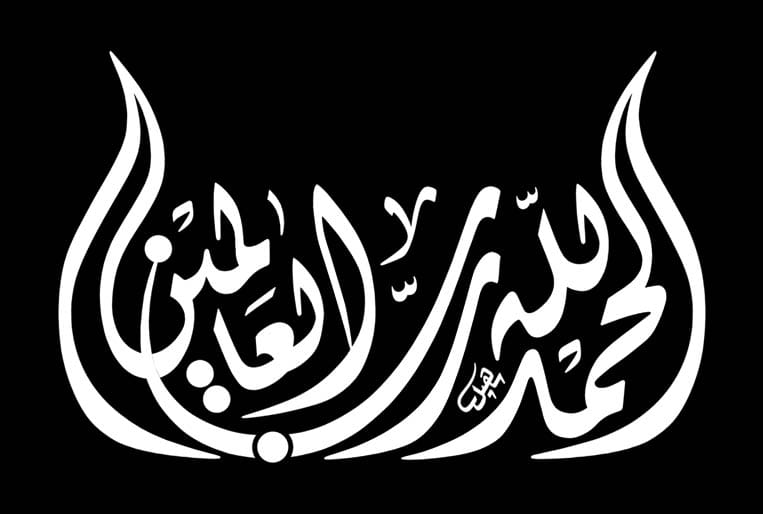 الفهرس الحرف                                                                              الصفحة(أ)	4(ب)	39(ت)	43(ث)	55(ج)	56(ح)	62(خ)	67(د)	68(ذ)	71(ر)	72(ز)	79(س)	80(ش)	84(ص)	90(ض)	94(ط)	95(ع)	96(ف)	102(ق)	110(ك)	115(ل)	117(م)	118(ن)	144(هـ)	150(و)	151(ي)	153